WKFS – 2018/1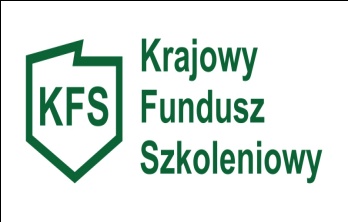 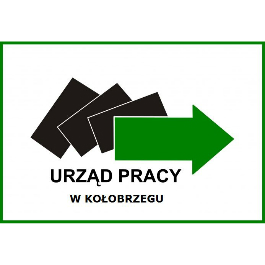 …………………………………………………..             (pieczątka wnioskodawcy)	STAROSTA POWIATU KOŁOBRZESKIEGO						za pośrednictwem						Powiatowego Urzędu Pracy w KołobrzeguW N I O S E KO FINANSOWANIE KOSZTÓW NA RZECZ KSZTAŁCENIA USTAWICZNEGO PRACODAWCÓW I PRACOWNIKÓW ZE ŚRODKÓW KRAJOWEGO FUNDUSZU SZKOLENIOWEGOna zasadach określonych w:1/ ustawie z dnia 20 kwietnia 2004 r. o promocji zatrudnienia i instytucjach rynku pracy /Dz. U. z 2017 r. poz. 1065 tj. ze zm./;2/ ustawie z dnia 30 kwietnia 2004 r. o postępowaniu w sprawach dotyczących pomocy publicznej /Dz. U. 2016 r. poz. 1808    ze zm./;3/ rozporządzeniu Ministra Pracy i Polityki Społecznej z dnia 14 maja 2014 r. w sprawie przyznawania środków z Krajowego Funduszu Szkoleniowego /Dz.U. z 2018 r., poz. 117 ze zm./ ;4/ rozporządzeniu Komisji (UE) Nr 1407/2013 z dnia 18 grudnia 2013 r. w sprawie stosowania art. 107 i 108 Traktatu                         o funkcjonowaniu Unii Europejskiej do pomocy de minimis (Dz. Urz. UE L 352 z 24.12.2013 r., str. 1), rozporządzeniu Komisji (UE) nr 1408/2013 z dnia 18 grudnia 2013r. w sprawie stosowania art. 107 i 108 Traktatu o funkcjonowaniu Unii Europejskiej do pomocy de minimis w sektorze rolnym (Dz.Urz. UE L 352 z 24.12.2013, str. 9) lub właściwych przepisach prawa Unii Europejskiej dotyczących  pomocy de minimis w sektorze rybołówstwa i akwakultury.Pouczenie dla Wnioskodawcy:1/  wniosek należy wypełnić starannie i czytelnie – zaleca się wypełnienie wniosku drukowanymi literami;2/  zabrania się używania korektora, wszelkie pomyłki proszę przekreślić i zaparafować;3/ należy starannie i precyzyjnie odpowiedzieć na zawarte we wniosku pytania, a w przypadku gdy zadane pytanie nie dotyczy Wnioskodawcy należy  wpisać „nie dotyczy”;4/ niedopuszczalne jest jakiekolwiek modyfikowanie i usuwanie elementów wniosku – dopuszcza się wyłącznie dodawanie stron,  rozszerzanie rubryk wynikające z objętości treści;5/  każda strona wniosku powinna być podpisania/parafowana w prawym dolnym rogu kartki;6/ wszystkie kserokopie dokumentów dołączonych do wniosku należy potwierdzić za zgodność z oryginałem własnoręcznym podpisem;7/ Starosta zastrzega sobie w uzasadnionych przypadkach prawo wezwania Wnioskodawcy do złożenia/uzupełnienia informacji, wyjaśnień, dokumentów celem rozpatrzenia złożonego wniosku;8/ w przypadku gdy wniosek  nie został wypełniony prawidłowo, Starosta wyznaczy pracodawcy termin nie krótszy niż 7 dni                i nie dłuższy niż 14 dni do jego poprawienia. W przypadku niepoprawienia wniosku we wskazanym terminie                                  lub w przypadku braku  wymaganych załączników, wniosek pozostawia się bez rozpatrzenia 9/ złożenie wniosku nie jest jednoznaczne z otrzymaniem środków;10/  w przypadku negatywnego rozpatrzenia wniosku Wnioskodawcy nie przysługuje odwołanie;11/  złożony wniosek wraz z dokumentacją nie podlega zwrotowi;12/ w przypadku pozytywnego rozpatrzeniu wniosku, umowa może zostać zawarta tylko na działania wymienione                        w art. 69 a ust. 2 pkt. 1 ustawy o promocji zatrudnienia i instytucjach rynku pracy, które jeszcze się nie rozpoczęły;13/ podstawą do rozpoczęcia kursu jest zawarta umowa, a nie złożony wniosek. ...........................................................	                                		  ...........................................................	                                                            (miejscowość i data)	        		                                                     /imię i nazwisko, pieczątka/I. INFORMACJE O WNIOSKODAWCY:1.1. Nazwa lub imię i nazwisko Wnioskodawcy ……………………………………………………………………………...1.2. Adres siedziby lub miejsce zamieszkania Wnioskodawcy……………..………………………………………….…………………………………………………………………………………………………………………………………….1.3. Miejsce wykonywania działalności .................................................................................................................................1.4. PESEL /w przypadku osoby fizycznej/ ………………………….…………. REGON:.................................................. NIP ......................................................  KRS/CEIDG:……………………………..PKD/przeważający rodzaj prowadzonej działalności /: ........................1.5. Data rozpoczęcia działalności gospodarczej: …………………………………………………………………………..1.6. Krótki opis prowadzonej  działalności ………………………....………………...............…………………………….………………………………………………………………………………………………………………………………………..……………………………………………………………………..…....………………………...........................................1.7. Osoba do kontaktu: ..................................................... nr telefonu/e-mail ......................................................................1.8. Forma organizacyjno- prawna prowadzonej działalności  gospodarczej ..................................................................1.9. Forma opodatkowania podatkiem dochodowym ……………………………………………………1.10. Wielkość Wnioskodawcy*: mikroprzedsiębiorstwo (za mikroprzedsiębiorcę uważa się przedsiębiorcę, który w co najmniej jednym               z dwóch ostatnich lat obrotowych: zatrudniał średniorocznie mniej niż 10 pracowników oraz osiągnął roczny obrót netto ze sprzedaży towarów, wyrobów i usług oraz operacji finansowych nieprzekraczający równowartości w złotych 2 milionów euro, lub sumy aktywów jego bilansu sporządzonego na koniec jednego z tych lat nie przekroczyły równowartości w złotych 2 milionów euro);pozostałe przedsiębiorstwa (małe, średnie, duże);1.11. Stan zatrudnienia na dzień złożenia wniosku (na podstawie umów o pracę, powołania, wyboru, mianowania lub spółdzielczej umowy o pracę): ………………… osób, tj.: …………. etatów w przeliczeniu na pełny wymiar czasu pracy.1.12. Wnioskodawca posiada rachunek bankowy w .............................................................................................................nr konta .......................................................................................................................................................................................1.13. Czy Wnioskodawca korzystał ze środków Funduszu Pracy, Europejskiego Funduszu Społecznego lub Państwowego Funduszu Rehabilitacji Osób Niepełnosprawnych w okresie ostatnich trzech lat licząc od dnia złożenia wniosku?    TAK/NIE*II. INFORMACJE DOTYCZĄCE UCZESTNIKÓW ZADAŃ FINANSOWANYCH ZE ŚRODKÓW KFSTabela nr 2. Tabela nr 3. Liczba planowanych do skierowania osób, zgodnie z priorytetami ustalonymi przez Ministra Rodziny Pracy i Polityki Społecznej na rok 2018   *właściwe zaznaczyć znakiem X3.1. Uzasadnienie potrzeby odbycia kształcenia ustawicznego przy uwzględnieniu obecnych/przyszłych potrzeb pracodawcy i poszczególnych priorytetów, o których mowa  w tabeli nr 3/.Uzasadnienie musi być sporządzone oddzielnie dla każdego uczestnika. …………………………………………………………………………………………………………………………………………………………………………………………………………………………………………………………………………………………………………………………………………………………………………………………………………………………………………………………………………………………………………………………………………………………………………………………………………………………………………………………………………………………………………………………………………………………………………………………………………………………………………………………………………………………………………3.2. Informacja o planach dotyczących dalszego zatrudnienia osób, które będą objęte kształceniem ustawicznym finansowanym ze środków KFS Informacja musi być sporządzona oddzielnie dla każdego uczestnika. TAK-jakie :	                                                                                 NIE ………………………………………………………………………………………………………………………………………………………………………………………………………………………………………….……………………………………………………………………………………..…….3.3. Rodzaj nabytych umiejętności po zakończonej formie wsparcia/w szczególności należy wskazać na związek pomiędzy nabytymi umiejętnościami a zajmowanym aktualnie stanowiskiem pracy:…………………………………………………………………………………………………………………………………………………………………………………………………………………………………………………………………………………………………………………………………………………………………………………………………………………………………………………………………………………………………………………………………………………………………………………………………………………………………………………………………………………………………………………………………………………………………………………………………………………………….IV. DANE DOTYCZĄCE  REALIZATORA  DZIAŁAŃ FINANSOWANYCH                                          ZE ŚRODKÓW KFS (Należy wypełnić oddzielnie dla każdej formy kształcenia ustawicznego)Uzasadnienie wyboru realizatora usługi kształcenia ustawicznego finansowanej ze środków KFS                        wraz  z następującymi informacjami: 4.1. Nazwa i siedziba realizatora usługi kształcenia ustawicznego:…………………………………………………………………………………………………………………………………………………………………………………………………………………………………………………………………………4.2 Posiadanie przez realizatora usługi kształcenia ustawicznego certyfikatów jakości oferowanych usług kształcenia ustawicznego,nie posiadaposiada (wymienić jakie): …………………………………………………………………………………………………………………………………………………………………………………………………………………………………………………4.2.1. W przypadku kursów - posiadanie dokumentu, na podstawie którego prowadzi on pozaszkolne formy kształcenia ustawicznego, jeżeli informacja ta nie jest dostępna w publicznych rejestrach elektronicznych:nie posiadaposiada (wymienić jakie): …………………………………………………………………………………………………………………………………………………………………………………………………………………………………………………4.3.  Nazwa i liczba godzin kształcenia ustawicznego:……………………………………………………………………………………………………………………………………………………………………………………………………………………………………………………………………………………………………………………………………………………………………………………………………………..4.4. Miejsce odbywania kształcenia ustawicznego (Proszę wskazać adres zajęć teoretycznych i praktycznych):……………………………………………………………………………………………………………………………………………………………………………………………………………………………………………………………………….4.5. Cena podobnych usług oferowanych na rynku, o ile są dostępne (wskazanie minimum jednego innego podmiotu realizującego kształcenie ustawiczne wraz ze wskazaniem wartości usługi):………………………………………………………………………………………………………………………………………………………………………………………………………………………………………………………………………………………………………………………………………………………………………………………………………………………………………………………………………………………………………………………………………………………………………………………………………………………………………………………………….4.6. Uzasadnienie wyboru wskazanej w pkt. 4.1. jednostki realizującej kształcenie ustawiczne:……………………………………………………………………………………………………………………………………………………………………………………………………………………………………………………………………………………………………………………………………………………………………………………………………………………………………………………………………………………………………………………………………………………V. CAŁKOWITA WYSOKOŚĆ  WYDATKÓW NA DZIAŁANIA  REALIZOWANE  ZE ŚRODKÓW  KFSTabela nr 5VI. OŚWIADCZENIA WNIOSKODAWCYŚwiadomy odpowiedzialności karnej za złożenie fałszywego oświadczenia, o której mowa w art. 233 § 1 Kodeksu karnego, oświadczam w imieniu swoim lub podmiotu, który reprezentuję, że:dane zawarte we wniosku są zgodne z prawdą;podmiot składający niniejszy wniosek zatrudnia co najmniej jednego pracownika (zatrudnienie oznacza wykonywanie pracy na podstawie umowy o pracę, powołania, wyboru, mianowania lub spółdzielczej umowy o pracę);podmiot składający niniejszy wniosek oświadcza, iż posiada pisemną zgodę osób, które mają zostać objęte działaniami finansowanymi ze środków KFS na zbieranie, przetwarzanie i archiwizowanie danych osobowych przez Powiatowy Urząd Pracy w Kołobrzegu, dla celów związanych z rozpatrywaniem wniosku oraz realizacją umowy, o której mowa w art. 69b ustawy z dnia 20 kwietnia 2004 r. o promocji zatrudnienia i instytucjach rynku pracy (Dz. U. z 2017 r. poz. 1065 z późn. zm.), zgodnie z ustawą z dnia 29 sierpnia 1997 r. o ochronie danych osobowych (Dz. U. z 2016 r.,  poz.922 ze zm.);oświadczam, że nie ubiegam się / ubiegam się o środki z Krajowego Funduszu Szkoleniowego na wskazanych we wniosku pracowników w innym Urzędzie Pracy. Przyjmuję do wiadomości, iż zgodnie z przepisem art. 44 ust. 3 pkt 1 ustawy z dnia 27 sierpnia 2009 r.                  o finansach publicznych (Dz. U. z 2016 r., poz. 1870 - tekst jednolity ze zmianami) wydatki publiczne powinny być dokonywane w sposób celowy i oszczędny z zachowaniem zasady uzyskiwania najlepszych efektów z danych nakładów. Wnioskodawca winien jest dochować należytej staranności w ocenie celowości i jakości poszczególnych działań finansowanych ze środków publicznych.Wyrażam zgodę na zbieranie, przetwarzanie, udostępnianie i archiwizowanie danych osobowych dotyczących mojej osoby/podmiotu przez Powiatowy Urząd Pracy w Kołobrzegu dla celów związanych                                      z rozpatrywaniem wniosku oraz realizacją umowy, o których mowa w ustawie z dnia 20 kwietnia 2004 r.                o promocji zatrudnienia i instytucjach rynku pracy, zgodnie z ustawą z dnia 29 sierpnia 1997 r. o ochronie danych osobowych (Dz. U. z 2016 r., poz. 922 z późn. zm.)............................................................	                                		  ...........................................................	                                                            (miejscowość i data)	        		                                               /imię i nazwisko Wnioskodawcy, pieczątka/ZKFS1 – 2018/1Załącznik nr 1 OŚWIADCZENIE WNIOSKODAWCYŚwiadomy, iż zeznanie nieprawdy lub zatajenie prawdy, zgodnie z art. 233 § l Kodeksu Karnego podlega karze pozbawienia wolności do lat 3, jako Wnioskodawca oświadczam, co następuje:1. Spełniam warunki, o których mowa w: - ustawie z dnia 20 kwietnia 2004 r. o promocji zatrudnienia i instytucjach rynku pracy /Dz. U. z 2017 r.                          poz. 1065 tj. ze zm. /;- ustawie z dnia 30 kwietnia 2004 r. o postępowaniu w sprawach dotyczących pomocy publicznej /Dz. U. 2016 r. poz. 1808 – tekst jednolity ze zmianami/;- rozporządzeniu Ministra Pracy i Polityki Społecznej z dnia z dnia 14 maja 2014 r. w sprawie przyznawania środków z Krajowego Funduszu Szkoleniowego /Dz. U. z 2018 r. poz. 117 ze zm./;- rozporządzeniu Komisji (UE) Nr 1407/2013 z dnia 18 grudnia 2013 r. w sprawie stosowania art. 107 i 108 Traktatu o funkcjonowaniu Unii Europejskiej do pomocy de minimis (Dz. Urz. UE L 352 z 24.12.2013 r., str. 1), rozporządzeniu Komisji (UE) nr 1408/2013 z dnia 18 grudnia 2013r. w sprawie stosowania art. 107 i 108 Traktatu o funkcjonowaniu Unii Europejskiej do pomocy de minimis w sektorze rolnym (Dz.Urz. UE L 352 z 24.12.2013, str. 9) lub właściwych przepisach prawa Unii Europejskiej dotyczące  pomocy de minimis w sektorze rybołówstwa i akwakultury.2.  Jestem Pracodawcą w rozumieniu przepisów ustawy z dnia 26 czerwca 1974 r. Kodeks pracy, ponieważ zatrudniam co najmniej jednego pracownika. 3. Nie zalegam z wypłacaniem w terminie wynagrodzeń pracownikom oraz z  opłacaniem należnych składek na ubezpieczenia społeczne, ubezpieczenie zdrowotne, Fundusz Pracy, Fundusz Gwarantowanych Świadczeń Pracowniczych oraz Fundusz Emerytur Pomostowych /w przypadku pozytywnego rozpatrzenia wniosku Starosta zastrzega sobie prawo żądania aktualnego zaświadczenia o niezaleganiu wystawionego przez właściwy oddział ZUS/.4. Nie zalegam z opłacaniem innych danin publicznych /w przypadku pozytywnego rozpatrzenia wniosku Starosta zastrzega sobie prawo żądania aktualnego zaświadczenia o niezaleganiu w podatkach wystawionego przez właściwego naczelnika US/.5. Nie posiadam nieuregulowanych w terminie zobowiązań cywilnoprawnych.6. Nie toczy się w stosunku do mnie postępowanie upadłościowe ani likwidacyjne oraz nie został złożony i nie przewiduje się złożenia wniosku o otwarcie postępowania upadłościowego ani likwidacyjnego.7. Podmiot składający niniejszy wniosek zobowiązuje się do niezwłocznego powiadomienia Powiatowego Urzędu Pracy w Kołobrzegu, jeżeli w okresie od dnia złożenia wniosku do dnia podpisania umowy otrzymał pomoc publiczną lub pomoc de minimis albo zmianie ulegnie stan prawny lub faktyczny wskazany w dniu złożenia wniosku;8. Zobowiązuję się do niezwłocznego powiadamiania o możliwości przekroczenia granic dopuszczalnej pomocy publicznej.9. Nie byłem karany w okresie 2 lat przed złożeniem wniosku za przestępstwa przeciwko obrotowi gospodarczemu, w rozumieniu ustawy z dnia 6 czerwca 1997 r. - Kodeks Karny /Dz. U. z 2016 r. poz. 1137 ze zmianami/ lub ustawy z dnia 28 października 2002 r. o odpowiedzialności podmiotów zbiorowych za czyny zabronione pod groźbą kary /Dz. U. z 2016 r. poz. 1541 ze zmianami/. Jednocześnie zobowiązuję się do dostarczenia na ewentualne wezwanie tut. Urzędu Pracy sądowego dokumentu potwierdzającego powyższe oświadczenie.10. Nie otrzymałem decyzji Komisji Europejskiej o obowiązku zwrotu pomocy uzyskanej w okresie wcześniejszym uznającej pomoc za niezgodną z prawem i wspólnym rynkiem.11.  Nie otrzymałem pomocy publicznej w roku bieżącym oraz w okresie 2 lat poprzedzających go, dotyczącej tych samych kosztów kwalifikujących się do objęcia pomocą, na pokrycie których ma być przeznaczona pomoc de minimis.12. Wnioskowana kwota dofinansowania, łącznie z pomocą ze środków publicznych, niezależnie od jej formy i źródła pochodzenia, w tym ze środków z budżetu Unii Europejskiej, udzieloną w odniesieniu do tych samych kosztów kwalifikowanych, nie spowoduje przekroczenia dopuszczalnej intensywności pomocy określonej dla danego przeznaczenia pomocy. ...........................................................	                                		  ...........................................................	                                                            (miejscowość i data)	        		                                                     /imię i nazwisko, pieczątka/ZKFS2 – 2018/1Załącznik nr 2 .........................................................						……………………………….         pieczątka wnioskodawcy						                           (miejscowość i data)Oświadczenie o udzielonej pomocy w ramach zasady de minimis Świadomy(a), iż zeznanie nieprawdy lub zatajenie prawdy, zgodnie z art. 233 § 1 Kodeksu Karnego podlega karze pozbawienia wolności do lat 3, oświadczam co następuje: Nie uzyskałem/am pomocy de minimis w roku bieżącym oraz w okresie 2 lat poprzedzających go*Uzyskałem/am pomocy de minimis w roku bieżącym oraz w okresie 2 lat poprzedzających go:*Oświadczenie złożono na podstawie art. 37 ust. 1 pkt i ust. 2 pkt 1 i 2 ustawy z dnia 30 kwietnia 2004 r.                          o postępowaniu w sprawach dotyczących pomocy publicznej (Dz. U. z 2016 r., poz. 1808 z późn. zm.)                          oraz § 5 ust. 2 rozporządzenia z dnia 14 maja 2014 r. w sprawie przyznawania środków z Krajowego Funduszu Szkoleniowego (Dz.U. z 2018 r., poz. 117 ze zm.).	                                							  ...........................................................	                                                  		                                                 				       /imię i nazwisko, pieczątka/ZKFS3 - 2018/1Załącznik nr 3VII. WYPEŁNIA POWIATOWY URZĄD PRACY W KOŁOBRZEGU1. Informacja pracownika na weryfikującego złożony wniosek:Wniosek kompletny/niekompletny*Wniosek poprawny/niepoprawny* pod względem formalnymWniosek poprawny/niepoprawny* pod względem merytorycznymUwagi: ……………………………………………………………………………………………………………………….......………………………………………………………………………………………………………………………………......................……………………………………………………………………………………………………………………………		   ................................................................		/data,  podpis i pieczątka pracownika /	2. Opinia Kierownika Działu Instrumentów Rynku Pracy: ……………………………………………………………………………………………………………………………............…………………………………………………………………………………………………………………………………….		................................................................		/data,  podpis i pieczątka pracownika/3. Decyzja Starosty:…………………………………………………………………………………………………….…………………………….............………………………………………………………………………………………………………………………………		................................................................		  /data,  podpis i pieczątka Starosty/	/WYPEŁNIA PUP KOŁOBRZEG/Data wpływu wniosku do PUPNr w rejestrze Tabela nr 1.Forma pomocyPodmiot udzielający pomocyLiczba miejsc pracy / Kwota uzyskanej pomocyLiczba osób zatrudnionych po zakończeniu umowyWyszczególnieniedziałańLiczba osób uczestniczącychw kształceniu ustawicznymLiczba osób uczestniczącychw kształceniu ustawicznymLiczba osób uczestniczącychw kształceniu ustawicznymLiczba osób wg płciLiczba osób wg płciUczestnicy wg wiekuUczestnicy wg wiekuUczestnicy wg wiekuUczestnicy wg wiekuUczestnicy wg wiekuUczestnicy wg wiekuUczestnicy wg wiekuUczestnicy wg wiekuUczestnicy wg wykształceniaUczestnicy wg wykształceniaUczestnicy wg wykształceniaUczestnicy wg wykształceniaUczestnicy wg wykształceniaUczestnicy wg wykształceniaUczestnicy wg wykształceniaUczestnicy wg wykształceniaUczestnicy wg wykształceniaUczestnicy wg wykształceniaUczestnicy wg wykształceniaUczestnicy wg wykształceniaUczestnicy wg wykształceniaPlanowane koszty w złWyszczególnieniedziałańogółemw tympracodawcyw tympracownicymężczyźnikobiety15-24 lata15-24 lata25-34 lata25-34 lata35-44 lata35-44 lata45 i więcej45 i więcejgimnazjalne i poniżejgimnazjalne i poniżejzasadnicze zawodowezasadnicze zawodowezasadnicze zawodoweśrednieogólnokształcąceśrednieogólnokształcąceśrednieogólnokształcąceśrednie zawodoweI policealneśrednie zawodoweI policealneśrednie zawodoweI policealnewyższewyższePlanowane koszty w złWyszczególnieniedziałańogółemw tympracodawcyw tympracownicymężczyźnikobietyMKMKMKMKMKMMKMMKMMKMKPlanowane koszty w złKursyStudiapodyplomoweEgzaminyBadania lekarskie/psychologiczneUbezpieczenie NNW w związku z podjętym kształceniemOgółem:** - Praca w szczególnych warunkach lub o szczególnym charakterze w odniesieniu do stażu pracy ogółem.** - Praca w szczególnych warunkach lub o szczególnym charakterze w odniesieniu do stażu pracy ogółem.** - Praca w szczególnych warunkach lub o szczególnym charakterze w odniesieniu do stażu pracy ogółem.PRIORYTET IWsparcie kształcenia ustawicznego osób w zidentyfikowanych w danym powiecie lub województwie zawodach deficytowych…………. osoba/osóbPRIORYTET IIwsparcie kształcenia ustawicznego w związku z zastosowaniem w firmach nowych technologii i narzędzi pracy…………. osoba/osóbPRIORYTET IIIwsparcie kształcenia ustawicznego osób, które mogą udokumentować wykonywanie przez co najmniej 15 lat prac w szczególnych warunkach lub o szczególnym charakterze, a którym nie przysługuje prawo do emerytury pomostowej**.………….osoba/ osóbIII. SZCZEGÓŁOWA  SPECYFIKACJA   ZADAŃ   FINANSOWANYCH   ZE   ŚRODKÓW   KRAJOWEGO    FUNDUSZU   SZKOLENIOWEGO   DLA UCZESTNIKÓW  DZIAŁAŃ (Należy wypełnić oddzielnie dla każdego z uczestników)   Tabela nr 4. III. SZCZEGÓŁOWA  SPECYFIKACJA   ZADAŃ   FINANSOWANYCH   ZE   ŚRODKÓW   KRAJOWEGO    FUNDUSZU   SZKOLENIOWEGO   DLA UCZESTNIKÓW  DZIAŁAŃ (Należy wypełnić oddzielnie dla każdego z uczestników)   Tabela nr 4. III. SZCZEGÓŁOWA  SPECYFIKACJA   ZADAŃ   FINANSOWANYCH   ZE   ŚRODKÓW   KRAJOWEGO    FUNDUSZU   SZKOLENIOWEGO   DLA UCZESTNIKÓW  DZIAŁAŃ (Należy wypełnić oddzielnie dla każdego z uczestników)   Tabela nr 4. III. SZCZEGÓŁOWA  SPECYFIKACJA   ZADAŃ   FINANSOWANYCH   ZE   ŚRODKÓW   KRAJOWEGO    FUNDUSZU   SZKOLENIOWEGO   DLA UCZESTNIKÓW  DZIAŁAŃ (Należy wypełnić oddzielnie dla każdego z uczestników)   Tabela nr 4. III. SZCZEGÓŁOWA  SPECYFIKACJA   ZADAŃ   FINANSOWANYCH   ZE   ŚRODKÓW   KRAJOWEGO    FUNDUSZU   SZKOLENIOWEGO   DLA UCZESTNIKÓW  DZIAŁAŃ (Należy wypełnić oddzielnie dla każdego z uczestników)   Tabela nr 4. III. SZCZEGÓŁOWA  SPECYFIKACJA   ZADAŃ   FINANSOWANYCH   ZE   ŚRODKÓW   KRAJOWEGO    FUNDUSZU   SZKOLENIOWEGO   DLA UCZESTNIKÓW  DZIAŁAŃ (Należy wypełnić oddzielnie dla każdego z uczestników)   Tabela nr 4. III. SZCZEGÓŁOWA  SPECYFIKACJA   ZADAŃ   FINANSOWANYCH   ZE   ŚRODKÓW   KRAJOWEGO    FUNDUSZU   SZKOLENIOWEGO   DLA UCZESTNIKÓW  DZIAŁAŃ (Należy wypełnić oddzielnie dla każdego z uczestników)   Tabela nr 4. III. SZCZEGÓŁOWA  SPECYFIKACJA   ZADAŃ   FINANSOWANYCH   ZE   ŚRODKÓW   KRAJOWEGO    FUNDUSZU   SZKOLENIOWEGO   DLA UCZESTNIKÓW  DZIAŁAŃ (Należy wypełnić oddzielnie dla każdego z uczestników)   Tabela nr 4. UczestnikUczestnikUczestnikUczestnikRodzaj kształcenia ustawicznegoPlanowanytermin realizacji od - doInstytucja realizującaWysokość wydatków jakie zostaną poniesione na ten cel zł.Wysokość wydatków jakie zostaną poniesione na ten cel zł.1. ……………………………………………………….imię i nazwisko2. ………………………………………………………..Wykształcenie3. ……………………………………………………….Stanowisko4. …………………………………………………………wymiar czasu pracy 5. …………………………………………………………                             forma zatrudnienia6. …………………………………………………………                          okres umowy (od…do…)7. ……………………………………………………….staż pracy na ww. stanowisku8. ……………………………………………………….staż pracy ogółem1. ……………………………………………………….imię i nazwisko2. ………………………………………………………..Wykształcenie3. ……………………………………………………….Stanowisko4. …………………………………………………………wymiar czasu pracy 5. …………………………………………………………                             forma zatrudnienia6. …………………………………………………………                          okres umowy (od…do…)7. ……………………………………………………….staż pracy na ww. stanowisku8. ……………………………………………………….staż pracy ogółem1. ……………………………………………………….imię i nazwisko2. ………………………………………………………..Wykształcenie3. ……………………………………………………….Stanowisko4. …………………………………………………………wymiar czasu pracy 5. …………………………………………………………                             forma zatrudnienia6. …………………………………………………………                          okres umowy (od…do…)7. ……………………………………………………….staż pracy na ww. stanowisku8. ……………………………………………………….staż pracy ogółem1. ……………………………………………………….imię i nazwisko2. ………………………………………………………..Wykształcenie3. ……………………………………………………….Stanowisko4. …………………………………………………………wymiar czasu pracy 5. …………………………………………………………                             forma zatrudnienia6. …………………………………………………………                          okres umowy (od…do…)7. ……………………………………………………….staż pracy na ww. stanowisku8. ……………………………………………………….staż pracy ogółemKurs (nazwa) ……………………………………………………………………………………………… ……………………………………………………………………………………………..1. ……………………………………………………….imię i nazwisko2. ………………………………………………………..Wykształcenie3. ……………………………………………………….Stanowisko4. …………………………………………………………wymiar czasu pracy 5. …………………………………………………………                             forma zatrudnienia6. …………………………………………………………                          okres umowy (od…do…)7. ……………………………………………………….staż pracy na ww. stanowisku8. ……………………………………………………….staż pracy ogółem1. ……………………………………………………….imię i nazwisko2. ………………………………………………………..Wykształcenie3. ……………………………………………………….Stanowisko4. …………………………………………………………wymiar czasu pracy 5. …………………………………………………………                             forma zatrudnienia6. …………………………………………………………                          okres umowy (od…do…)7. ……………………………………………………….staż pracy na ww. stanowisku8. ……………………………………………………….staż pracy ogółem1. ……………………………………………………….imię i nazwisko2. ………………………………………………………..Wykształcenie3. ……………………………………………………….Stanowisko4. …………………………………………………………wymiar czasu pracy 5. …………………………………………………………                             forma zatrudnienia6. …………………………………………………………                          okres umowy (od…do…)7. ……………………………………………………….staż pracy na ww. stanowisku8. ……………………………………………………….staż pracy ogółem1. ……………………………………………………….imię i nazwisko2. ………………………………………………………..Wykształcenie3. ……………………………………………………….Stanowisko4. …………………………………………………………wymiar czasu pracy 5. …………………………………………………………                             forma zatrudnienia6. …………………………………………………………                          okres umowy (od…do…)7. ……………………………………………………….staż pracy na ww. stanowisku8. ……………………………………………………….staż pracy ogółem1. ……………………………………………………….imię i nazwisko2. ………………………………………………………..Wykształcenie3. ……………………………………………………….Stanowisko4. …………………………………………………………wymiar czasu pracy 5. …………………………………………………………                             forma zatrudnienia6. …………………………………………………………                          okres umowy (od…do…)7. ……………………………………………………….staż pracy na ww. stanowisku8. ……………………………………………………….staż pracy ogółem1. ……………………………………………………….imię i nazwisko2. ………………………………………………………..Wykształcenie3. ……………………………………………………….Stanowisko4. …………………………………………………………wymiar czasu pracy 5. …………………………………………………………                             forma zatrudnienia6. …………………………………………………………                          okres umowy (od…do…)7. ……………………………………………………….staż pracy na ww. stanowisku8. ……………………………………………………….staż pracy ogółem1. ……………………………………………………….imię i nazwisko2. ………………………………………………………..Wykształcenie3. ……………………………………………………….Stanowisko4. …………………………………………………………wymiar czasu pracy 5. …………………………………………………………                             forma zatrudnienia6. …………………………………………………………                          okres umowy (od…do…)7. ……………………………………………………….staż pracy na ww. stanowisku8. ……………………………………………………….staż pracy ogółem1. ……………………………………………………….imię i nazwisko2. ………………………………………………………..Wykształcenie3. ……………………………………………………….Stanowisko4. …………………………………………………………wymiar czasu pracy 5. …………………………………………………………                             forma zatrudnienia6. …………………………………………………………                          okres umowy (od…do…)7. ……………………………………………………….staż pracy na ww. stanowisku8. ……………………………………………………….staż pracy ogółemKurs (nazwa) ……………………………………………………………………………………………… ……………………………………………………………………………………………..1. ……………………………………………………….imię i nazwisko2. ………………………………………………………..Wykształcenie3. ……………………………………………………….Stanowisko4. …………………………………………………………wymiar czasu pracy 5. …………………………………………………………                             forma zatrudnienia6. …………………………………………………………                          okres umowy (od…do…)7. ……………………………………………………….staż pracy na ww. stanowisku8. ……………………………………………………….staż pracy ogółem1. ……………………………………………………….imię i nazwisko2. ………………………………………………………..Wykształcenie3. ……………………………………………………….Stanowisko4. …………………………………………………………wymiar czasu pracy 5. …………………………………………………………                             forma zatrudnienia6. …………………………………………………………                          okres umowy (od…do…)7. ……………………………………………………….staż pracy na ww. stanowisku8. ……………………………………………………….staż pracy ogółem1. ……………………………………………………….imię i nazwisko2. ………………………………………………………..Wykształcenie3. ……………………………………………………….Stanowisko4. …………………………………………………………wymiar czasu pracy 5. …………………………………………………………                             forma zatrudnienia6. …………………………………………………………                          okres umowy (od…do…)7. ……………………………………………………….staż pracy na ww. stanowisku8. ……………………………………………………….staż pracy ogółem1. ……………………………………………………….imię i nazwisko2. ………………………………………………………..Wykształcenie3. ……………………………………………………….Stanowisko4. …………………………………………………………wymiar czasu pracy 5. …………………………………………………………                             forma zatrudnienia6. …………………………………………………………                          okres umowy (od…do…)7. ……………………………………………………….staż pracy na ww. stanowisku8. ……………………………………………………….staż pracy ogółem1. ……………………………………………………….imię i nazwisko2. ………………………………………………………..Wykształcenie3. ……………………………………………………….Stanowisko4. …………………………………………………………wymiar czasu pracy 5. …………………………………………………………                             forma zatrudnienia6. …………………………………………………………                          okres umowy (od…do…)7. ……………………………………………………….staż pracy na ww. stanowisku8. ……………………………………………………….staż pracy ogółem1. ……………………………………………………….imię i nazwisko2. ………………………………………………………..Wykształcenie3. ……………………………………………………….Stanowisko4. …………………………………………………………wymiar czasu pracy 5. …………………………………………………………                             forma zatrudnienia6. …………………………………………………………                          okres umowy (od…do…)7. ……………………………………………………….staż pracy na ww. stanowisku8. ……………………………………………………….staż pracy ogółem1. ……………………………………………………….imię i nazwisko2. ………………………………………………………..Wykształcenie3. ……………………………………………………….Stanowisko4. …………………………………………………………wymiar czasu pracy 5. …………………………………………………………                             forma zatrudnienia6. …………………………………………………………                          okres umowy (od…do…)7. ……………………………………………………….staż pracy na ww. stanowisku8. ……………………………………………………….staż pracy ogółem1. ……………………………………………………….imię i nazwisko2. ………………………………………………………..Wykształcenie3. ……………………………………………………….Stanowisko4. …………………………………………………………wymiar czasu pracy 5. …………………………………………………………                             forma zatrudnienia6. …………………………………………………………                          okres umowy (od…do…)7. ……………………………………………………….staż pracy na ww. stanowisku8. ……………………………………………………….staż pracy ogółemKurs (nazwa) ……………………………………………………………………………..…………………………………………………………………………………………..….1. ……………………………………………………….imię i nazwisko2. ………………………………………………………..Wykształcenie3. ……………………………………………………….Stanowisko4. …………………………………………………………wymiar czasu pracy 5. …………………………………………………………                             forma zatrudnienia6. …………………………………………………………                          okres umowy (od…do…)7. ……………………………………………………….staż pracy na ww. stanowisku8. ……………………………………………………….staż pracy ogółem1. ……………………………………………………….imię i nazwisko2. ………………………………………………………..Wykształcenie3. ……………………………………………………….Stanowisko4. …………………………………………………………wymiar czasu pracy 5. …………………………………………………………                             forma zatrudnienia6. …………………………………………………………                          okres umowy (od…do…)7. ……………………………………………………….staż pracy na ww. stanowisku8. ……………………………………………………….staż pracy ogółem1. ……………………………………………………….imię i nazwisko2. ………………………………………………………..Wykształcenie3. ……………………………………………………….Stanowisko4. …………………………………………………………wymiar czasu pracy 5. …………………………………………………………                             forma zatrudnienia6. …………………………………………………………                          okres umowy (od…do…)7. ……………………………………………………….staż pracy na ww. stanowisku8. ……………………………………………………….staż pracy ogółem1. ……………………………………………………….imię i nazwisko2. ………………………………………………………..Wykształcenie3. ……………………………………………………….Stanowisko4. …………………………………………………………wymiar czasu pracy 5. …………………………………………………………                             forma zatrudnienia6. …………………………………………………………                          okres umowy (od…do…)7. ……………………………………………………….staż pracy na ww. stanowisku8. ……………………………………………………….staż pracy ogółem1. ……………………………………………………….imię i nazwisko2. ………………………………………………………..Wykształcenie3. ……………………………………………………….Stanowisko4. …………………………………………………………wymiar czasu pracy 5. …………………………………………………………                             forma zatrudnienia6. …………………………………………………………                          okres umowy (od…do…)7. ……………………………………………………….staż pracy na ww. stanowisku8. ……………………………………………………….staż pracy ogółem1. ……………………………………………………….imię i nazwisko2. ………………………………………………………..Wykształcenie3. ……………………………………………………….Stanowisko4. …………………………………………………………wymiar czasu pracy 5. …………………………………………………………                             forma zatrudnienia6. …………………………………………………………                          okres umowy (od…do…)7. ……………………………………………………….staż pracy na ww. stanowisku8. ……………………………………………………….staż pracy ogółem1. ……………………………………………………….imię i nazwisko2. ………………………………………………………..Wykształcenie3. ……………………………………………………….Stanowisko4. …………………………………………………………wymiar czasu pracy 5. …………………………………………………………                             forma zatrudnienia6. …………………………………………………………                          okres umowy (od…do…)7. ……………………………………………………….staż pracy na ww. stanowisku8. ……………………………………………………….staż pracy ogółem1. ……………………………………………………….imię i nazwisko2. ………………………………………………………..Wykształcenie3. ……………………………………………………….Stanowisko4. …………………………………………………………wymiar czasu pracy 5. …………………………………………………………                             forma zatrudnienia6. …………………………………………………………                          okres umowy (od…do…)7. ……………………………………………………….staż pracy na ww. stanowisku8. ……………………………………………………….staż pracy ogółemStudia podyplomowe (kierunek)……………………………………………………………………………………………………………………………………………………………………………….1. ……………………………………………………….imię i nazwisko2. ………………………………………………………..Wykształcenie3. ……………………………………………………….Stanowisko4. …………………………………………………………wymiar czasu pracy 5. …………………………………………………………                             forma zatrudnienia6. …………………………………………………………                          okres umowy (od…do…)7. ……………………………………………………….staż pracy na ww. stanowisku8. ……………………………………………………….staż pracy ogółem1. ……………………………………………………….imię i nazwisko2. ………………………………………………………..Wykształcenie3. ……………………………………………………….Stanowisko4. …………………………………………………………wymiar czasu pracy 5. …………………………………………………………                             forma zatrudnienia6. …………………………………………………………                          okres umowy (od…do…)7. ……………………………………………………….staż pracy na ww. stanowisku8. ……………………………………………………….staż pracy ogółem1. ……………………………………………………….imię i nazwisko2. ………………………………………………………..Wykształcenie3. ……………………………………………………….Stanowisko4. …………………………………………………………wymiar czasu pracy 5. …………………………………………………………                             forma zatrudnienia6. …………………………………………………………                          okres umowy (od…do…)7. ……………………………………………………….staż pracy na ww. stanowisku8. ……………………………………………………….staż pracy ogółem1. ……………………………………………………….imię i nazwisko2. ………………………………………………………..Wykształcenie3. ……………………………………………………….Stanowisko4. …………………………………………………………wymiar czasu pracy 5. …………………………………………………………                             forma zatrudnienia6. …………………………………………………………                          okres umowy (od…do…)7. ……………………………………………………….staż pracy na ww. stanowisku8. ……………………………………………………….staż pracy ogółem4. praca w*:                                                  ilość lat:4. praca w*:                                                  ilość lat:4. praca w*:                                                  ilość lat:4. praca w*:                                                  ilość lat:Egzaminy umożliwiające uzyskanie dokumentów potwierdzających nabycie umiejętności, kwalifikacji lub uprawnień zawodowychszczególnych warunkach……..lat……..latEgzaminy umożliwiające uzyskanie dokumentów potwierdzających nabycie umiejętności, kwalifikacji lub uprawnień zawodowychw szczególnym charakterze……..lat……..latBadania lekarskie i psychologiczne wymagane do podjęcia kształcenia lub pracy zawodowej po ukończonym kształceniunie dotyczyBadania lekarskie i psychologiczne wymagane do podjęcia kształcenia lub pracy zawodowej po ukończonym kształceniu5. pracodawca* 5. pracodawca* 5. pracodawca* Ubezpieczenie od następstw nieszczęśliwych wypadków w związku z podjętym kształceniem     pracownik*    pracownik*    pracownik*RAZEM KOSZTY NA UCZESTNIKAKoszt /całkowity/Wydatki poniesione na kształcenie ustawiczne pracowników/pracodawcyWysokość wkładu własnego wnoszonego przez pracodawcęWnioskowana wysokość środków z KFSUWAGA:1/ Starosta może przyznać środki z KFS w wysokości 80% kosztów, nie więcej jednak niż 300% przeciętnego wynagrodzenia w danym roku na jednego uczestnika, a w przypadku mikroprzedsiębiorstwa w wysokości 100%, nie więcej jednak niż 300% przeciętnego wynagrodzenia na jednego uczestnika;2/ Uwzględnia się wyłącznie koszty samego kształcenia ustawicznego bez kosztów związanych z przejazdem, wynagrodzeniem                               i wyżywieniem;3/ Przy wyliczaniu wkładu własnego nie uwzględnia się innych kosztów, które pracodawca ponosi w związku z uczestnictwem pracowników w kształceniu ustawicznym, np. wynagrodzenia za czas nieobecności w pracy w związku z uczestnictwem w zajęciach, kosztów przejazdów, delegacji w przypadku konieczności dojazdu do miejscowości innej niż miejsce pracy, kosztów zakwaterowania                     i wyżywienia.UWAGA:1/ Starosta może przyznać środki z KFS w wysokości 80% kosztów, nie więcej jednak niż 300% przeciętnego wynagrodzenia w danym roku na jednego uczestnika, a w przypadku mikroprzedsiębiorstwa w wysokości 100%, nie więcej jednak niż 300% przeciętnego wynagrodzenia na jednego uczestnika;2/ Uwzględnia się wyłącznie koszty samego kształcenia ustawicznego bez kosztów związanych z przejazdem, wynagrodzeniem                               i wyżywieniem;3/ Przy wyliczaniu wkładu własnego nie uwzględnia się innych kosztów, które pracodawca ponosi w związku z uczestnictwem pracowników w kształceniu ustawicznym, np. wynagrodzenia za czas nieobecności w pracy w związku z uczestnictwem w zajęciach, kosztów przejazdów, delegacji w przypadku konieczności dojazdu do miejscowości innej niż miejsce pracy, kosztów zakwaterowania                     i wyżywienia.Wykaz niezbędnych dokumentów, które należy dołączyć do wniosku /kserokopie dokumentów należy potwierdzić za zgodność z oryginałem/Wykaz niezbędnych dokumentów, które należy dołączyć do wniosku /kserokopie dokumentów należy potwierdzić za zgodność z oryginałem/Wykaz niezbędnych dokumentów, które należy dołączyć do wniosku /kserokopie dokumentów należy potwierdzić za zgodność z oryginałem/Lp.Rodzaj dokumentuCharakterystyka dokumentu1Oświadczenie pracodawcy Załącznik nr 1 do wniosku /na formularzu PUP/2Oświadczenie o otrzymaniu pomocy de minimisZałącznik nr 2 do wniosku /na formularzu PUP/3Formularz informacji przedstawianych przy ubieganiu się o pomoc de minimisZałącznik nr 3 do wniosku /na formularzu PUP/4PełnomocnictwoPełnomocnictwo nie jest wymagane, jeżeli osobapodpisująca wniosek jest wymieniona jako upoważniona do reprezentowania podmiotu w odpowiednimdokumencie rejestrowym.5W przypadku spółki cywilnej należy przedłożyć obowiązującą/aktualną umowę spółki.-6Kopia dokumentu potwierdzającego oznaczenie formy prawnej prowadzonej działalności W przypadku braku wpisu do Krajowego Rejestru Sądowego lub Centralnej Ewidencji i Informacji o Działalności Gospodarczej;7Szczegółowy program kształcenia ustawicznego lub zakres egzaminu wraz z harmonogramem sporządzonym dla każdego uczestnika kształcenia ustawicznegoProgram powinien zostać  sporządzony przez wskazanego we wniosku realizatora usługi kształcenia ustawicznego, Harmonogram powinien zawierać terminy i godziny kształcenia ustawicznego8Wzór dokumentu potwierdzającego kompetencje nabyte przez uczestnikówWzór dokumentu wystawianego przez realizatora usługi kształcenia ustawicznego, o ile nie wynika on z przepisów powszechnie obowiązujących.Lp.Organ udzielający pomocydzień udzielenia pomocypodstawa prawna udzielenia pomocywartość pomocyFormularz informacji przedstawianych przy ubieganiu się o pomoc de minimisFormularz informacji przedstawianych przy ubieganiu się o pomoc de minimisFormularz informacji przedstawianych przy ubieganiu się o pomoc de minimisFormularz informacji przedstawianych przy ubieganiu się o pomoc de minimisFormularz informacji przedstawianych przy ubieganiu się o pomoc de minimisFormularz informacji przedstawianych przy ubieganiu się o pomoc de minimisFormularz informacji przedstawianych przy ubieganiu się o pomoc de minimisFormularz informacji przedstawianych przy ubieganiu się o pomoc de minimisFormularz informacji przedstawianych przy ubieganiu się o pomoc de minimisFormularz informacji przedstawianych przy ubieganiu się o pomoc de minimisFormularz informacji przedstawianych przy ubieganiu się o pomoc de minimisFormularz informacji przedstawianych przy ubieganiu się o pomoc de minimisFormularz informacji przedstawianych przy ubieganiu się o pomoc de minimisFormularz informacji przedstawianych przy ubieganiu się o pomoc de minimisFormularz informacji przedstawianych przy ubieganiu się o pomoc de minimisFormularz informacji przedstawianych przy ubieganiu się o pomoc de minimisFormularz informacji przedstawianych przy ubieganiu się o pomoc de minimisFormularz informacji przedstawianych przy ubieganiu się o pomoc de minimisFormularz informacji przedstawianych przy ubieganiu się o pomoc de minimisFormularz informacji przedstawianych przy ubieganiu się o pomoc de minimisFormularz informacji przedstawianych przy ubieganiu się o pomoc de minimisFormularz informacji przedstawianych przy ubieganiu się o pomoc de minimisFormularz informacji przedstawianych przy ubieganiu się o pomoc de minimisFormularz informacji przedstawianych przy ubieganiu się o pomoc de minimisFormularz informacji przedstawianych przy ubieganiu się o pomoc de minimisFormularz informacji przedstawianych przy ubieganiu się o pomoc de minimisStosuje się do pomocy de minimis udzielanej na warunkach określonych w rozporządzeniu Komisji (UE) nr 1407/2013 z dnia 18 grudnia 2013 r. w sprawie stosowania art. 107 i 108 Traktatu o funkcjonowaniu Unii Europejskiej do pomocy de minimis (Dz. Urz. UE L 352 z 24.12.2013, str. 1)Stosuje się do pomocy de minimis udzielanej na warunkach określonych w rozporządzeniu Komisji (UE) nr 1407/2013 z dnia 18 grudnia 2013 r. w sprawie stosowania art. 107 i 108 Traktatu o funkcjonowaniu Unii Europejskiej do pomocy de minimis (Dz. Urz. UE L 352 z 24.12.2013, str. 1)Stosuje się do pomocy de minimis udzielanej na warunkach określonych w rozporządzeniu Komisji (UE) nr 1407/2013 z dnia 18 grudnia 2013 r. w sprawie stosowania art. 107 i 108 Traktatu o funkcjonowaniu Unii Europejskiej do pomocy de minimis (Dz. Urz. UE L 352 z 24.12.2013, str. 1)Stosuje się do pomocy de minimis udzielanej na warunkach określonych w rozporządzeniu Komisji (UE) nr 1407/2013 z dnia 18 grudnia 2013 r. w sprawie stosowania art. 107 i 108 Traktatu o funkcjonowaniu Unii Europejskiej do pomocy de minimis (Dz. Urz. UE L 352 z 24.12.2013, str. 1)Stosuje się do pomocy de minimis udzielanej na warunkach określonych w rozporządzeniu Komisji (UE) nr 1407/2013 z dnia 18 grudnia 2013 r. w sprawie stosowania art. 107 i 108 Traktatu o funkcjonowaniu Unii Europejskiej do pomocy de minimis (Dz. Urz. UE L 352 z 24.12.2013, str. 1)Stosuje się do pomocy de minimis udzielanej na warunkach określonych w rozporządzeniu Komisji (UE) nr 1407/2013 z dnia 18 grudnia 2013 r. w sprawie stosowania art. 107 i 108 Traktatu o funkcjonowaniu Unii Europejskiej do pomocy de minimis (Dz. Urz. UE L 352 z 24.12.2013, str. 1)Stosuje się do pomocy de minimis udzielanej na warunkach określonych w rozporządzeniu Komisji (UE) nr 1407/2013 z dnia 18 grudnia 2013 r. w sprawie stosowania art. 107 i 108 Traktatu o funkcjonowaniu Unii Europejskiej do pomocy de minimis (Dz. Urz. UE L 352 z 24.12.2013, str. 1)Stosuje się do pomocy de minimis udzielanej na warunkach określonych w rozporządzeniu Komisji (UE) nr 1407/2013 z dnia 18 grudnia 2013 r. w sprawie stosowania art. 107 i 108 Traktatu o funkcjonowaniu Unii Europejskiej do pomocy de minimis (Dz. Urz. UE L 352 z 24.12.2013, str. 1)Stosuje się do pomocy de minimis udzielanej na warunkach określonych w rozporządzeniu Komisji (UE) nr 1407/2013 z dnia 18 grudnia 2013 r. w sprawie stosowania art. 107 i 108 Traktatu o funkcjonowaniu Unii Europejskiej do pomocy de minimis (Dz. Urz. UE L 352 z 24.12.2013, str. 1)Stosuje się do pomocy de minimis udzielanej na warunkach określonych w rozporządzeniu Komisji (UE) nr 1407/2013 z dnia 18 grudnia 2013 r. w sprawie stosowania art. 107 i 108 Traktatu o funkcjonowaniu Unii Europejskiej do pomocy de minimis (Dz. Urz. UE L 352 z 24.12.2013, str. 1)Stosuje się do pomocy de minimis udzielanej na warunkach określonych w rozporządzeniu Komisji (UE) nr 1407/2013 z dnia 18 grudnia 2013 r. w sprawie stosowania art. 107 i 108 Traktatu o funkcjonowaniu Unii Europejskiej do pomocy de minimis (Dz. Urz. UE L 352 z 24.12.2013, str. 1)Stosuje się do pomocy de minimis udzielanej na warunkach określonych w rozporządzeniu Komisji (UE) nr 1407/2013 z dnia 18 grudnia 2013 r. w sprawie stosowania art. 107 i 108 Traktatu o funkcjonowaniu Unii Europejskiej do pomocy de minimis (Dz. Urz. UE L 352 z 24.12.2013, str. 1)Stosuje się do pomocy de minimis udzielanej na warunkach określonych w rozporządzeniu Komisji (UE) nr 1407/2013 z dnia 18 grudnia 2013 r. w sprawie stosowania art. 107 i 108 Traktatu o funkcjonowaniu Unii Europejskiej do pomocy de minimis (Dz. Urz. UE L 352 z 24.12.2013, str. 1)Stosuje się do pomocy de minimis udzielanej na warunkach określonych w rozporządzeniu Komisji (UE) nr 1407/2013 z dnia 18 grudnia 2013 r. w sprawie stosowania art. 107 i 108 Traktatu o funkcjonowaniu Unii Europejskiej do pomocy de minimis (Dz. Urz. UE L 352 z 24.12.2013, str. 1)Stosuje się do pomocy de minimis udzielanej na warunkach określonych w rozporządzeniu Komisji (UE) nr 1407/2013 z dnia 18 grudnia 2013 r. w sprawie stosowania art. 107 i 108 Traktatu o funkcjonowaniu Unii Europejskiej do pomocy de minimis (Dz. Urz. UE L 352 z 24.12.2013, str. 1)Stosuje się do pomocy de minimis udzielanej na warunkach określonych w rozporządzeniu Komisji (UE) nr 1407/2013 z dnia 18 grudnia 2013 r. w sprawie stosowania art. 107 i 108 Traktatu o funkcjonowaniu Unii Europejskiej do pomocy de minimis (Dz. Urz. UE L 352 z 24.12.2013, str. 1)Stosuje się do pomocy de minimis udzielanej na warunkach określonych w rozporządzeniu Komisji (UE) nr 1407/2013 z dnia 18 grudnia 2013 r. w sprawie stosowania art. 107 i 108 Traktatu o funkcjonowaniu Unii Europejskiej do pomocy de minimis (Dz. Urz. UE L 352 z 24.12.2013, str. 1)Stosuje się do pomocy de minimis udzielanej na warunkach określonych w rozporządzeniu Komisji (UE) nr 1407/2013 z dnia 18 grudnia 2013 r. w sprawie stosowania art. 107 i 108 Traktatu o funkcjonowaniu Unii Europejskiej do pomocy de minimis (Dz. Urz. UE L 352 z 24.12.2013, str. 1)Stosuje się do pomocy de minimis udzielanej na warunkach określonych w rozporządzeniu Komisji (UE) nr 1407/2013 z dnia 18 grudnia 2013 r. w sprawie stosowania art. 107 i 108 Traktatu o funkcjonowaniu Unii Europejskiej do pomocy de minimis (Dz. Urz. UE L 352 z 24.12.2013, str. 1)Stosuje się do pomocy de minimis udzielanej na warunkach określonych w rozporządzeniu Komisji (UE) nr 1407/2013 z dnia 18 grudnia 2013 r. w sprawie stosowania art. 107 i 108 Traktatu o funkcjonowaniu Unii Europejskiej do pomocy de minimis (Dz. Urz. UE L 352 z 24.12.2013, str. 1)Stosuje się do pomocy de minimis udzielanej na warunkach określonych w rozporządzeniu Komisji (UE) nr 1407/2013 z dnia 18 grudnia 2013 r. w sprawie stosowania art. 107 i 108 Traktatu o funkcjonowaniu Unii Europejskiej do pomocy de minimis (Dz. Urz. UE L 352 z 24.12.2013, str. 1)Stosuje się do pomocy de minimis udzielanej na warunkach określonych w rozporządzeniu Komisji (UE) nr 1407/2013 z dnia 18 grudnia 2013 r. w sprawie stosowania art. 107 i 108 Traktatu o funkcjonowaniu Unii Europejskiej do pomocy de minimis (Dz. Urz. UE L 352 z 24.12.2013, str. 1)Stosuje się do pomocy de minimis udzielanej na warunkach określonych w rozporządzeniu Komisji (UE) nr 1407/2013 z dnia 18 grudnia 2013 r. w sprawie stosowania art. 107 i 108 Traktatu o funkcjonowaniu Unii Europejskiej do pomocy de minimis (Dz. Urz. UE L 352 z 24.12.2013, str. 1)Stosuje się do pomocy de minimis udzielanej na warunkach określonych w rozporządzeniu Komisji (UE) nr 1407/2013 z dnia 18 grudnia 2013 r. w sprawie stosowania art. 107 i 108 Traktatu o funkcjonowaniu Unii Europejskiej do pomocy de minimis (Dz. Urz. UE L 352 z 24.12.2013, str. 1)Stosuje się do pomocy de minimis udzielanej na warunkach określonych w rozporządzeniu Komisji (UE) nr 1407/2013 z dnia 18 grudnia 2013 r. w sprawie stosowania art. 107 i 108 Traktatu o funkcjonowaniu Unii Europejskiej do pomocy de minimis (Dz. Urz. UE L 352 z 24.12.2013, str. 1)Stosuje się do pomocy de minimis udzielanej na warunkach określonych w rozporządzeniu Komisji (UE) nr 1407/2013 z dnia 18 grudnia 2013 r. w sprawie stosowania art. 107 i 108 Traktatu o funkcjonowaniu Unii Europejskiej do pomocy de minimis (Dz. Urz. UE L 352 z 24.12.2013, str. 1)A. Informacje dotyczące podmiotu, któremu ma być udzielona pomoc de minimis1)A. Informacje dotyczące podmiotu, któremu ma być udzielona pomoc de minimis1)A. Informacje dotyczące podmiotu, któremu ma być udzielona pomoc de minimis1)A. Informacje dotyczące podmiotu, któremu ma być udzielona pomoc de minimis1)A. Informacje dotyczące podmiotu, któremu ma być udzielona pomoc de minimis1)A. Informacje dotyczące podmiotu, któremu ma być udzielona pomoc de minimis1)A. Informacje dotyczące podmiotu, któremu ma być udzielona pomoc de minimis1)A. Informacje dotyczące podmiotu, któremu ma być udzielona pomoc de minimis1)A. Informacje dotyczące podmiotu, któremu ma być udzielona pomoc de minimis1)A. Informacje dotyczące podmiotu, któremu ma być udzielona pomoc de minimis1)A. Informacje dotyczące podmiotu, któremu ma być udzielona pomoc de minimis1)A. Informacje dotyczące podmiotu, któremu ma być udzielona pomoc de minimis1)A. Informacje dotyczące podmiotu, któremu ma być udzielona pomoc de minimis1)A1. Informacje dotyczące wspólnika spółki cywilnej lub osobowej wnioskującego o pomoc de minimis w związku z działalnością prowadzoną w tej spółce2)A1. Informacje dotyczące wspólnika spółki cywilnej lub osobowej wnioskującego o pomoc de minimis w związku z działalnością prowadzoną w tej spółce2)A1. Informacje dotyczące wspólnika spółki cywilnej lub osobowej wnioskującego o pomoc de minimis w związku z działalnością prowadzoną w tej spółce2)A1. Informacje dotyczące wspólnika spółki cywilnej lub osobowej wnioskującego o pomoc de minimis w związku z działalnością prowadzoną w tej spółce2)A1. Informacje dotyczące wspólnika spółki cywilnej lub osobowej wnioskującego o pomoc de minimis w związku z działalnością prowadzoną w tej spółce2)A1. Informacje dotyczące wspólnika spółki cywilnej lub osobowej wnioskującego o pomoc de minimis w związku z działalnością prowadzoną w tej spółce2)A1. Informacje dotyczące wspólnika spółki cywilnej lub osobowej wnioskującego o pomoc de minimis w związku z działalnością prowadzoną w tej spółce2)A1. Informacje dotyczące wspólnika spółki cywilnej lub osobowej wnioskującego o pomoc de minimis w związku z działalnością prowadzoną w tej spółce2)A1. Informacje dotyczące wspólnika spółki cywilnej lub osobowej wnioskującego o pomoc de minimis w związku z działalnością prowadzoną w tej spółce2)A1. Informacje dotyczące wspólnika spółki cywilnej lub osobowej wnioskującego o pomoc de minimis w związku z działalnością prowadzoną w tej spółce2)A1. Informacje dotyczące wspólnika spółki cywilnej lub osobowej wnioskującego o pomoc de minimis w związku z działalnością prowadzoną w tej spółce2)A1. Informacje dotyczące wspólnika spółki cywilnej lub osobowej wnioskującego o pomoc de minimis w związku z działalnością prowadzoną w tej spółce2)A1. Informacje dotyczące wspólnika spółki cywilnej lub osobowej wnioskującego o pomoc de minimis w związku z działalnością prowadzoną w tej spółce2)1) Identyfikator podatkowy NIP podmiotu1) Identyfikator podatkowy NIP podmiotu1) Identyfikator podatkowy NIP podmiotu1) Identyfikator podatkowy NIP podmiotu1) Identyfikator podatkowy NIP podmiotu1) Identyfikator podatkowy NIP podmiotu1) Identyfikator podatkowy NIP podmiotu1) Identyfikator podatkowy NIP podmiotu1) Identyfikator podatkowy NIP podmiotu1) Identyfikator podatkowy NIP podmiotu1) Identyfikator podatkowy NIP podmiotu1) Identyfikator podatkowy NIP podmiotu1) Identyfikator podatkowy NIP podmiotu1a) Identyfikator podatkowy NIP wspólnika3)1a) Identyfikator podatkowy NIP wspólnika3)1a) Identyfikator podatkowy NIP wspólnika3)1a) Identyfikator podatkowy NIP wspólnika3)1a) Identyfikator podatkowy NIP wspólnika3)1a) Identyfikator podatkowy NIP wspólnika3)1a) Identyfikator podatkowy NIP wspólnika3)1a) Identyfikator podatkowy NIP wspólnika3)1a) Identyfikator podatkowy NIP wspólnika3)1a) Identyfikator podatkowy NIP wspólnika3)1a) Identyfikator podatkowy NIP wspólnika3)1a) Identyfikator podatkowy NIP wspólnika3)1a) Identyfikator podatkowy NIP wspólnika3)2) Imię i nazwisko albo nazwa podmiotu2) Imię i nazwisko albo nazwa podmiotu2) Imię i nazwisko albo nazwa podmiotu2) Imię i nazwisko albo nazwa podmiotu2) Imię i nazwisko albo nazwa podmiotu2) Imię i nazwisko albo nazwa podmiotu2) Imię i nazwisko albo nazwa podmiotu2) Imię i nazwisko albo nazwa podmiotu2) Imię i nazwisko albo nazwa podmiotu2) Imię i nazwisko albo nazwa podmiotu2) Imię i nazwisko albo nazwa podmiotu2) Imię i nazwisko albo nazwa podmiotu2) Imię i nazwisko albo nazwa podmiotu2a) Imię i nazwisko albo nazwa wspólnika2a) Imię i nazwisko albo nazwa wspólnika2a) Imię i nazwisko albo nazwa wspólnika2a) Imię i nazwisko albo nazwa wspólnika2a) Imię i nazwisko albo nazwa wspólnika2a) Imię i nazwisko albo nazwa wspólnika2a) Imię i nazwisko albo nazwa wspólnika2a) Imię i nazwisko albo nazwa wspólnika2a) Imię i nazwisko albo nazwa wspólnika2a) Imię i nazwisko albo nazwa wspólnika2a) Imię i nazwisko albo nazwa wspólnika2a) Imię i nazwisko albo nazwa wspólnika2a) Imię i nazwisko albo nazwa wspólnika3) Adres miejsca zamieszkania albo adres siedziby podmiotu3) Adres miejsca zamieszkania albo adres siedziby podmiotu3) Adres miejsca zamieszkania albo adres siedziby podmiotu3) Adres miejsca zamieszkania albo adres siedziby podmiotu3) Adres miejsca zamieszkania albo adres siedziby podmiotu3) Adres miejsca zamieszkania albo adres siedziby podmiotu3) Adres miejsca zamieszkania albo adres siedziby podmiotu3) Adres miejsca zamieszkania albo adres siedziby podmiotu3) Adres miejsca zamieszkania albo adres siedziby podmiotu3) Adres miejsca zamieszkania albo adres siedziby podmiotu3) Adres miejsca zamieszkania albo adres siedziby podmiotu3) Adres miejsca zamieszkania albo adres siedziby podmiotu3) Adres miejsca zamieszkania albo adres siedziby podmiotu3a) Adres miejsca zamieszkania albo adres siedziby wspólnika3a) Adres miejsca zamieszkania albo adres siedziby wspólnika3a) Adres miejsca zamieszkania albo adres siedziby wspólnika3a) Adres miejsca zamieszkania albo adres siedziby wspólnika3a) Adres miejsca zamieszkania albo adres siedziby wspólnika3a) Adres miejsca zamieszkania albo adres siedziby wspólnika3a) Adres miejsca zamieszkania albo adres siedziby wspólnika3a) Adres miejsca zamieszkania albo adres siedziby wspólnika3a) Adres miejsca zamieszkania albo adres siedziby wspólnika3a) Adres miejsca zamieszkania albo adres siedziby wspólnika3a) Adres miejsca zamieszkania albo adres siedziby wspólnika3a) Adres miejsca zamieszkania albo adres siedziby wspólnika3a) Adres miejsca zamieszkania albo adres siedziby wspólnika4) Identyfikator gminy, w której podmiot ma miejsce zamieszkania albo siedzibę4)4) Identyfikator gminy, w której podmiot ma miejsce zamieszkania albo siedzibę4)4) Identyfikator gminy, w której podmiot ma miejsce zamieszkania albo siedzibę4)4) Identyfikator gminy, w której podmiot ma miejsce zamieszkania albo siedzibę4)4) Identyfikator gminy, w której podmiot ma miejsce zamieszkania albo siedzibę4)4) Identyfikator gminy, w której podmiot ma miejsce zamieszkania albo siedzibę4)4) Identyfikator gminy, w której podmiot ma miejsce zamieszkania albo siedzibę4)4) Identyfikator gminy, w której podmiot ma miejsce zamieszkania albo siedzibę4)4) Identyfikator gminy, w której podmiot ma miejsce zamieszkania albo siedzibę4)4) Identyfikator gminy, w której podmiot ma miejsce zamieszkania albo siedzibę4)4) Identyfikator gminy, w której podmiot ma miejsce zamieszkania albo siedzibę4)4) Identyfikator gminy, w której podmiot ma miejsce zamieszkania albo siedzibę4)4) Identyfikator gminy, w której podmiot ma miejsce zamieszkania albo siedzibę4)4) Identyfikator gminy, w której podmiot ma miejsce zamieszkania albo siedzibę4)4) Identyfikator gminy, w której podmiot ma miejsce zamieszkania albo siedzibę4)4) Identyfikator gminy, w której podmiot ma miejsce zamieszkania albo siedzibę4)4) Identyfikator gminy, w której podmiot ma miejsce zamieszkania albo siedzibę4)4) Identyfikator gminy, w której podmiot ma miejsce zamieszkania albo siedzibę4)4) Identyfikator gminy, w której podmiot ma miejsce zamieszkania albo siedzibę4)4) Identyfikator gminy, w której podmiot ma miejsce zamieszkania albo siedzibę4)4) Identyfikator gminy, w której podmiot ma miejsce zamieszkania albo siedzibę4)4) Identyfikator gminy, w której podmiot ma miejsce zamieszkania albo siedzibę4)4) Identyfikator gminy, w której podmiot ma miejsce zamieszkania albo siedzibę4)4) Identyfikator gminy, w której podmiot ma miejsce zamieszkania albo siedzibę4)4) Identyfikator gminy, w której podmiot ma miejsce zamieszkania albo siedzibę4)4) Identyfikator gminy, w której podmiot ma miejsce zamieszkania albo siedzibę4)5) Forma prawna podmiotu5)5) Forma prawna podmiotu5)5) Forma prawna podmiotu5)5) Forma prawna podmiotu5)5) Forma prawna podmiotu5)5) Forma prawna podmiotu5)5) Forma prawna podmiotu5)5) Forma prawna podmiotu5)5) Forma prawna podmiotu5)5) Forma prawna podmiotu5)5) Forma prawna podmiotu5)5) Forma prawna podmiotu5)5) Forma prawna podmiotu5)5) Forma prawna podmiotu5)5) Forma prawna podmiotu5)5) Forma prawna podmiotu5)5) Forma prawna podmiotu5)5) Forma prawna podmiotu5)5) Forma prawna podmiotu5)5) Forma prawna podmiotu5)5) Forma prawna podmiotu5)5) Forma prawna podmiotu5)5) Forma prawna podmiotu5)5) Forma prawna podmiotu5)5) Forma prawna podmiotu5)5) Forma prawna podmiotu5)przedsiębiorstwo  państwoweprzedsiębiorstwo  państwoweprzedsiębiorstwo  państwoweprzedsiębiorstwo  państwoweprzedsiębiorstwo  państwoweprzedsiębiorstwo  państwoweprzedsiębiorstwo  państwoweprzedsiębiorstwo  państwoweprzedsiębiorstwo  państwoweprzedsiębiorstwo  państwoweprzedsiębiorstwo  państwoweprzedsiębiorstwo  państwoweprzedsiębiorstwo  państwoweprzedsiębiorstwo  państwoweprzedsiębiorstwo  państwoweprzedsiębiorstwo  państwoweprzedsiębiorstwo  państwoweprzedsiębiorstwo  państwoweprzedsiębiorstwo  państwoweprzedsiębiorstwo  państwoweprzedsiębiorstwo  państwoweprzedsiębiorstwo  państwoweprzedsiębiorstwo  państwoweprzedsiębiorstwo  państwowejednoosobowa spółka Skarbu Państwajednoosobowa spółka Skarbu Państwajednoosobowa spółka Skarbu Państwajednoosobowa spółka Skarbu Państwajednoosobowa spółka Skarbu Państwajednoosobowa spółka Skarbu Państwajednoosobowa spółka Skarbu Państwajednoosobowa spółka Skarbu Państwajednoosobowa spółka Skarbu Państwajednoosobowa spółka Skarbu Państwajednoosobowa spółka Skarbu Państwajednoosobowa spółka Skarbu Państwajednoosobowa spółka Skarbu Państwajednoosobowa spółka Skarbu Państwajednoosobowa spółka Skarbu Państwajednoosobowa spółka Skarbu Państwajednoosobowa spółka Skarbu Państwajednoosobowa spółka Skarbu Państwajednoosobowa spółka Skarbu Państwajednoosobowa spółka Skarbu Państwajednoosobowa spółka Skarbu Państwajednoosobowa spółka Skarbu Państwajednoosobowa spółka Skarbu Państwajednoosobowa spółka Skarbu Państwajednoosobowa spółka jednostki samorządu terytorialnego, w rozumieniu ustawy z dnia 20 grudnia 1996 r. ojednoosobowa spółka jednostki samorządu terytorialnego, w rozumieniu ustawy z dnia 20 grudnia 1996 r. ojednoosobowa spółka jednostki samorządu terytorialnego, w rozumieniu ustawy z dnia 20 grudnia 1996 r. ojednoosobowa spółka jednostki samorządu terytorialnego, w rozumieniu ustawy z dnia 20 grudnia 1996 r. ojednoosobowa spółka jednostki samorządu terytorialnego, w rozumieniu ustawy z dnia 20 grudnia 1996 r. ojednoosobowa spółka jednostki samorządu terytorialnego, w rozumieniu ustawy z dnia 20 grudnia 1996 r. ojednoosobowa spółka jednostki samorządu terytorialnego, w rozumieniu ustawy z dnia 20 grudnia 1996 r. ojednoosobowa spółka jednostki samorządu terytorialnego, w rozumieniu ustawy z dnia 20 grudnia 1996 r. ojednoosobowa spółka jednostki samorządu terytorialnego, w rozumieniu ustawy z dnia 20 grudnia 1996 r. ojednoosobowa spółka jednostki samorządu terytorialnego, w rozumieniu ustawy z dnia 20 grudnia 1996 r. ojednoosobowa spółka jednostki samorządu terytorialnego, w rozumieniu ustawy z dnia 20 grudnia 1996 r. ojednoosobowa spółka jednostki samorządu terytorialnego, w rozumieniu ustawy z dnia 20 grudnia 1996 r. ojednoosobowa spółka jednostki samorządu terytorialnego, w rozumieniu ustawy z dnia 20 grudnia 1996 r. ojednoosobowa spółka jednostki samorządu terytorialnego, w rozumieniu ustawy z dnia 20 grudnia 1996 r. ojednoosobowa spółka jednostki samorządu terytorialnego, w rozumieniu ustawy z dnia 20 grudnia 1996 r. ojednoosobowa spółka jednostki samorządu terytorialnego, w rozumieniu ustawy z dnia 20 grudnia 1996 r. ojednoosobowa spółka jednostki samorządu terytorialnego, w rozumieniu ustawy z dnia 20 grudnia 1996 r. ojednoosobowa spółka jednostki samorządu terytorialnego, w rozumieniu ustawy z dnia 20 grudnia 1996 r. ojednoosobowa spółka jednostki samorządu terytorialnego, w rozumieniu ustawy z dnia 20 grudnia 1996 r. ojednoosobowa spółka jednostki samorządu terytorialnego, w rozumieniu ustawy z dnia 20 grudnia 1996 r. ojednoosobowa spółka jednostki samorządu terytorialnego, w rozumieniu ustawy z dnia 20 grudnia 1996 r. ojednoosobowa spółka jednostki samorządu terytorialnego, w rozumieniu ustawy z dnia 20 grudnia 1996 r. ojednoosobowa spółka jednostki samorządu terytorialnego, w rozumieniu ustawy z dnia 20 grudnia 1996 r. ojednoosobowa spółka jednostki samorządu terytorialnego, w rozumieniu ustawy z dnia 20 grudnia 1996 r. ogospodarce komunalnej (Dz. U. z 2011 r. Nr 45, poz. 236)gospodarce komunalnej (Dz. U. z 2011 r. Nr 45, poz. 236)gospodarce komunalnej (Dz. U. z 2011 r. Nr 45, poz. 236)gospodarce komunalnej (Dz. U. z 2011 r. Nr 45, poz. 236)gospodarce komunalnej (Dz. U. z 2011 r. Nr 45, poz. 236)gospodarce komunalnej (Dz. U. z 2011 r. Nr 45, poz. 236)gospodarce komunalnej (Dz. U. z 2011 r. Nr 45, poz. 236)gospodarce komunalnej (Dz. U. z 2011 r. Nr 45, poz. 236)gospodarce komunalnej (Dz. U. z 2011 r. Nr 45, poz. 236)gospodarce komunalnej (Dz. U. z 2011 r. Nr 45, poz. 236)gospodarce komunalnej (Dz. U. z 2011 r. Nr 45, poz. 236)gospodarce komunalnej (Dz. U. z 2011 r. Nr 45, poz. 236)gospodarce komunalnej (Dz. U. z 2011 r. Nr 45, poz. 236)gospodarce komunalnej (Dz. U. z 2011 r. Nr 45, poz. 236)gospodarce komunalnej (Dz. U. z 2011 r. Nr 45, poz. 236)gospodarce komunalnej (Dz. U. z 2011 r. Nr 45, poz. 236)gospodarce komunalnej (Dz. U. z 2011 r. Nr 45, poz. 236)gospodarce komunalnej (Dz. U. z 2011 r. Nr 45, poz. 236)gospodarce komunalnej (Dz. U. z 2011 r. Nr 45, poz. 236)gospodarce komunalnej (Dz. U. z 2011 r. Nr 45, poz. 236)gospodarce komunalnej (Dz. U. z 2011 r. Nr 45, poz. 236)gospodarce komunalnej (Dz. U. z 2011 r. Nr 45, poz. 236)gospodarce komunalnej (Dz. U. z 2011 r. Nr 45, poz. 236)gospodarce komunalnej (Dz. U. z 2011 r. Nr 45, poz. 236)gospodarce komunalnej (Dz. U. z 2011 r. Nr 45, poz. 236)gospodarce komunalnej (Dz. U. z 2011 r. Nr 45, poz. 236)spółka akcyjna albo spółka z ograniczoną odpowiedzialnością, w stosunku do których Skarb Państwa, jednostkaspółka akcyjna albo spółka z ograniczoną odpowiedzialnością, w stosunku do których Skarb Państwa, jednostkaspółka akcyjna albo spółka z ograniczoną odpowiedzialnością, w stosunku do których Skarb Państwa, jednostkaspółka akcyjna albo spółka z ograniczoną odpowiedzialnością, w stosunku do których Skarb Państwa, jednostkaspółka akcyjna albo spółka z ograniczoną odpowiedzialnością, w stosunku do których Skarb Państwa, jednostkaspółka akcyjna albo spółka z ograniczoną odpowiedzialnością, w stosunku do których Skarb Państwa, jednostkaspółka akcyjna albo spółka z ograniczoną odpowiedzialnością, w stosunku do których Skarb Państwa, jednostkaspółka akcyjna albo spółka z ograniczoną odpowiedzialnością, w stosunku do których Skarb Państwa, jednostkaspółka akcyjna albo spółka z ograniczoną odpowiedzialnością, w stosunku do których Skarb Państwa, jednostkaspółka akcyjna albo spółka z ograniczoną odpowiedzialnością, w stosunku do których Skarb Państwa, jednostkaspółka akcyjna albo spółka z ograniczoną odpowiedzialnością, w stosunku do których Skarb Państwa, jednostkaspółka akcyjna albo spółka z ograniczoną odpowiedzialnością, w stosunku do których Skarb Państwa, jednostkaspółka akcyjna albo spółka z ograniczoną odpowiedzialnością, w stosunku do których Skarb Państwa, jednostkaspółka akcyjna albo spółka z ograniczoną odpowiedzialnością, w stosunku do których Skarb Państwa, jednostkaspółka akcyjna albo spółka z ograniczoną odpowiedzialnością, w stosunku do których Skarb Państwa, jednostkaspółka akcyjna albo spółka z ograniczoną odpowiedzialnością, w stosunku do których Skarb Państwa, jednostkaspółka akcyjna albo spółka z ograniczoną odpowiedzialnością, w stosunku do których Skarb Państwa, jednostkaspółka akcyjna albo spółka z ograniczoną odpowiedzialnością, w stosunku do których Skarb Państwa, jednostkaspółka akcyjna albo spółka z ograniczoną odpowiedzialnością, w stosunku do których Skarb Państwa, jednostkaspółka akcyjna albo spółka z ograniczoną odpowiedzialnością, w stosunku do których Skarb Państwa, jednostkaspółka akcyjna albo spółka z ograniczoną odpowiedzialnością, w stosunku do których Skarb Państwa, jednostkaspółka akcyjna albo spółka z ograniczoną odpowiedzialnością, w stosunku do których Skarb Państwa, jednostkaspółka akcyjna albo spółka z ograniczoną odpowiedzialnością, w stosunku do których Skarb Państwa, jednostkaspółka akcyjna albo spółka z ograniczoną odpowiedzialnością, w stosunku do których Skarb Państwa, jednostkasamorządu terytorialnego, przedsiębiorstwo państwowe lub jednoosobowa spółka Skarbu Państwa sąpodmiotami, które posiadają uprawnienia takie, jak przedsiębiorcy dominujący w rozumieniu przepisów ustawy z dnia 16 lutego 2007 r. o ochronie konkurencji i konsumentów (Dz. U. Nr 50, poz. 331, z późn. zm.)samorządu terytorialnego, przedsiębiorstwo państwowe lub jednoosobowa spółka Skarbu Państwa sąpodmiotami, które posiadają uprawnienia takie, jak przedsiębiorcy dominujący w rozumieniu przepisów ustawy z dnia 16 lutego 2007 r. o ochronie konkurencji i konsumentów (Dz. U. Nr 50, poz. 331, z późn. zm.)samorządu terytorialnego, przedsiębiorstwo państwowe lub jednoosobowa spółka Skarbu Państwa sąpodmiotami, które posiadają uprawnienia takie, jak przedsiębiorcy dominujący w rozumieniu przepisów ustawy z dnia 16 lutego 2007 r. o ochronie konkurencji i konsumentów (Dz. U. Nr 50, poz. 331, z późn. zm.)samorządu terytorialnego, przedsiębiorstwo państwowe lub jednoosobowa spółka Skarbu Państwa sąpodmiotami, które posiadają uprawnienia takie, jak przedsiębiorcy dominujący w rozumieniu przepisów ustawy z dnia 16 lutego 2007 r. o ochronie konkurencji i konsumentów (Dz. U. Nr 50, poz. 331, z późn. zm.)samorządu terytorialnego, przedsiębiorstwo państwowe lub jednoosobowa spółka Skarbu Państwa sąpodmiotami, które posiadają uprawnienia takie, jak przedsiębiorcy dominujący w rozumieniu przepisów ustawy z dnia 16 lutego 2007 r. o ochronie konkurencji i konsumentów (Dz. U. Nr 50, poz. 331, z późn. zm.)samorządu terytorialnego, przedsiębiorstwo państwowe lub jednoosobowa spółka Skarbu Państwa sąpodmiotami, które posiadają uprawnienia takie, jak przedsiębiorcy dominujący w rozumieniu przepisów ustawy z dnia 16 lutego 2007 r. o ochronie konkurencji i konsumentów (Dz. U. Nr 50, poz. 331, z późn. zm.)samorządu terytorialnego, przedsiębiorstwo państwowe lub jednoosobowa spółka Skarbu Państwa sąpodmiotami, które posiadają uprawnienia takie, jak przedsiębiorcy dominujący w rozumieniu przepisów ustawy z dnia 16 lutego 2007 r. o ochronie konkurencji i konsumentów (Dz. U. Nr 50, poz. 331, z późn. zm.)samorządu terytorialnego, przedsiębiorstwo państwowe lub jednoosobowa spółka Skarbu Państwa sąpodmiotami, które posiadają uprawnienia takie, jak przedsiębiorcy dominujący w rozumieniu przepisów ustawy z dnia 16 lutego 2007 r. o ochronie konkurencji i konsumentów (Dz. U. Nr 50, poz. 331, z późn. zm.)samorządu terytorialnego, przedsiębiorstwo państwowe lub jednoosobowa spółka Skarbu Państwa sąpodmiotami, które posiadają uprawnienia takie, jak przedsiębiorcy dominujący w rozumieniu przepisów ustawy z dnia 16 lutego 2007 r. o ochronie konkurencji i konsumentów (Dz. U. Nr 50, poz. 331, z późn. zm.)samorządu terytorialnego, przedsiębiorstwo państwowe lub jednoosobowa spółka Skarbu Państwa sąpodmiotami, które posiadają uprawnienia takie, jak przedsiębiorcy dominujący w rozumieniu przepisów ustawy z dnia 16 lutego 2007 r. o ochronie konkurencji i konsumentów (Dz. U. Nr 50, poz. 331, z późn. zm.)samorządu terytorialnego, przedsiębiorstwo państwowe lub jednoosobowa spółka Skarbu Państwa sąpodmiotami, które posiadają uprawnienia takie, jak przedsiębiorcy dominujący w rozumieniu przepisów ustawy z dnia 16 lutego 2007 r. o ochronie konkurencji i konsumentów (Dz. U. Nr 50, poz. 331, z późn. zm.)samorządu terytorialnego, przedsiębiorstwo państwowe lub jednoosobowa spółka Skarbu Państwa sąpodmiotami, które posiadają uprawnienia takie, jak przedsiębiorcy dominujący w rozumieniu przepisów ustawy z dnia 16 lutego 2007 r. o ochronie konkurencji i konsumentów (Dz. U. Nr 50, poz. 331, z późn. zm.)samorządu terytorialnego, przedsiębiorstwo państwowe lub jednoosobowa spółka Skarbu Państwa sąpodmiotami, które posiadają uprawnienia takie, jak przedsiębiorcy dominujący w rozumieniu przepisów ustawy z dnia 16 lutego 2007 r. o ochronie konkurencji i konsumentów (Dz. U. Nr 50, poz. 331, z późn. zm.)samorządu terytorialnego, przedsiębiorstwo państwowe lub jednoosobowa spółka Skarbu Państwa sąpodmiotami, które posiadają uprawnienia takie, jak przedsiębiorcy dominujący w rozumieniu przepisów ustawy z dnia 16 lutego 2007 r. o ochronie konkurencji i konsumentów (Dz. U. Nr 50, poz. 331, z późn. zm.)samorządu terytorialnego, przedsiębiorstwo państwowe lub jednoosobowa spółka Skarbu Państwa sąpodmiotami, które posiadają uprawnienia takie, jak przedsiębiorcy dominujący w rozumieniu przepisów ustawy z dnia 16 lutego 2007 r. o ochronie konkurencji i konsumentów (Dz. U. Nr 50, poz. 331, z późn. zm.)samorządu terytorialnego, przedsiębiorstwo państwowe lub jednoosobowa spółka Skarbu Państwa sąpodmiotami, które posiadają uprawnienia takie, jak przedsiębiorcy dominujący w rozumieniu przepisów ustawy z dnia 16 lutego 2007 r. o ochronie konkurencji i konsumentów (Dz. U. Nr 50, poz. 331, z późn. zm.)samorządu terytorialnego, przedsiębiorstwo państwowe lub jednoosobowa spółka Skarbu Państwa sąpodmiotami, które posiadają uprawnienia takie, jak przedsiębiorcy dominujący w rozumieniu przepisów ustawy z dnia 16 lutego 2007 r. o ochronie konkurencji i konsumentów (Dz. U. Nr 50, poz. 331, z późn. zm.)samorządu terytorialnego, przedsiębiorstwo państwowe lub jednoosobowa spółka Skarbu Państwa sąpodmiotami, które posiadają uprawnienia takie, jak przedsiębiorcy dominujący w rozumieniu przepisów ustawy z dnia 16 lutego 2007 r. o ochronie konkurencji i konsumentów (Dz. U. Nr 50, poz. 331, z późn. zm.)samorządu terytorialnego, przedsiębiorstwo państwowe lub jednoosobowa spółka Skarbu Państwa sąpodmiotami, które posiadają uprawnienia takie, jak przedsiębiorcy dominujący w rozumieniu przepisów ustawy z dnia 16 lutego 2007 r. o ochronie konkurencji i konsumentów (Dz. U. Nr 50, poz. 331, z późn. zm.)samorządu terytorialnego, przedsiębiorstwo państwowe lub jednoosobowa spółka Skarbu Państwa sąpodmiotami, które posiadają uprawnienia takie, jak przedsiębiorcy dominujący w rozumieniu przepisów ustawy z dnia 16 lutego 2007 r. o ochronie konkurencji i konsumentów (Dz. U. Nr 50, poz. 331, z późn. zm.)samorządu terytorialnego, przedsiębiorstwo państwowe lub jednoosobowa spółka Skarbu Państwa sąpodmiotami, które posiadają uprawnienia takie, jak przedsiębiorcy dominujący w rozumieniu przepisów ustawy z dnia 16 lutego 2007 r. o ochronie konkurencji i konsumentów (Dz. U. Nr 50, poz. 331, z późn. zm.)samorządu terytorialnego, przedsiębiorstwo państwowe lub jednoosobowa spółka Skarbu Państwa sąpodmiotami, które posiadają uprawnienia takie, jak przedsiębiorcy dominujący w rozumieniu przepisów ustawy z dnia 16 lutego 2007 r. o ochronie konkurencji i konsumentów (Dz. U. Nr 50, poz. 331, z późn. zm.)samorządu terytorialnego, przedsiębiorstwo państwowe lub jednoosobowa spółka Skarbu Państwa sąpodmiotami, które posiadają uprawnienia takie, jak przedsiębiorcy dominujący w rozumieniu przepisów ustawy z dnia 16 lutego 2007 r. o ochronie konkurencji i konsumentów (Dz. U. Nr 50, poz. 331, z późn. zm.)samorządu terytorialnego, przedsiębiorstwo państwowe lub jednoosobowa spółka Skarbu Państwa sąpodmiotami, które posiadają uprawnienia takie, jak przedsiębiorcy dominujący w rozumieniu przepisów ustawy z dnia 16 lutego 2007 r. o ochronie konkurencji i konsumentów (Dz. U. Nr 50, poz. 331, z późn. zm.)samorządu terytorialnego, przedsiębiorstwo państwowe lub jednoosobowa spółka Skarbu Państwa sąpodmiotami, które posiadają uprawnienia takie, jak przedsiębiorcy dominujący w rozumieniu przepisów ustawy z dnia 16 lutego 2007 r. o ochronie konkurencji i konsumentów (Dz. U. Nr 50, poz. 331, z późn. zm.)samorządu terytorialnego, przedsiębiorstwo państwowe lub jednoosobowa spółka Skarbu Państwa sąpodmiotami, które posiadają uprawnienia takie, jak przedsiębiorcy dominujący w rozumieniu przepisów ustawy z dnia 16 lutego 2007 r. o ochronie konkurencji i konsumentów (Dz. U. Nr 50, poz. 331, z późn. zm.)jednostka sektora finansów publicznych w rozumieniu przepisów ustawy z dnia 27 sierpnia 2009 r. o finansachjednostka sektora finansów publicznych w rozumieniu przepisów ustawy z dnia 27 sierpnia 2009 r. o finansachjednostka sektora finansów publicznych w rozumieniu przepisów ustawy z dnia 27 sierpnia 2009 r. o finansachjednostka sektora finansów publicznych w rozumieniu przepisów ustawy z dnia 27 sierpnia 2009 r. o finansachjednostka sektora finansów publicznych w rozumieniu przepisów ustawy z dnia 27 sierpnia 2009 r. o finansachjednostka sektora finansów publicznych w rozumieniu przepisów ustawy z dnia 27 sierpnia 2009 r. o finansachjednostka sektora finansów publicznych w rozumieniu przepisów ustawy z dnia 27 sierpnia 2009 r. o finansachjednostka sektora finansów publicznych w rozumieniu przepisów ustawy z dnia 27 sierpnia 2009 r. o finansachjednostka sektora finansów publicznych w rozumieniu przepisów ustawy z dnia 27 sierpnia 2009 r. o finansachjednostka sektora finansów publicznych w rozumieniu przepisów ustawy z dnia 27 sierpnia 2009 r. o finansachjednostka sektora finansów publicznych w rozumieniu przepisów ustawy z dnia 27 sierpnia 2009 r. o finansachjednostka sektora finansów publicznych w rozumieniu przepisów ustawy z dnia 27 sierpnia 2009 r. o finansachjednostka sektora finansów publicznych w rozumieniu przepisów ustawy z dnia 27 sierpnia 2009 r. o finansachjednostka sektora finansów publicznych w rozumieniu przepisów ustawy z dnia 27 sierpnia 2009 r. o finansachjednostka sektora finansów publicznych w rozumieniu przepisów ustawy z dnia 27 sierpnia 2009 r. o finansachjednostka sektora finansów publicznych w rozumieniu przepisów ustawy z dnia 27 sierpnia 2009 r. o finansachjednostka sektora finansów publicznych w rozumieniu przepisów ustawy z dnia 27 sierpnia 2009 r. o finansachjednostka sektora finansów publicznych w rozumieniu przepisów ustawy z dnia 27 sierpnia 2009 r. o finansachjednostka sektora finansów publicznych w rozumieniu przepisów ustawy z dnia 27 sierpnia 2009 r. o finansachjednostka sektora finansów publicznych w rozumieniu przepisów ustawy z dnia 27 sierpnia 2009 r. o finansachjednostka sektora finansów publicznych w rozumieniu przepisów ustawy z dnia 27 sierpnia 2009 r. o finansachjednostka sektora finansów publicznych w rozumieniu przepisów ustawy z dnia 27 sierpnia 2009 r. o finansachjednostka sektora finansów publicznych w rozumieniu przepisów ustawy z dnia 27 sierpnia 2009 r. o finansachjednostka sektora finansów publicznych w rozumieniu przepisów ustawy z dnia 27 sierpnia 2009 r. o finansachpublicznych (Dz. U. z 2013 r. poz. 885, z późn. zm.)publicznych (Dz. U. z 2013 r. poz. 885, z późn. zm.)publicznych (Dz. U. z 2013 r. poz. 885, z późn. zm.)publicznych (Dz. U. z 2013 r. poz. 885, z późn. zm.)publicznych (Dz. U. z 2013 r. poz. 885, z późn. zm.)publicznych (Dz. U. z 2013 r. poz. 885, z późn. zm.)publicznych (Dz. U. z 2013 r. poz. 885, z późn. zm.)publicznych (Dz. U. z 2013 r. poz. 885, z późn. zm.)publicznych (Dz. U. z 2013 r. poz. 885, z późn. zm.)publicznych (Dz. U. z 2013 r. poz. 885, z późn. zm.)publicznych (Dz. U. z 2013 r. poz. 885, z późn. zm.)publicznych (Dz. U. z 2013 r. poz. 885, z późn. zm.)publicznych (Dz. U. z 2013 r. poz. 885, z późn. zm.)publicznych (Dz. U. z 2013 r. poz. 885, z późn. zm.)publicznych (Dz. U. z 2013 r. poz. 885, z późn. zm.)publicznych (Dz. U. z 2013 r. poz. 885, z późn. zm.)publicznych (Dz. U. z 2013 r. poz. 885, z późn. zm.)publicznych (Dz. U. z 2013 r. poz. 885, z późn. zm.)publicznych (Dz. U. z 2013 r. poz. 885, z późn. zm.)publicznych (Dz. U. z 2013 r. poz. 885, z późn. zm.)publicznych (Dz. U. z 2013 r. poz. 885, z późn. zm.)publicznych (Dz. U. z 2013 r. poz. 885, z późn. zm.)publicznych (Dz. U. z 2013 r. poz. 885, z późn. zm.)publicznych (Dz. U. z 2013 r. poz. 885, z późn. zm.)publicznych (Dz. U. z 2013 r. poz. 885, z późn. zm.)publicznych (Dz. U. z 2013 r. poz. 885, z późn. zm.)inna (podać jaka)inna (podać jaka)inna (podać jaka)inna (podać jaka)inna (podać jaka)inna (podać jaka)inna (podać jaka)inna (podać jaka)inna (podać jaka)inna (podać jaka)inna (podać jaka)inna (podać jaka)inna (podać jaka)inna (podać jaka)inna (podać jaka)inna (podać jaka)inna (podać jaka)inna (podać jaka)inna (podać jaka)inna (podać jaka)inna (podać jaka)inna (podać jaka)inna (podać jaka)inna (podać jaka)6) Wielkość podmiotu, zgodnie z załącznikiem I do rozporządzenia Komisji (UE) nr 651/2014 z dnia 17 czerwca 2014 r. uznającego niektóre rodzaje pomocy za zgodne z rynkiem wewnętrznym w zastosowaniu art. 107 i 108 Traktatu (Dz. Urz. UE L 187 z 26.06.2014, str. 1)5)6) Wielkość podmiotu, zgodnie z załącznikiem I do rozporządzenia Komisji (UE) nr 651/2014 z dnia 17 czerwca 2014 r. uznającego niektóre rodzaje pomocy za zgodne z rynkiem wewnętrznym w zastosowaniu art. 107 i 108 Traktatu (Dz. Urz. UE L 187 z 26.06.2014, str. 1)5)6) Wielkość podmiotu, zgodnie z załącznikiem I do rozporządzenia Komisji (UE) nr 651/2014 z dnia 17 czerwca 2014 r. uznającego niektóre rodzaje pomocy za zgodne z rynkiem wewnętrznym w zastosowaniu art. 107 i 108 Traktatu (Dz. Urz. UE L 187 z 26.06.2014, str. 1)5)6) Wielkość podmiotu, zgodnie z załącznikiem I do rozporządzenia Komisji (UE) nr 651/2014 z dnia 17 czerwca 2014 r. uznającego niektóre rodzaje pomocy za zgodne z rynkiem wewnętrznym w zastosowaniu art. 107 i 108 Traktatu (Dz. Urz. UE L 187 z 26.06.2014, str. 1)5)6) Wielkość podmiotu, zgodnie z załącznikiem I do rozporządzenia Komisji (UE) nr 651/2014 z dnia 17 czerwca 2014 r. uznającego niektóre rodzaje pomocy za zgodne z rynkiem wewnętrznym w zastosowaniu art. 107 i 108 Traktatu (Dz. Urz. UE L 187 z 26.06.2014, str. 1)5)6) Wielkość podmiotu, zgodnie z załącznikiem I do rozporządzenia Komisji (UE) nr 651/2014 z dnia 17 czerwca 2014 r. uznającego niektóre rodzaje pomocy za zgodne z rynkiem wewnętrznym w zastosowaniu art. 107 i 108 Traktatu (Dz. Urz. UE L 187 z 26.06.2014, str. 1)5)6) Wielkość podmiotu, zgodnie z załącznikiem I do rozporządzenia Komisji (UE) nr 651/2014 z dnia 17 czerwca 2014 r. uznającego niektóre rodzaje pomocy za zgodne z rynkiem wewnętrznym w zastosowaniu art. 107 i 108 Traktatu (Dz. Urz. UE L 187 z 26.06.2014, str. 1)5)6) Wielkość podmiotu, zgodnie z załącznikiem I do rozporządzenia Komisji (UE) nr 651/2014 z dnia 17 czerwca 2014 r. uznającego niektóre rodzaje pomocy za zgodne z rynkiem wewnętrznym w zastosowaniu art. 107 i 108 Traktatu (Dz. Urz. UE L 187 z 26.06.2014, str. 1)5)6) Wielkość podmiotu, zgodnie z załącznikiem I do rozporządzenia Komisji (UE) nr 651/2014 z dnia 17 czerwca 2014 r. uznającego niektóre rodzaje pomocy za zgodne z rynkiem wewnętrznym w zastosowaniu art. 107 i 108 Traktatu (Dz. Urz. UE L 187 z 26.06.2014, str. 1)5)6) Wielkość podmiotu, zgodnie z załącznikiem I do rozporządzenia Komisji (UE) nr 651/2014 z dnia 17 czerwca 2014 r. uznającego niektóre rodzaje pomocy za zgodne z rynkiem wewnętrznym w zastosowaniu art. 107 i 108 Traktatu (Dz. Urz. UE L 187 z 26.06.2014, str. 1)5)6) Wielkość podmiotu, zgodnie z załącznikiem I do rozporządzenia Komisji (UE) nr 651/2014 z dnia 17 czerwca 2014 r. uznającego niektóre rodzaje pomocy za zgodne z rynkiem wewnętrznym w zastosowaniu art. 107 i 108 Traktatu (Dz. Urz. UE L 187 z 26.06.2014, str. 1)5)6) Wielkość podmiotu, zgodnie z załącznikiem I do rozporządzenia Komisji (UE) nr 651/2014 z dnia 17 czerwca 2014 r. uznającego niektóre rodzaje pomocy za zgodne z rynkiem wewnętrznym w zastosowaniu art. 107 i 108 Traktatu (Dz. Urz. UE L 187 z 26.06.2014, str. 1)5)6) Wielkość podmiotu, zgodnie z załącznikiem I do rozporządzenia Komisji (UE) nr 651/2014 z dnia 17 czerwca 2014 r. uznającego niektóre rodzaje pomocy za zgodne z rynkiem wewnętrznym w zastosowaniu art. 107 i 108 Traktatu (Dz. Urz. UE L 187 z 26.06.2014, str. 1)5)6) Wielkość podmiotu, zgodnie z załącznikiem I do rozporządzenia Komisji (UE) nr 651/2014 z dnia 17 czerwca 2014 r. uznającego niektóre rodzaje pomocy za zgodne z rynkiem wewnętrznym w zastosowaniu art. 107 i 108 Traktatu (Dz. Urz. UE L 187 z 26.06.2014, str. 1)5)6) Wielkość podmiotu, zgodnie z załącznikiem I do rozporządzenia Komisji (UE) nr 651/2014 z dnia 17 czerwca 2014 r. uznającego niektóre rodzaje pomocy za zgodne z rynkiem wewnętrznym w zastosowaniu art. 107 i 108 Traktatu (Dz. Urz. UE L 187 z 26.06.2014, str. 1)5)6) Wielkość podmiotu, zgodnie z załącznikiem I do rozporządzenia Komisji (UE) nr 651/2014 z dnia 17 czerwca 2014 r. uznającego niektóre rodzaje pomocy za zgodne z rynkiem wewnętrznym w zastosowaniu art. 107 i 108 Traktatu (Dz. Urz. UE L 187 z 26.06.2014, str. 1)5)6) Wielkość podmiotu, zgodnie z załącznikiem I do rozporządzenia Komisji (UE) nr 651/2014 z dnia 17 czerwca 2014 r. uznającego niektóre rodzaje pomocy za zgodne z rynkiem wewnętrznym w zastosowaniu art. 107 i 108 Traktatu (Dz. Urz. UE L 187 z 26.06.2014, str. 1)5)6) Wielkość podmiotu, zgodnie z załącznikiem I do rozporządzenia Komisji (UE) nr 651/2014 z dnia 17 czerwca 2014 r. uznającego niektóre rodzaje pomocy za zgodne z rynkiem wewnętrznym w zastosowaniu art. 107 i 108 Traktatu (Dz. Urz. UE L 187 z 26.06.2014, str. 1)5)6) Wielkość podmiotu, zgodnie z załącznikiem I do rozporządzenia Komisji (UE) nr 651/2014 z dnia 17 czerwca 2014 r. uznającego niektóre rodzaje pomocy za zgodne z rynkiem wewnętrznym w zastosowaniu art. 107 i 108 Traktatu (Dz. Urz. UE L 187 z 26.06.2014, str. 1)5)6) Wielkość podmiotu, zgodnie z załącznikiem I do rozporządzenia Komisji (UE) nr 651/2014 z dnia 17 czerwca 2014 r. uznającego niektóre rodzaje pomocy za zgodne z rynkiem wewnętrznym w zastosowaniu art. 107 i 108 Traktatu (Dz. Urz. UE L 187 z 26.06.2014, str. 1)5)6) Wielkość podmiotu, zgodnie z załącznikiem I do rozporządzenia Komisji (UE) nr 651/2014 z dnia 17 czerwca 2014 r. uznającego niektóre rodzaje pomocy za zgodne z rynkiem wewnętrznym w zastosowaniu art. 107 i 108 Traktatu (Dz. Urz. UE L 187 z 26.06.2014, str. 1)5)6) Wielkość podmiotu, zgodnie z załącznikiem I do rozporządzenia Komisji (UE) nr 651/2014 z dnia 17 czerwca 2014 r. uznającego niektóre rodzaje pomocy za zgodne z rynkiem wewnętrznym w zastosowaniu art. 107 i 108 Traktatu (Dz. Urz. UE L 187 z 26.06.2014, str. 1)5)6) Wielkość podmiotu, zgodnie z załącznikiem I do rozporządzenia Komisji (UE) nr 651/2014 z dnia 17 czerwca 2014 r. uznającego niektóre rodzaje pomocy za zgodne z rynkiem wewnętrznym w zastosowaniu art. 107 i 108 Traktatu (Dz. Urz. UE L 187 z 26.06.2014, str. 1)5)6) Wielkość podmiotu, zgodnie z załącznikiem I do rozporządzenia Komisji (UE) nr 651/2014 z dnia 17 czerwca 2014 r. uznającego niektóre rodzaje pomocy za zgodne z rynkiem wewnętrznym w zastosowaniu art. 107 i 108 Traktatu (Dz. Urz. UE L 187 z 26.06.2014, str. 1)5)6) Wielkość podmiotu, zgodnie z załącznikiem I do rozporządzenia Komisji (UE) nr 651/2014 z dnia 17 czerwca 2014 r. uznającego niektóre rodzaje pomocy za zgodne z rynkiem wewnętrznym w zastosowaniu art. 107 i 108 Traktatu (Dz. Urz. UE L 187 z 26.06.2014, str. 1)5)6) Wielkość podmiotu, zgodnie z załącznikiem I do rozporządzenia Komisji (UE) nr 651/2014 z dnia 17 czerwca 2014 r. uznającego niektóre rodzaje pomocy za zgodne z rynkiem wewnętrznym w zastosowaniu art. 107 i 108 Traktatu (Dz. Urz. UE L 187 z 26.06.2014, str. 1)5)mikroprzedsiębiorcamikroprzedsiębiorcamikroprzedsiębiorcamikroprzedsiębiorcamikroprzedsiębiorcamikroprzedsiębiorcamikroprzedsiębiorcamikroprzedsiębiorcamikroprzedsiębiorcamikroprzedsiębiorcamikroprzedsiębiorcamikroprzedsiębiorcamikroprzedsiębiorcamikroprzedsiębiorcamikroprzedsiębiorcamikroprzedsiębiorcamikroprzedsiębiorcamikroprzedsiębiorcamikroprzedsiębiorcamikroprzedsiębiorcamikroprzedsiębiorcamikroprzedsiębiorcamikroprzedsiębiorcamikroprzedsiębiorcamały przedsiębiorcamały przedsiębiorcamały przedsiębiorcamały przedsiębiorcamały przedsiębiorcamały przedsiębiorcamały przedsiębiorcamały przedsiębiorcamały przedsiębiorcamały przedsiębiorcamały przedsiębiorcamały przedsiębiorcamały przedsiębiorcamały przedsiębiorcamały przedsiębiorcamały przedsiębiorcamały przedsiębiorcamały przedsiębiorcamały przedsiębiorcamały przedsiębiorcamały przedsiębiorcamały przedsiębiorcamały przedsiębiorcamały przedsiębiorcaśredni przedsiębiorcaśredni przedsiębiorcaśredni przedsiębiorcaśredni przedsiębiorcaśredni przedsiębiorcaśredni przedsiębiorcaśredni przedsiębiorcaśredni przedsiębiorcaśredni przedsiębiorcaśredni przedsiębiorcaśredni przedsiębiorcaśredni przedsiębiorcaśredni przedsiębiorcaśredni przedsiębiorcaśredni przedsiębiorcaśredni przedsiębiorcaśredni przedsiębiorcaśredni przedsiębiorcaśredni przedsiębiorcaśredni przedsiębiorcaśredni przedsiębiorcaśredni przedsiębiorcaśredni przedsiębiorcaśredni przedsiębiorcainny przedsiębiorcainny przedsiębiorcainny przedsiębiorcainny przedsiębiorcainny przedsiębiorcainny przedsiębiorcainny przedsiębiorcainny przedsiębiorcainny przedsiębiorcainny przedsiębiorcainny przedsiębiorcainny przedsiębiorcainny przedsiębiorcainny przedsiębiorcainny przedsiębiorcainny przedsiębiorcainny przedsiębiorcainny przedsiębiorcainny przedsiębiorcainny przedsiębiorcainny przedsiębiorcainny przedsiębiorcainny przedsiębiorcainny przedsiębiorca7) Klasa działalności, zgodnie z rozporządzeniem Rady Ministrów z dnia 24 grudnia 2007 r. w sprawie Polskiej Klasyfikacji Działalności (PKD) (Dz. U. Nr 251, poz. 1885, z późn. zm.)6)7) Klasa działalności, zgodnie z rozporządzeniem Rady Ministrów z dnia 24 grudnia 2007 r. w sprawie Polskiej Klasyfikacji Działalności (PKD) (Dz. U. Nr 251, poz. 1885, z późn. zm.)6)7) Klasa działalności, zgodnie z rozporządzeniem Rady Ministrów z dnia 24 grudnia 2007 r. w sprawie Polskiej Klasyfikacji Działalności (PKD) (Dz. U. Nr 251, poz. 1885, z późn. zm.)6)7) Klasa działalności, zgodnie z rozporządzeniem Rady Ministrów z dnia 24 grudnia 2007 r. w sprawie Polskiej Klasyfikacji Działalności (PKD) (Dz. U. Nr 251, poz. 1885, z późn. zm.)6)7) Klasa działalności, zgodnie z rozporządzeniem Rady Ministrów z dnia 24 grudnia 2007 r. w sprawie Polskiej Klasyfikacji Działalności (PKD) (Dz. U. Nr 251, poz. 1885, z późn. zm.)6)7) Klasa działalności, zgodnie z rozporządzeniem Rady Ministrów z dnia 24 grudnia 2007 r. w sprawie Polskiej Klasyfikacji Działalności (PKD) (Dz. U. Nr 251, poz. 1885, z późn. zm.)6)7) Klasa działalności, zgodnie z rozporządzeniem Rady Ministrów z dnia 24 grudnia 2007 r. w sprawie Polskiej Klasyfikacji Działalności (PKD) (Dz. U. Nr 251, poz. 1885, z późn. zm.)6)7) Klasa działalności, zgodnie z rozporządzeniem Rady Ministrów z dnia 24 grudnia 2007 r. w sprawie Polskiej Klasyfikacji Działalności (PKD) (Dz. U. Nr 251, poz. 1885, z późn. zm.)6)7) Klasa działalności, zgodnie z rozporządzeniem Rady Ministrów z dnia 24 grudnia 2007 r. w sprawie Polskiej Klasyfikacji Działalności (PKD) (Dz. U. Nr 251, poz. 1885, z późn. zm.)6)7) Klasa działalności, zgodnie z rozporządzeniem Rady Ministrów z dnia 24 grudnia 2007 r. w sprawie Polskiej Klasyfikacji Działalności (PKD) (Dz. U. Nr 251, poz. 1885, z późn. zm.)6)7) Klasa działalności, zgodnie z rozporządzeniem Rady Ministrów z dnia 24 grudnia 2007 r. w sprawie Polskiej Klasyfikacji Działalności (PKD) (Dz. U. Nr 251, poz. 1885, z późn. zm.)6)7) Klasa działalności, zgodnie z rozporządzeniem Rady Ministrów z dnia 24 grudnia 2007 r. w sprawie Polskiej Klasyfikacji Działalności (PKD) (Dz. U. Nr 251, poz. 1885, z późn. zm.)6)7) Klasa działalności, zgodnie z rozporządzeniem Rady Ministrów z dnia 24 grudnia 2007 r. w sprawie Polskiej Klasyfikacji Działalności (PKD) (Dz. U. Nr 251, poz. 1885, z późn. zm.)6)7) Klasa działalności, zgodnie z rozporządzeniem Rady Ministrów z dnia 24 grudnia 2007 r. w sprawie Polskiej Klasyfikacji Działalności (PKD) (Dz. U. Nr 251, poz. 1885, z późn. zm.)6)7) Klasa działalności, zgodnie z rozporządzeniem Rady Ministrów z dnia 24 grudnia 2007 r. w sprawie Polskiej Klasyfikacji Działalności (PKD) (Dz. U. Nr 251, poz. 1885, z późn. zm.)6)7) Klasa działalności, zgodnie z rozporządzeniem Rady Ministrów z dnia 24 grudnia 2007 r. w sprawie Polskiej Klasyfikacji Działalności (PKD) (Dz. U. Nr 251, poz. 1885, z późn. zm.)6)7) Klasa działalności, zgodnie z rozporządzeniem Rady Ministrów z dnia 24 grudnia 2007 r. w sprawie Polskiej Klasyfikacji Działalności (PKD) (Dz. U. Nr 251, poz. 1885, z późn. zm.)6)7) Klasa działalności, zgodnie z rozporządzeniem Rady Ministrów z dnia 24 grudnia 2007 r. w sprawie Polskiej Klasyfikacji Działalności (PKD) (Dz. U. Nr 251, poz. 1885, z późn. zm.)6)7) Klasa działalności, zgodnie z rozporządzeniem Rady Ministrów z dnia 24 grudnia 2007 r. w sprawie Polskiej Klasyfikacji Działalności (PKD) (Dz. U. Nr 251, poz. 1885, z późn. zm.)6)7) Klasa działalności, zgodnie z rozporządzeniem Rady Ministrów z dnia 24 grudnia 2007 r. w sprawie Polskiej Klasyfikacji Działalności (PKD) (Dz. U. Nr 251, poz. 1885, z późn. zm.)6)7) Klasa działalności, zgodnie z rozporządzeniem Rady Ministrów z dnia 24 grudnia 2007 r. w sprawie Polskiej Klasyfikacji Działalności (PKD) (Dz. U. Nr 251, poz. 1885, z późn. zm.)6)7) Klasa działalności, zgodnie z rozporządzeniem Rady Ministrów z dnia 24 grudnia 2007 r. w sprawie Polskiej Klasyfikacji Działalności (PKD) (Dz. U. Nr 251, poz. 1885, z późn. zm.)6)7) Klasa działalności, zgodnie z rozporządzeniem Rady Ministrów z dnia 24 grudnia 2007 r. w sprawie Polskiej Klasyfikacji Działalności (PKD) (Dz. U. Nr 251, poz. 1885, z późn. zm.)6)7) Klasa działalności, zgodnie z rozporządzeniem Rady Ministrów z dnia 24 grudnia 2007 r. w sprawie Polskiej Klasyfikacji Działalności (PKD) (Dz. U. Nr 251, poz. 1885, z późn. zm.)6)7) Klasa działalności, zgodnie z rozporządzeniem Rady Ministrów z dnia 24 grudnia 2007 r. w sprawie Polskiej Klasyfikacji Działalności (PKD) (Dz. U. Nr 251, poz. 1885, z późn. zm.)6)7) Klasa działalności, zgodnie z rozporządzeniem Rady Ministrów z dnia 24 grudnia 2007 r. w sprawie Polskiej Klasyfikacji Działalności (PKD) (Dz. U. Nr 251, poz. 1885, z późn. zm.)6)8) Data utworzenia podmiotu8) Data utworzenia podmiotu8) Data utworzenia podmiotu8) Data utworzenia podmiotu8) Data utworzenia podmiotu8) Data utworzenia podmiotu8) Data utworzenia podmiotu8) Data utworzenia podmiotu8) Data utworzenia podmiotu8) Data utworzenia podmiotu8) Data utworzenia podmiotu8) Data utworzenia podmiotu8) Data utworzenia podmiotu8) Data utworzenia podmiotu8) Data utworzenia podmiotu8) Data utworzenia podmiotu8) Data utworzenia podmiotu8) Data utworzenia podmiotu8) Data utworzenia podmiotu8) Data utworzenia podmiotu8) Data utworzenia podmiotu8) Data utworzenia podmiotu8) Data utworzenia podmiotu8) Data utworzenia podmiotu8) Data utworzenia podmiotu8) Data utworzenia podmiotu--Strona 1 z 7Strona 1 z 7Strona 1 z 7Strona 1 z 7Strona 1 z 7Strona 1 z 7Strona 1 z 7Strona 1 z 7Strona 1 z 7Strona 1 z 7Strona 1 z 7Strona 1 z 7Strona 1 z 7Strona 1 z 7Strona 1 z 7Strona 1 z 7Strona 1 z 7Strona 1 z 7Strona 1 z 7Strona 1 z 7Strona 1 z 7Strona 1 z 7Strona 1 z 7Strona 1 z 7Strona 1 z 7Strona 1 z 79) Powiązania z innymi przedsiębiorcami7)Czy pomiędzy podmiotem a innymi przedsiębiorcami istnieją powiązania polegające na tym, że:9) Powiązania z innymi przedsiębiorcami7)Czy pomiędzy podmiotem a innymi przedsiębiorcami istnieją powiązania polegające na tym, że:9) Powiązania z innymi przedsiębiorcami7)Czy pomiędzy podmiotem a innymi przedsiębiorcami istnieją powiązania polegające na tym, że:9) Powiązania z innymi przedsiębiorcami7)Czy pomiędzy podmiotem a innymi przedsiębiorcami istnieją powiązania polegające na tym, że:9) Powiązania z innymi przedsiębiorcami7)Czy pomiędzy podmiotem a innymi przedsiębiorcami istnieją powiązania polegające na tym, że:9) Powiązania z innymi przedsiębiorcami7)Czy pomiędzy podmiotem a innymi przedsiębiorcami istnieją powiązania polegające na tym, że:9) Powiązania z innymi przedsiębiorcami7)Czy pomiędzy podmiotem a innymi przedsiębiorcami istnieją powiązania polegające na tym, że:9) Powiązania z innymi przedsiębiorcami7)Czy pomiędzy podmiotem a innymi przedsiębiorcami istnieją powiązania polegające na tym, że:9) Powiązania z innymi przedsiębiorcami7)Czy pomiędzy podmiotem a innymi przedsiębiorcami istnieją powiązania polegające na tym, że:9) Powiązania z innymi przedsiębiorcami7)Czy pomiędzy podmiotem a innymi przedsiębiorcami istnieją powiązania polegające na tym, że:9) Powiązania z innymi przedsiębiorcami7)Czy pomiędzy podmiotem a innymi przedsiębiorcami istnieją powiązania polegające na tym, że:9) Powiązania z innymi przedsiębiorcami7)Czy pomiędzy podmiotem a innymi przedsiębiorcami istnieją powiązania polegające na tym, że:9) Powiązania z innymi przedsiębiorcami7)Czy pomiędzy podmiotem a innymi przedsiębiorcami istnieją powiązania polegające na tym, że:9) Powiązania z innymi przedsiębiorcami7)Czy pomiędzy podmiotem a innymi przedsiębiorcami istnieją powiązania polegające na tym, że:9) Powiązania z innymi przedsiębiorcami7)Czy pomiędzy podmiotem a innymi przedsiębiorcami istnieją powiązania polegające na tym, że:a) jeden przedsiębiorca posiada w drugim większość praw głosu?a) jeden przedsiębiorca posiada w drugim większość praw głosu?a) jeden przedsiębiorca posiada w drugim większość praw głosu?a) jeden przedsiębiorca posiada w drugim większość praw głosu?a) jeden przedsiębiorca posiada w drugim większość praw głosu?a) jeden przedsiębiorca posiada w drugim większość praw głosu?a) jeden przedsiębiorca posiada w drugim większość praw głosu?a) jeden przedsiębiorca posiada w drugim większość praw głosu?a) jeden przedsiębiorca posiada w drugim większość praw głosu?a) jeden przedsiębiorca posiada w drugim większość praw głosu?taknienieb) jeden przedsiębiorca ma prawo powołać lub odwołać większość członków organub) jeden przedsiębiorca ma prawo powołać lub odwołać większość członków organub) jeden przedsiębiorca ma prawo powołać lub odwołać większość członków organub) jeden przedsiębiorca ma prawo powołać lub odwołać większość członków organub) jeden przedsiębiorca ma prawo powołać lub odwołać większość członków organub) jeden przedsiębiorca ma prawo powołać lub odwołać większość członków organub) jeden przedsiębiorca ma prawo powołać lub odwołać większość członków organub) jeden przedsiębiorca ma prawo powołać lub odwołać większość członków organub) jeden przedsiębiorca ma prawo powołać lub odwołać większość członków organub) jeden przedsiębiorca ma prawo powołać lub odwołać większość członków organutaknieniezarządzającego lub nadzorującego innego przedsiębiorcy?zarządzającego lub nadzorującego innego przedsiębiorcy?zarządzającego lub nadzorującego innego przedsiębiorcy?zarządzającego lub nadzorującego innego przedsiębiorcy?zarządzającego lub nadzorującego innego przedsiębiorcy?zarządzającego lub nadzorującego innego przedsiębiorcy?zarządzającego lub nadzorującego innego przedsiębiorcy?zarządzającego lub nadzorującego innego przedsiębiorcy?zarządzającego lub nadzorującego innego przedsiębiorcy?zarządzającego lub nadzorującego innego przedsiębiorcy?zarządzającego lub nadzorującego innego przedsiębiorcy?zarządzającego lub nadzorującego innego przedsiębiorcy?zarządzającego lub nadzorującego innego przedsiębiorcy?zarządzającego lub nadzorującego innego przedsiębiorcy?zarządzającego lub nadzorującego innego przedsiębiorcy?c) jeden przedsiębiorca ma prawo wywierać dominujący wpływ na innego przedsiębiorcę zgodniec) jeden przedsiębiorca ma prawo wywierać dominujący wpływ na innego przedsiębiorcę zgodniec) jeden przedsiębiorca ma prawo wywierać dominujący wpływ na innego przedsiębiorcę zgodniec) jeden przedsiębiorca ma prawo wywierać dominujący wpływ na innego przedsiębiorcę zgodniec) jeden przedsiębiorca ma prawo wywierać dominujący wpływ na innego przedsiębiorcę zgodniec) jeden przedsiębiorca ma prawo wywierać dominujący wpływ na innego przedsiębiorcę zgodniec) jeden przedsiębiorca ma prawo wywierać dominujący wpływ na innego przedsiębiorcę zgodniec) jeden przedsiębiorca ma prawo wywierać dominujący wpływ na innego przedsiębiorcę zgodniec) jeden przedsiębiorca ma prawo wywierać dominujący wpływ na innego przedsiębiorcę zgodniec) jeden przedsiębiorca ma prawo wywierać dominujący wpływ na innego przedsiębiorcę zgodnietaknieniez umową zawartą z tym przedsiębiorcą lub jego dokumentami założycielskimi?z umową zawartą z tym przedsiębiorcą lub jego dokumentami założycielskimi?z umową zawartą z tym przedsiębiorcą lub jego dokumentami założycielskimi?z umową zawartą z tym przedsiębiorcą lub jego dokumentami założycielskimi?z umową zawartą z tym przedsiębiorcą lub jego dokumentami założycielskimi?z umową zawartą z tym przedsiębiorcą lub jego dokumentami założycielskimi?z umową zawartą z tym przedsiębiorcą lub jego dokumentami założycielskimi?z umową zawartą z tym przedsiębiorcą lub jego dokumentami założycielskimi?z umową zawartą z tym przedsiębiorcą lub jego dokumentami założycielskimi?z umową zawartą z tym przedsiębiorcą lub jego dokumentami założycielskimi?z umową zawartą z tym przedsiębiorcą lub jego dokumentami założycielskimi?z umową zawartą z tym przedsiębiorcą lub jego dokumentami założycielskimi?z umową zawartą z tym przedsiębiorcą lub jego dokumentami założycielskimi?z umową zawartą z tym przedsiębiorcą lub jego dokumentami założycielskimi?z umową zawartą z tym przedsiębiorcą lub jego dokumentami założycielskimi?d) jeden przedsiębiorca, który jest akcjonariuszem lub wspólnikiem innego przedsiębiorcy lub jegod) jeden przedsiębiorca, który jest akcjonariuszem lub wspólnikiem innego przedsiębiorcy lub jegod) jeden przedsiębiorca, który jest akcjonariuszem lub wspólnikiem innego przedsiębiorcy lub jegod) jeden przedsiębiorca, który jest akcjonariuszem lub wspólnikiem innego przedsiębiorcy lub jegod) jeden przedsiębiorca, który jest akcjonariuszem lub wspólnikiem innego przedsiębiorcy lub jegod) jeden przedsiębiorca, który jest akcjonariuszem lub wspólnikiem innego przedsiębiorcy lub jegod) jeden przedsiębiorca, który jest akcjonariuszem lub wspólnikiem innego przedsiębiorcy lub jegod) jeden przedsiębiorca, który jest akcjonariuszem lub wspólnikiem innego przedsiębiorcy lub jegod) jeden przedsiębiorca, który jest akcjonariuszem lub wspólnikiem innego przedsiębiorcy lub jegod) jeden przedsiębiorca, który jest akcjonariuszem lub wspólnikiem innego przedsiębiorcy lub jegotaknienieczłonkiem, zgodnie z porozumieniem z innymi akcjonariuszami, wspólnikami lub członkami tegoprzedsiębiorcy, samodzielnie kontroluje większość praw głosu u tego przedsiębiorcy?członkiem, zgodnie z porozumieniem z innymi akcjonariuszami, wspólnikami lub członkami tegoprzedsiębiorcy, samodzielnie kontroluje większość praw głosu u tego przedsiębiorcy?członkiem, zgodnie z porozumieniem z innymi akcjonariuszami, wspólnikami lub członkami tegoprzedsiębiorcy, samodzielnie kontroluje większość praw głosu u tego przedsiębiorcy?członkiem, zgodnie z porozumieniem z innymi akcjonariuszami, wspólnikami lub członkami tegoprzedsiębiorcy, samodzielnie kontroluje większość praw głosu u tego przedsiębiorcy?członkiem, zgodnie z porozumieniem z innymi akcjonariuszami, wspólnikami lub członkami tegoprzedsiębiorcy, samodzielnie kontroluje większość praw głosu u tego przedsiębiorcy?członkiem, zgodnie z porozumieniem z innymi akcjonariuszami, wspólnikami lub członkami tegoprzedsiębiorcy, samodzielnie kontroluje większość praw głosu u tego przedsiębiorcy?członkiem, zgodnie z porozumieniem z innymi akcjonariuszami, wspólnikami lub członkami tegoprzedsiębiorcy, samodzielnie kontroluje większość praw głosu u tego przedsiębiorcy?członkiem, zgodnie z porozumieniem z innymi akcjonariuszami, wspólnikami lub członkami tegoprzedsiębiorcy, samodzielnie kontroluje większość praw głosu u tego przedsiębiorcy?członkiem, zgodnie z porozumieniem z innymi akcjonariuszami, wspólnikami lub członkami tegoprzedsiębiorcy, samodzielnie kontroluje większość praw głosu u tego przedsiębiorcy?członkiem, zgodnie z porozumieniem z innymi akcjonariuszami, wspólnikami lub członkami tegoprzedsiębiorcy, samodzielnie kontroluje większość praw głosu u tego przedsiębiorcy?członkiem, zgodnie z porozumieniem z innymi akcjonariuszami, wspólnikami lub członkami tegoprzedsiębiorcy, samodzielnie kontroluje większość praw głosu u tego przedsiębiorcy?członkiem, zgodnie z porozumieniem z innymi akcjonariuszami, wspólnikami lub członkami tegoprzedsiębiorcy, samodzielnie kontroluje większość praw głosu u tego przedsiębiorcy?członkiem, zgodnie z porozumieniem z innymi akcjonariuszami, wspólnikami lub członkami tegoprzedsiębiorcy, samodzielnie kontroluje większość praw głosu u tego przedsiębiorcy?członkiem, zgodnie z porozumieniem z innymi akcjonariuszami, wspólnikami lub członkami tegoprzedsiębiorcy, samodzielnie kontroluje większość praw głosu u tego przedsiębiorcy?członkiem, zgodnie z porozumieniem z innymi akcjonariuszami, wspólnikami lub członkami tegoprzedsiębiorcy, samodzielnie kontroluje większość praw głosu u tego przedsiębiorcy?e) przedsiębiorca pozostaje w jakimkolwiek ze stosunków opisanych powyżej poprzez jednegoe) przedsiębiorca pozostaje w jakimkolwiek ze stosunków opisanych powyżej poprzez jednegoe) przedsiębiorca pozostaje w jakimkolwiek ze stosunków opisanych powyżej poprzez jednegoe) przedsiębiorca pozostaje w jakimkolwiek ze stosunków opisanych powyżej poprzez jednegoe) przedsiębiorca pozostaje w jakimkolwiek ze stosunków opisanych powyżej poprzez jednegoe) przedsiębiorca pozostaje w jakimkolwiek ze stosunków opisanych powyżej poprzez jednegoe) przedsiębiorca pozostaje w jakimkolwiek ze stosunków opisanych powyżej poprzez jednegoe) przedsiębiorca pozostaje w jakimkolwiek ze stosunków opisanych powyżej poprzez jednegoe) przedsiębiorca pozostaje w jakimkolwiek ze stosunków opisanych powyżej poprzez jednegoe) przedsiębiorca pozostaje w jakimkolwiek ze stosunków opisanych powyżej poprzez jednegotaknienieinnego przedsiębiorcę lub kilku innych przedsiębiorców?W przypadku zaznaczenia przynajmniej jednej odpowiedzi twierdzącej, należy podać:innego przedsiębiorcę lub kilku innych przedsiębiorców?W przypadku zaznaczenia przynajmniej jednej odpowiedzi twierdzącej, należy podać:innego przedsiębiorcę lub kilku innych przedsiębiorców?W przypadku zaznaczenia przynajmniej jednej odpowiedzi twierdzącej, należy podać:innego przedsiębiorcę lub kilku innych przedsiębiorców?W przypadku zaznaczenia przynajmniej jednej odpowiedzi twierdzącej, należy podać:innego przedsiębiorcę lub kilku innych przedsiębiorców?W przypadku zaznaczenia przynajmniej jednej odpowiedzi twierdzącej, należy podać:innego przedsiębiorcę lub kilku innych przedsiębiorców?W przypadku zaznaczenia przynajmniej jednej odpowiedzi twierdzącej, należy podać:innego przedsiębiorcę lub kilku innych przedsiębiorców?W przypadku zaznaczenia przynajmniej jednej odpowiedzi twierdzącej, należy podać:innego przedsiębiorcę lub kilku innych przedsiębiorców?W przypadku zaznaczenia przynajmniej jednej odpowiedzi twierdzącej, należy podać:innego przedsiębiorcę lub kilku innych przedsiębiorców?W przypadku zaznaczenia przynajmniej jednej odpowiedzi twierdzącej, należy podać:innego przedsiębiorcę lub kilku innych przedsiębiorców?W przypadku zaznaczenia przynajmniej jednej odpowiedzi twierdzącej, należy podać:innego przedsiębiorcę lub kilku innych przedsiębiorców?W przypadku zaznaczenia przynajmniej jednej odpowiedzi twierdzącej, należy podać:innego przedsiębiorcę lub kilku innych przedsiębiorców?W przypadku zaznaczenia przynajmniej jednej odpowiedzi twierdzącej, należy podać:innego przedsiębiorcę lub kilku innych przedsiębiorców?W przypadku zaznaczenia przynajmniej jednej odpowiedzi twierdzącej, należy podać:innego przedsiębiorcę lub kilku innych przedsiębiorców?W przypadku zaznaczenia przynajmniej jednej odpowiedzi twierdzącej, należy podać:innego przedsiębiorcę lub kilku innych przedsiębiorców?W przypadku zaznaczenia przynajmniej jednej odpowiedzi twierdzącej, należy podać:a) identyfikator podatkowy NIP wszystkich powiązanych z podmiotem  przedsiębiorcówb) łączną wartość pomocy de minimis udzielonej w bieżącymroku podatkowym oraz w dwóch poprzedzających latachpodatkowych wszystkim powiązanym z podmiotem przedsiębiorcom8)roku podatkowym oraz w dwóch poprzedzających latachpodatkowych wszystkim powiązanym z podmiotem przedsiębiorcom8)roku podatkowym oraz w dwóch poprzedzających latachpodatkowych wszystkim powiązanym z podmiotem przedsiębiorcom8)roku podatkowym oraz w dwóch poprzedzających latachpodatkowych wszystkim powiązanym z podmiotem przedsiębiorcom8)roku podatkowym oraz w dwóch poprzedzających latachpodatkowych wszystkim powiązanym z podmiotem przedsiębiorcom8)roku podatkowym oraz w dwóch poprzedzających latachpodatkowych wszystkim powiązanym z podmiotem przedsiębiorcom8)roku podatkowym oraz w dwóch poprzedzających latachpodatkowych wszystkim powiązanym z podmiotem przedsiębiorcom8)roku podatkowym oraz w dwóch poprzedzających latachpodatkowych wszystkim powiązanym z podmiotem przedsiębiorcom8)roku podatkowym oraz w dwóch poprzedzających latachpodatkowych wszystkim powiązanym z podmiotem przedsiębiorcom8)roku podatkowym oraz w dwóch poprzedzających latachpodatkowych wszystkim powiązanym z podmiotem przedsiębiorcom8)roku podatkowym oraz w dwóch poprzedzających latachpodatkowych wszystkim powiązanym z podmiotem przedsiębiorcom8)roku podatkowym oraz w dwóch poprzedzających latachpodatkowych wszystkim powiązanym z podmiotem przedsiębiorcom8)roku podatkowym oraz w dwóch poprzedzających latachpodatkowych wszystkim powiązanym z podmiotem przedsiębiorcom8)roku podatkowym oraz w dwóch poprzedzających latachpodatkowych wszystkim powiązanym z podmiotem przedsiębiorcom8)roku podatkowym oraz w dwóch poprzedzających latachpodatkowych wszystkim powiązanym z podmiotem przedsiębiorcom8)10) Informacja o utworzeniu wnioskodawcy w wyniku podziału innego przedsiębiorcy lub połączenia z innym przedsiębiorcą, w tym przez przejęcie innego przedsiębiorcyCzy podmiot w ciągu bieżącego roku podatkowego oraz w okresie dwóch poprzedzających lat podatkowych:10) Informacja o utworzeniu wnioskodawcy w wyniku podziału innego przedsiębiorcy lub połączenia z innym przedsiębiorcą, w tym przez przejęcie innego przedsiębiorcyCzy podmiot w ciągu bieżącego roku podatkowego oraz w okresie dwóch poprzedzających lat podatkowych:10) Informacja o utworzeniu wnioskodawcy w wyniku podziału innego przedsiębiorcy lub połączenia z innym przedsiębiorcą, w tym przez przejęcie innego przedsiębiorcyCzy podmiot w ciągu bieżącego roku podatkowego oraz w okresie dwóch poprzedzających lat podatkowych:10) Informacja o utworzeniu wnioskodawcy w wyniku podziału innego przedsiębiorcy lub połączenia z innym przedsiębiorcą, w tym przez przejęcie innego przedsiębiorcyCzy podmiot w ciągu bieżącego roku podatkowego oraz w okresie dwóch poprzedzających lat podatkowych:10) Informacja o utworzeniu wnioskodawcy w wyniku podziału innego przedsiębiorcy lub połączenia z innym przedsiębiorcą, w tym przez przejęcie innego przedsiębiorcyCzy podmiot w ciągu bieżącego roku podatkowego oraz w okresie dwóch poprzedzających lat podatkowych:10) Informacja o utworzeniu wnioskodawcy w wyniku podziału innego przedsiębiorcy lub połączenia z innym przedsiębiorcą, w tym przez przejęcie innego przedsiębiorcyCzy podmiot w ciągu bieżącego roku podatkowego oraz w okresie dwóch poprzedzających lat podatkowych:10) Informacja o utworzeniu wnioskodawcy w wyniku podziału innego przedsiębiorcy lub połączenia z innym przedsiębiorcą, w tym przez przejęcie innego przedsiębiorcyCzy podmiot w ciągu bieżącego roku podatkowego oraz w okresie dwóch poprzedzających lat podatkowych:10) Informacja o utworzeniu wnioskodawcy w wyniku podziału innego przedsiębiorcy lub połączenia z innym przedsiębiorcą, w tym przez przejęcie innego przedsiębiorcyCzy podmiot w ciągu bieżącego roku podatkowego oraz w okresie dwóch poprzedzających lat podatkowych:10) Informacja o utworzeniu wnioskodawcy w wyniku podziału innego przedsiębiorcy lub połączenia z innym przedsiębiorcą, w tym przez przejęcie innego przedsiębiorcyCzy podmiot w ciągu bieżącego roku podatkowego oraz w okresie dwóch poprzedzających lat podatkowych:10) Informacja o utworzeniu wnioskodawcy w wyniku podziału innego przedsiębiorcy lub połączenia z innym przedsiębiorcą, w tym przez przejęcie innego przedsiębiorcyCzy podmiot w ciągu bieżącego roku podatkowego oraz w okresie dwóch poprzedzających lat podatkowych:10) Informacja o utworzeniu wnioskodawcy w wyniku podziału innego przedsiębiorcy lub połączenia z innym przedsiębiorcą, w tym przez przejęcie innego przedsiębiorcyCzy podmiot w ciągu bieżącego roku podatkowego oraz w okresie dwóch poprzedzających lat podatkowych:10) Informacja o utworzeniu wnioskodawcy w wyniku podziału innego przedsiębiorcy lub połączenia z innym przedsiębiorcą, w tym przez przejęcie innego przedsiębiorcyCzy podmiot w ciągu bieżącego roku podatkowego oraz w okresie dwóch poprzedzających lat podatkowych:10) Informacja o utworzeniu wnioskodawcy w wyniku podziału innego przedsiębiorcy lub połączenia z innym przedsiębiorcą, w tym przez przejęcie innego przedsiębiorcyCzy podmiot w ciągu bieżącego roku podatkowego oraz w okresie dwóch poprzedzających lat podatkowych:10) Informacja o utworzeniu wnioskodawcy w wyniku podziału innego przedsiębiorcy lub połączenia z innym przedsiębiorcą, w tym przez przejęcie innego przedsiębiorcyCzy podmiot w ciągu bieżącego roku podatkowego oraz w okresie dwóch poprzedzających lat podatkowych:10) Informacja o utworzeniu wnioskodawcy w wyniku podziału innego przedsiębiorcy lub połączenia z innym przedsiębiorcą, w tym przez przejęcie innego przedsiębiorcyCzy podmiot w ciągu bieżącego roku podatkowego oraz w okresie dwóch poprzedzających lat podatkowych:a) powstał wskutek połączenia się innych przedsiębiorców?a) powstał wskutek połączenia się innych przedsiębiorców?a) powstał wskutek połączenia się innych przedsiębiorców?a) powstał wskutek połączenia się innych przedsiębiorców?a) powstał wskutek połączenia się innych przedsiębiorców?a) powstał wskutek połączenia się innych przedsiębiorców?a) powstał wskutek połączenia się innych przedsiębiorców?a) powstał wskutek połączenia się innych przedsiębiorców?a) powstał wskutek połączenia się innych przedsiębiorców?a) powstał wskutek połączenia się innych przedsiębiorców?taknienieb) przejął innego przedsiębiorcę?b) przejął innego przedsiębiorcę?b) przejął innego przedsiębiorcę?b) przejął innego przedsiębiorcę?b) przejął innego przedsiębiorcę?b) przejął innego przedsiębiorcę?b) przejął innego przedsiębiorcę?b) przejął innego przedsiębiorcę?b) przejął innego przedsiębiorcę?b) przejął innego przedsiębiorcę?taknieniec) powstał w wyniku podziału innego przedsiębiorcy?c) powstał w wyniku podziału innego przedsiębiorcy?c) powstał w wyniku podziału innego przedsiębiorcy?c) powstał w wyniku podziału innego przedsiębiorcy?c) powstał w wyniku podziału innego przedsiębiorcy?c) powstał w wyniku podziału innego przedsiębiorcy?c) powstał w wyniku podziału innego przedsiębiorcy?c) powstał w wyniku podziału innego przedsiębiorcy?c) powstał w wyniku podziału innego przedsiębiorcy?c) powstał w wyniku podziału innego przedsiębiorcy?taknienieW przypadku zaznaczenia odpowiedzi twierdzącej w lit. a) lub b) należy podać:W przypadku zaznaczenia odpowiedzi twierdzącej w lit. a) lub b) należy podać:W przypadku zaznaczenia odpowiedzi twierdzącej w lit. a) lub b) należy podać:W przypadku zaznaczenia odpowiedzi twierdzącej w lit. a) lub b) należy podać:W przypadku zaznaczenia odpowiedzi twierdzącej w lit. a) lub b) należy podać:W przypadku zaznaczenia odpowiedzi twierdzącej w lit. a) lub b) należy podać:W przypadku zaznaczenia odpowiedzi twierdzącej w lit. a) lub b) należy podać:W przypadku zaznaczenia odpowiedzi twierdzącej w lit. a) lub b) należy podać:W przypadku zaznaczenia odpowiedzi twierdzącej w lit. a) lub b) należy podać:W przypadku zaznaczenia odpowiedzi twierdzącej w lit. a) lub b) należy podać:W przypadku zaznaczenia odpowiedzi twierdzącej w lit. a) lub b) należy podać:W przypadku zaznaczenia odpowiedzi twierdzącej w lit. a) lub b) należy podać:W przypadku zaznaczenia odpowiedzi twierdzącej w lit. a) lub b) należy podać:W przypadku zaznaczenia odpowiedzi twierdzącej w lit. a) lub b) należy podać:W przypadku zaznaczenia odpowiedzi twierdzącej w lit. a) lub b) należy podać:a) identyfikator podatkowy NIP wszystkich połączonych lub przejętych  przedsiębiorcówb) łączną wartość pomocy de minimis udzielonej w bieżącymroku podatkowym oraz w dwóch poprzedzających latachpodatkowych wszystkim połączonym lub przejętym przedsiębiorcom8)W przypadku zaznaczenia odpowiedzi twierdzącej w lit. c) należy podać:roku podatkowym oraz w dwóch poprzedzających latachpodatkowych wszystkim połączonym lub przejętym przedsiębiorcom8)W przypadku zaznaczenia odpowiedzi twierdzącej w lit. c) należy podać:roku podatkowym oraz w dwóch poprzedzających latachpodatkowych wszystkim połączonym lub przejętym przedsiębiorcom8)W przypadku zaznaczenia odpowiedzi twierdzącej w lit. c) należy podać:roku podatkowym oraz w dwóch poprzedzających latachpodatkowych wszystkim połączonym lub przejętym przedsiębiorcom8)W przypadku zaznaczenia odpowiedzi twierdzącej w lit. c) należy podać:roku podatkowym oraz w dwóch poprzedzających latachpodatkowych wszystkim połączonym lub przejętym przedsiębiorcom8)W przypadku zaznaczenia odpowiedzi twierdzącej w lit. c) należy podać:roku podatkowym oraz w dwóch poprzedzających latachpodatkowych wszystkim połączonym lub przejętym przedsiębiorcom8)W przypadku zaznaczenia odpowiedzi twierdzącej w lit. c) należy podać:roku podatkowym oraz w dwóch poprzedzających latachpodatkowych wszystkim połączonym lub przejętym przedsiębiorcom8)W przypadku zaznaczenia odpowiedzi twierdzącej w lit. c) należy podać:roku podatkowym oraz w dwóch poprzedzających latachpodatkowych wszystkim połączonym lub przejętym przedsiębiorcom8)W przypadku zaznaczenia odpowiedzi twierdzącej w lit. c) należy podać:roku podatkowym oraz w dwóch poprzedzających latachpodatkowych wszystkim połączonym lub przejętym przedsiębiorcom8)W przypadku zaznaczenia odpowiedzi twierdzącej w lit. c) należy podać:roku podatkowym oraz w dwóch poprzedzających latachpodatkowych wszystkim połączonym lub przejętym przedsiębiorcom8)W przypadku zaznaczenia odpowiedzi twierdzącej w lit. c) należy podać:roku podatkowym oraz w dwóch poprzedzających latachpodatkowych wszystkim połączonym lub przejętym przedsiębiorcom8)W przypadku zaznaczenia odpowiedzi twierdzącej w lit. c) należy podać:roku podatkowym oraz w dwóch poprzedzających latachpodatkowych wszystkim połączonym lub przejętym przedsiębiorcom8)W przypadku zaznaczenia odpowiedzi twierdzącej w lit. c) należy podać:roku podatkowym oraz w dwóch poprzedzających latachpodatkowych wszystkim połączonym lub przejętym przedsiębiorcom8)W przypadku zaznaczenia odpowiedzi twierdzącej w lit. c) należy podać:roku podatkowym oraz w dwóch poprzedzających latachpodatkowych wszystkim połączonym lub przejętym przedsiębiorcom8)W przypadku zaznaczenia odpowiedzi twierdzącej w lit. c) należy podać:roku podatkowym oraz w dwóch poprzedzających latachpodatkowych wszystkim połączonym lub przejętym przedsiębiorcom8)W przypadku zaznaczenia odpowiedzi twierdzącej w lit. c) należy podać:a) identyfikator podatkowy NIP przedsiębiorcy przedpodziałempodziałempodziałempodziałempodziałempodziałempodziałempodziałempodziałempodziałempodziałempodziałempodziałempodziałempodziałemb) łączną wartość pomocy de minimis udzielonej w bieżącymroku podatkowym oraz w dwóch poprzedzających latachpodatkowych przedsiębiorcy istniejącemu przed podziałem w odniesieniu do działalności przejmowanej przez podmiot8)Jeśli nie jest możliwe ustalenie, jaka część pomocy de minimis uzyskanej przez przedsiębiorcę przed podziałemprzeznaczona była na działalność przejętą przez podmiot, należy podać:roku podatkowym oraz w dwóch poprzedzających latachpodatkowych przedsiębiorcy istniejącemu przed podziałem w odniesieniu do działalności przejmowanej przez podmiot8)Jeśli nie jest możliwe ustalenie, jaka część pomocy de minimis uzyskanej przez przedsiębiorcę przed podziałemprzeznaczona była na działalność przejętą przez podmiot, należy podać:roku podatkowym oraz w dwóch poprzedzających latachpodatkowych przedsiębiorcy istniejącemu przed podziałem w odniesieniu do działalności przejmowanej przez podmiot8)Jeśli nie jest możliwe ustalenie, jaka część pomocy de minimis uzyskanej przez przedsiębiorcę przed podziałemprzeznaczona była na działalność przejętą przez podmiot, należy podać:roku podatkowym oraz w dwóch poprzedzających latachpodatkowych przedsiębiorcy istniejącemu przed podziałem w odniesieniu do działalności przejmowanej przez podmiot8)Jeśli nie jest możliwe ustalenie, jaka część pomocy de minimis uzyskanej przez przedsiębiorcę przed podziałemprzeznaczona była na działalność przejętą przez podmiot, należy podać:roku podatkowym oraz w dwóch poprzedzających latachpodatkowych przedsiębiorcy istniejącemu przed podziałem w odniesieniu do działalności przejmowanej przez podmiot8)Jeśli nie jest możliwe ustalenie, jaka część pomocy de minimis uzyskanej przez przedsiębiorcę przed podziałemprzeznaczona była na działalność przejętą przez podmiot, należy podać:roku podatkowym oraz w dwóch poprzedzających latachpodatkowych przedsiębiorcy istniejącemu przed podziałem w odniesieniu do działalności przejmowanej przez podmiot8)Jeśli nie jest możliwe ustalenie, jaka część pomocy de minimis uzyskanej przez przedsiębiorcę przed podziałemprzeznaczona była na działalność przejętą przez podmiot, należy podać:roku podatkowym oraz w dwóch poprzedzających latachpodatkowych przedsiębiorcy istniejącemu przed podziałem w odniesieniu do działalności przejmowanej przez podmiot8)Jeśli nie jest możliwe ustalenie, jaka część pomocy de minimis uzyskanej przez przedsiębiorcę przed podziałemprzeznaczona była na działalność przejętą przez podmiot, należy podać:roku podatkowym oraz w dwóch poprzedzających latachpodatkowych przedsiębiorcy istniejącemu przed podziałem w odniesieniu do działalności przejmowanej przez podmiot8)Jeśli nie jest możliwe ustalenie, jaka część pomocy de minimis uzyskanej przez przedsiębiorcę przed podziałemprzeznaczona była na działalność przejętą przez podmiot, należy podać:roku podatkowym oraz w dwóch poprzedzających latachpodatkowych przedsiębiorcy istniejącemu przed podziałem w odniesieniu do działalności przejmowanej przez podmiot8)Jeśli nie jest możliwe ustalenie, jaka część pomocy de minimis uzyskanej przez przedsiębiorcę przed podziałemprzeznaczona była na działalność przejętą przez podmiot, należy podać:roku podatkowym oraz w dwóch poprzedzających latachpodatkowych przedsiębiorcy istniejącemu przed podziałem w odniesieniu do działalności przejmowanej przez podmiot8)Jeśli nie jest możliwe ustalenie, jaka część pomocy de minimis uzyskanej przez przedsiębiorcę przed podziałemprzeznaczona była na działalność przejętą przez podmiot, należy podać:roku podatkowym oraz w dwóch poprzedzających latachpodatkowych przedsiębiorcy istniejącemu przed podziałem w odniesieniu do działalności przejmowanej przez podmiot8)Jeśli nie jest możliwe ustalenie, jaka część pomocy de minimis uzyskanej przez przedsiębiorcę przed podziałemprzeznaczona była na działalność przejętą przez podmiot, należy podać:roku podatkowym oraz w dwóch poprzedzających latachpodatkowych przedsiębiorcy istniejącemu przed podziałem w odniesieniu do działalności przejmowanej przez podmiot8)Jeśli nie jest możliwe ustalenie, jaka część pomocy de minimis uzyskanej przez przedsiębiorcę przed podziałemprzeznaczona była na działalność przejętą przez podmiot, należy podać:roku podatkowym oraz w dwóch poprzedzających latachpodatkowych przedsiębiorcy istniejącemu przed podziałem w odniesieniu do działalności przejmowanej przez podmiot8)Jeśli nie jest możliwe ustalenie, jaka część pomocy de minimis uzyskanej przez przedsiębiorcę przed podziałemprzeznaczona była na działalność przejętą przez podmiot, należy podać:roku podatkowym oraz w dwóch poprzedzających latachpodatkowych przedsiębiorcy istniejącemu przed podziałem w odniesieniu do działalności przejmowanej przez podmiot8)Jeśli nie jest możliwe ustalenie, jaka część pomocy de minimis uzyskanej przez przedsiębiorcę przed podziałemprzeznaczona była na działalność przejętą przez podmiot, należy podać:roku podatkowym oraz w dwóch poprzedzających latachpodatkowych przedsiębiorcy istniejącemu przed podziałem w odniesieniu do działalności przejmowanej przez podmiot8)Jeśli nie jest możliwe ustalenie, jaka część pomocy de minimis uzyskanej przez przedsiębiorcę przed podziałemprzeznaczona była na działalność przejętą przez podmiot, należy podać:– łączną wartość pomocy de minimis udzielonej w bieżącymroku podatkowym oraz w dwóch poprzedzających latachpodatkowych przedsiębiorcy przed podziałem8)roku podatkowym oraz w dwóch poprzedzających latachpodatkowych przedsiębiorcy przed podziałem8)roku podatkowym oraz w dwóch poprzedzających latachpodatkowych przedsiębiorcy przed podziałem8)roku podatkowym oraz w dwóch poprzedzających latachpodatkowych przedsiębiorcy przed podziałem8)roku podatkowym oraz w dwóch poprzedzających latachpodatkowych przedsiębiorcy przed podziałem8)roku podatkowym oraz w dwóch poprzedzających latachpodatkowych przedsiębiorcy przed podziałem8)roku podatkowym oraz w dwóch poprzedzających latachpodatkowych przedsiębiorcy przed podziałem8)roku podatkowym oraz w dwóch poprzedzających latachpodatkowych przedsiębiorcy przed podziałem8)roku podatkowym oraz w dwóch poprzedzających latachpodatkowych przedsiębiorcy przed podziałem8)roku podatkowym oraz w dwóch poprzedzających latachpodatkowych przedsiębiorcy przed podziałem8)roku podatkowym oraz w dwóch poprzedzających latachpodatkowych przedsiębiorcy przed podziałem8)roku podatkowym oraz w dwóch poprzedzających latachpodatkowych przedsiębiorcy przed podziałem8)roku podatkowym oraz w dwóch poprzedzających latachpodatkowych przedsiębiorcy przed podziałem8)roku podatkowym oraz w dwóch poprzedzających latachpodatkowych przedsiębiorcy przed podziałem8)roku podatkowym oraz w dwóch poprzedzających latachpodatkowych przedsiębiorcy przed podziałem8)– wartość kapitału przedsiębiorcy przed podziałem (w PLN)– wartość kapitału podmiotu na moment podziału (w PLN)Strona 2 z 7Strona 2 z 7Strona 2 z 7Strona 2 z 7Strona 2 z 7Strona 2 z 7Strona 2 z 7Strona 2 z 7Strona 2 z 7Strona 2 z 7Strona 2 z 7Strona 2 z 7Strona 2 z 7Strona 2 z 7Strona 2 z 7B. Informacje dotyczące sytuacji ekonomicznej podmiotu, któremu ma być udzielonapomoc de minimis9)B. Informacje dotyczące sytuacji ekonomicznej podmiotu, któremu ma być udzielonapomoc de minimis9)B. Informacje dotyczące sytuacji ekonomicznej podmiotu, któremu ma być udzielonapomoc de minimis9)B. Informacje dotyczące sytuacji ekonomicznej podmiotu, któremu ma być udzielonapomoc de minimis9)B. Informacje dotyczące sytuacji ekonomicznej podmiotu, któremu ma być udzielonapomoc de minimis9)B. Informacje dotyczące sytuacji ekonomicznej podmiotu, któremu ma być udzielonapomoc de minimis9)B. Informacje dotyczące sytuacji ekonomicznej podmiotu, któremu ma być udzielonapomoc de minimis9)B. Informacje dotyczące sytuacji ekonomicznej podmiotu, któremu ma być udzielonapomoc de minimis9)B. Informacje dotyczące sytuacji ekonomicznej podmiotu, któremu ma być udzielonapomoc de minimis9)B. Informacje dotyczące sytuacji ekonomicznej podmiotu, któremu ma być udzielonapomoc de minimis9)B. Informacje dotyczące sytuacji ekonomicznej podmiotu, któremu ma być udzielonapomoc de minimis9)1) Czy podmiot spełnia kryteria kwalifikujące go do objęcia postępowaniem upadłościowym?1) Czy podmiot spełnia kryteria kwalifikujące go do objęcia postępowaniem upadłościowym?1) Czy podmiot spełnia kryteria kwalifikujące go do objęcia postępowaniem upadłościowym?1) Czy podmiot spełnia kryteria kwalifikujące go do objęcia postępowaniem upadłościowym?1) Czy podmiot spełnia kryteria kwalifikujące go do objęcia postępowaniem upadłościowym?1) Czy podmiot spełnia kryteria kwalifikujące go do objęcia postępowaniem upadłościowym?taknienie2) Czy podmiot będący przedsiębiorcą innym niż mikro-, mały lub średni znajduje się w sytuacji2) Czy podmiot będący przedsiębiorcą innym niż mikro-, mały lub średni znajduje się w sytuacji2) Czy podmiot będący przedsiębiorcą innym niż mikro-, mały lub średni znajduje się w sytuacji2) Czy podmiot będący przedsiębiorcą innym niż mikro-, mały lub średni znajduje się w sytuacji2) Czy podmiot będący przedsiębiorcą innym niż mikro-, mały lub średni znajduje się w sytuacji2) Czy podmiot będący przedsiębiorcą innym niż mikro-, mały lub średni znajduje się w sytuacjitaknieniegorszej niż sytuacja kwalifikująca się do oceny kredytowej B-10)?gorszej niż sytuacja kwalifikująca się do oceny kredytowej B-10)?gorszej niż sytuacja kwalifikująca się do oceny kredytowej B-10)?gorszej niż sytuacja kwalifikująca się do oceny kredytowej B-10)?gorszej niż sytuacja kwalifikująca się do oceny kredytowej B-10)?gorszej niż sytuacja kwalifikująca się do oceny kredytowej B-10)?nie dotyczynie dotyczynie dotyczynie dotyczy3) Czy w odniesieniu do okresu ostatnich 3 lat poprzedzających dzień wystąpienia z wnioskiem o udzielenie pomocy de minimis:3) Czy w odniesieniu do okresu ostatnich 3 lat poprzedzających dzień wystąpienia z wnioskiem o udzielenie pomocy de minimis:3) Czy w odniesieniu do okresu ostatnich 3 lat poprzedzających dzień wystąpienia z wnioskiem o udzielenie pomocy de minimis:3) Czy w odniesieniu do okresu ostatnich 3 lat poprzedzających dzień wystąpienia z wnioskiem o udzielenie pomocy de minimis:3) Czy w odniesieniu do okresu ostatnich 3 lat poprzedzających dzień wystąpienia z wnioskiem o udzielenie pomocy de minimis:3) Czy w odniesieniu do okresu ostatnich 3 lat poprzedzających dzień wystąpienia z wnioskiem o udzielenie pomocy de minimis:3) Czy w odniesieniu do okresu ostatnich 3 lat poprzedzających dzień wystąpienia z wnioskiem o udzielenie pomocy de minimis:3) Czy w odniesieniu do okresu ostatnich 3 lat poprzedzających dzień wystąpienia z wnioskiem o udzielenie pomocy de minimis:3) Czy w odniesieniu do okresu ostatnich 3 lat poprzedzających dzień wystąpienia z wnioskiem o udzielenie pomocy de minimis:3) Czy w odniesieniu do okresu ostatnich 3 lat poprzedzających dzień wystąpienia z wnioskiem o udzielenie pomocy de minimis:3) Czy w odniesieniu do okresu ostatnich 3 lat poprzedzających dzień wystąpienia z wnioskiem o udzielenie pomocy de minimis:a) podmiot odnotowuje rosnące straty?a) podmiot odnotowuje rosnące straty?taknienienienienienieb) obroty podmiotu maleją?b) obroty podmiotu maleją?taknienienienienieniec) zwiększeniu ulegają zapasy podmiotu lub niewykorzystanyc) zwiększeniu ulegają zapasy podmiotu lub niewykorzystanytaknienienienienieniepotencjał do świadczenia usług?potencjał do świadczenia usług?potencjał do świadczenia usług?potencjał do świadczenia usług?potencjał do świadczenia usług?potencjał do świadczenia usług?potencjał do świadczenia usług?potencjał do świadczenia usług?potencjał do świadczenia usług?potencjał do świadczenia usług?potencjał do świadczenia usług?d) podmiot ma nadwyżki produkcji11)?d) podmiot ma nadwyżki produkcji11)?taknienienienienieniee) zmniejsza się przepływ środków finansowych?e) zmniejsza się przepływ środków finansowych?taknienienienienienief) zwiększa się suma zadłużenia podmiotu?f) zwiększa się suma zadłużenia podmiotu?taknienienienienienieg) rosną kwoty odsetek od zobowiązań podmiotu?g) rosną kwoty odsetek od zobowiązań podmiotu?taknienienienienienieh) wartość aktywów netto podmiotu zmniejsza się lub jesth) wartość aktywów netto podmiotu zmniejsza się lub jesttaknienienienienieniezerowa?zerowa?zerowa?zerowa?zerowa?zerowa?zerowa?zerowa?zerowa?zerowa?zerowa?i) zaistniały inne okoliczności wskazujące na trudności wi) zaistniały inne okoliczności wskazujące na trudności wtaknienienienienieniezakresie płynności finansowej?Jeśli tak, należy wskazać jakie:zakresie płynności finansowej?Jeśli tak, należy wskazać jakie:zakresie płynności finansowej?Jeśli tak, należy wskazać jakie:zakresie płynności finansowej?Jeśli tak, należy wskazać jakie:zakresie płynności finansowej?Jeśli tak, należy wskazać jakie:zakresie płynności finansowej?Jeśli tak, należy wskazać jakie:zakresie płynności finansowej?Jeśli tak, należy wskazać jakie:zakresie płynności finansowej?Jeśli tak, należy wskazać jakie:zakresie płynności finansowej?Jeśli tak, należy wskazać jakie:zakresie płynności finansowej?Jeśli tak, należy wskazać jakie:zakresie płynności finansowej?Jeśli tak, należy wskazać jakie:Strona 3 z 7Strona 3 z 7Strona 3 z 7Strona 3 z 7Strona 3 z 7Strona 3 z 7Strona 3 z 7Strona 3 z 7Strona 3 z 7Strona 3 z 7Strona 3 z 7C. Informacje dotyczące działalności gospodarczej prowadzonej przez podmiot, któremu ma być udzielona pomoc de minimisC. Informacje dotyczące działalności gospodarczej prowadzonej przez podmiot, któremu ma być udzielona pomoc de minimisC. Informacje dotyczące działalności gospodarczej prowadzonej przez podmiot, któremu ma być udzielona pomoc de minimisC. Informacje dotyczące działalności gospodarczej prowadzonej przez podmiot, któremu ma być udzielona pomoc de minimisC. Informacje dotyczące działalności gospodarczej prowadzonej przez podmiot, któremu ma być udzielona pomoc de minimisC. Informacje dotyczące działalności gospodarczej prowadzonej przez podmiot, któremu ma być udzielona pomoc de minimisC. Informacje dotyczące działalności gospodarczej prowadzonej przez podmiot, któremu ma być udzielona pomoc de minimisCzy podmiot, któremu ma być udzielona pomoc de minimis, prowadzi dzialalność:Czy podmiot, któremu ma być udzielona pomoc de minimis, prowadzi dzialalność:Czy podmiot, któremu ma być udzielona pomoc de minimis, prowadzi dzialalność:Czy podmiot, któremu ma być udzielona pomoc de minimis, prowadzi dzialalność:Czy podmiot, któremu ma być udzielona pomoc de minimis, prowadzi dzialalność:Czy podmiot, któremu ma być udzielona pomoc de minimis, prowadzi dzialalność:Czy podmiot, któremu ma być udzielona pomoc de minimis, prowadzi dzialalność:1) w sektorze rybołówstwa i akwakultury12)?1) w sektorze rybołówstwa i akwakultury12)?taknienie2) w dziedzinie produkcji podstawowej produktów rolnych wymienionych w załączniku I do2) w dziedzinie produkcji podstawowej produktów rolnych wymienionych w załączniku I dotaknienieTraktatu o funkcjonowaniu Unii Europejskiej?Traktatu o funkcjonowaniu Unii Europejskiej?Traktatu o funkcjonowaniu Unii Europejskiej?Traktatu o funkcjonowaniu Unii Europejskiej?Traktatu o funkcjonowaniu Unii Europejskiej?Traktatu o funkcjonowaniu Unii Europejskiej?Traktatu o funkcjonowaniu Unii Europejskiej?3) w dziedzinie przetwarzania i wprowadzania do obrotu produktów rolnych wymienionych w3) w dziedzinie przetwarzania i wprowadzania do obrotu produktów rolnych wymienionych wtaknieniezałączniku I do Traktatu o funkcjonowaniu Unii Europejskiej?załączniku I do Traktatu o funkcjonowaniu Unii Europejskiej?załączniku I do Traktatu o funkcjonowaniu Unii Europejskiej?załączniku I do Traktatu o funkcjonowaniu Unii Europejskiej?załączniku I do Traktatu o funkcjonowaniu Unii Europejskiej?załączniku I do Traktatu o funkcjonowaniu Unii Europejskiej?załączniku I do Traktatu o funkcjonowaniu Unii Europejskiej?4) w sektorze drogowego transportu towarów?4) w sektorze drogowego transportu towarów?taknienieJeśli tak, to czy wnioskowana pomoc będzie przeznaczona na nabycie pojazdówJeśli tak, to czy wnioskowana pomoc będzie przeznaczona na nabycie pojazdówtaknieniewykorzystywanych do świadczenia usług w zakresie drogowego transportu towarów?wykorzystywanych do świadczenia usług w zakresie drogowego transportu towarów?wykorzystywanych do świadczenia usług w zakresie drogowego transportu towarów?wykorzystywanych do świadczenia usług w zakresie drogowego transportu towarów?wykorzystywanych do świadczenia usług w zakresie drogowego transportu towarów?wykorzystywanych do świadczenia usług w zakresie drogowego transportu towarów?wykorzystywanych do świadczenia usług w zakresie drogowego transportu towarów?5) Czy wnioskowana pomoc de minimis przeznaczona będzie na działalność wskazaną w pkt 1-4?5) Czy wnioskowana pomoc de minimis przeznaczona będzie na działalność wskazaną w pkt 1-4?taknienie6) W przypadku zaznaczenia odpowiedzi twierdzącej w pkt 1, 2 lub 4 czy zapewniona jest6) W przypadku zaznaczenia odpowiedzi twierdzącej w pkt 1, 2 lub 4 czy zapewniona jesttaknienierozdzielność rachunkowa13) uniemożliwiająca przeniesienie na wskazaną w tych punktachrozdzielność rachunkowa13) uniemożliwiająca przeniesienie na wskazaną w tych punktachrozdzielność rachunkowa13) uniemożliwiająca przeniesienie na wskazaną w tych punktachrozdzielność rachunkowa13) uniemożliwiająca przeniesienie na wskazaną w tych punktachrozdzielność rachunkowa13) uniemożliwiająca przeniesienie na wskazaną w tych punktachrozdzielność rachunkowa13) uniemożliwiająca przeniesienie na wskazaną w tych punktachrozdzielność rachunkowa13) uniemożliwiająca przeniesienie na wskazaną w tych punktachdziałalność korzyści wynikających z uzyskanej pomocy de minimis (w jaki sposób)?działalność korzyści wynikających z uzyskanej pomocy de minimis (w jaki sposób)?nie dotyczynie dotyczynie dotyczynie dotyczyStrona 4 z 7Strona 4 z 7Strona 4 z 7Strona 4 z 7Strona 4 z 7Strona 4 z 7Strona 4 z 7D. Informacje dotyczące pomocy otrzymanej w odniesieniu do tych samych kosztów, na pokrycie których ma być przeznaczona wnioskowana pomoc de minimisD. Informacje dotyczące pomocy otrzymanej w odniesieniu do tych samych kosztów, na pokrycie których ma być przeznaczona wnioskowana pomoc de minimisD. Informacje dotyczące pomocy otrzymanej w odniesieniu do tych samych kosztów, na pokrycie których ma być przeznaczona wnioskowana pomoc de minimisD. Informacje dotyczące pomocy otrzymanej w odniesieniu do tych samych kosztów, na pokrycie których ma być przeznaczona wnioskowana pomoc de minimisD. Informacje dotyczące pomocy otrzymanej w odniesieniu do tych samych kosztów, na pokrycie których ma być przeznaczona wnioskowana pomoc de minimisD. Informacje dotyczące pomocy otrzymanej w odniesieniu do tych samych kosztów, na pokrycie których ma być przeznaczona wnioskowana pomoc de minimisD. Informacje dotyczące pomocy otrzymanej w odniesieniu do tych samych kosztów, na pokrycie których ma być przeznaczona wnioskowana pomoc de minimisD. Informacje dotyczące pomocy otrzymanej w odniesieniu do tych samych kosztów, na pokrycie których ma być przeznaczona wnioskowana pomoc de minimisD. Informacje dotyczące pomocy otrzymanej w odniesieniu do tych samych kosztów, na pokrycie których ma być przeznaczona wnioskowana pomoc de minimisD. Informacje dotyczące pomocy otrzymanej w odniesieniu do tych samych kosztów, na pokrycie których ma być przeznaczona wnioskowana pomoc de minimisD. Informacje dotyczące pomocy otrzymanej w odniesieniu do tych samych kosztów, na pokrycie których ma być przeznaczona wnioskowana pomoc de minimisD. Informacje dotyczące pomocy otrzymanej w odniesieniu do tych samych kosztów, na pokrycie których ma być przeznaczona wnioskowana pomoc de minimisD. Informacje dotyczące pomocy otrzymanej w odniesieniu do tych samych kosztów, na pokrycie których ma być przeznaczona wnioskowana pomoc de minimisD. Informacje dotyczące pomocy otrzymanej w odniesieniu do tych samych kosztów, na pokrycie których ma być przeznaczona wnioskowana pomoc de minimisD. Informacje dotyczące pomocy otrzymanej w odniesieniu do tych samych kosztów, na pokrycie których ma być przeznaczona wnioskowana pomoc de minimisD. Informacje dotyczące pomocy otrzymanej w odniesieniu do tych samych kosztów, na pokrycie których ma być przeznaczona wnioskowana pomoc de minimisD. Informacje dotyczące pomocy otrzymanej w odniesieniu do tych samych kosztów, na pokrycie których ma być przeznaczona wnioskowana pomoc de minimisD. Informacje dotyczące pomocy otrzymanej w odniesieniu do tych samych kosztów, na pokrycie których ma być przeznaczona wnioskowana pomoc de minimisCzy wnioskowana pomoc de minimis zostanie przeznaczona na pokrycie dających sięCzy wnioskowana pomoc de minimis zostanie przeznaczona na pokrycie dających sięCzy wnioskowana pomoc de minimis zostanie przeznaczona na pokrycie dających sięCzy wnioskowana pomoc de minimis zostanie przeznaczona na pokrycie dających sięCzy wnioskowana pomoc de minimis zostanie przeznaczona na pokrycie dających sięCzy wnioskowana pomoc de minimis zostanie przeznaczona na pokrycie dających sięCzy wnioskowana pomoc de minimis zostanie przeznaczona na pokrycie dających sięCzy wnioskowana pomoc de minimis zostanie przeznaczona na pokrycie dających sięCzy wnioskowana pomoc de minimis zostanie przeznaczona na pokrycie dających sięCzy wnioskowana pomoc de minimis zostanie przeznaczona na pokrycie dających sięCzy wnioskowana pomoc de minimis zostanie przeznaczona na pokrycie dających sięCzy wnioskowana pomoc de minimis zostanie przeznaczona na pokrycie dających sięCzy wnioskowana pomoc de minimis zostanie przeznaczona na pokrycie dających siętaktakniezidentyfikować  kosztów?zidentyfikować  kosztów?zidentyfikować  kosztów?zidentyfikować  kosztów?zidentyfikować  kosztów?zidentyfikować  kosztów?zidentyfikować  kosztów?zidentyfikować  kosztów?zidentyfikować  kosztów?zidentyfikować  kosztów?zidentyfikować  kosztów?zidentyfikować  kosztów?zidentyfikować  kosztów?zidentyfikować  kosztów?zidentyfikować  kosztów?zidentyfikować  kosztów?zidentyfikować  kosztów?zidentyfikować  kosztów?Jeśli tak, czy na pokrycie tych samych kosztów, o których mowa powyżej, podmiot otrzymałJeśli tak, czy na pokrycie tych samych kosztów, o których mowa powyżej, podmiot otrzymałJeśli tak, czy na pokrycie tych samych kosztów, o których mowa powyżej, podmiot otrzymałJeśli tak, czy na pokrycie tych samych kosztów, o których mowa powyżej, podmiot otrzymałJeśli tak, czy na pokrycie tych samych kosztów, o których mowa powyżej, podmiot otrzymałJeśli tak, czy na pokrycie tych samych kosztów, o których mowa powyżej, podmiot otrzymałJeśli tak, czy na pokrycie tych samych kosztów, o których mowa powyżej, podmiot otrzymałJeśli tak, czy na pokrycie tych samych kosztów, o których mowa powyżej, podmiot otrzymałJeśli tak, czy na pokrycie tych samych kosztów, o których mowa powyżej, podmiot otrzymałJeśli tak, czy na pokrycie tych samych kosztów, o których mowa powyżej, podmiot otrzymałJeśli tak, czy na pokrycie tych samych kosztów, o których mowa powyżej, podmiot otrzymałJeśli tak, czy na pokrycie tych samych kosztów, o których mowa powyżej, podmiot otrzymałJeśli tak, czy na pokrycie tych samych kosztów, o których mowa powyżej, podmiot otrzymałtaktakniepomoc inną niż pomoc de minimis?Jeśli tak, należy wypełnić poniższą tabelę14) w odniesieniu do ww. pomocy innej niż de minimis oraz pomocy de minimis na te same koszty.pomoc inną niż pomoc de minimis?Jeśli tak, należy wypełnić poniższą tabelę14) w odniesieniu do ww. pomocy innej niż de minimis oraz pomocy de minimis na te same koszty.pomoc inną niż pomoc de minimis?Jeśli tak, należy wypełnić poniższą tabelę14) w odniesieniu do ww. pomocy innej niż de minimis oraz pomocy de minimis na te same koszty.pomoc inną niż pomoc de minimis?Jeśli tak, należy wypełnić poniższą tabelę14) w odniesieniu do ww. pomocy innej niż de minimis oraz pomocy de minimis na te same koszty.pomoc inną niż pomoc de minimis?Jeśli tak, należy wypełnić poniższą tabelę14) w odniesieniu do ww. pomocy innej niż de minimis oraz pomocy de minimis na te same koszty.pomoc inną niż pomoc de minimis?Jeśli tak, należy wypełnić poniższą tabelę14) w odniesieniu do ww. pomocy innej niż de minimis oraz pomocy de minimis na te same koszty.pomoc inną niż pomoc de minimis?Jeśli tak, należy wypełnić poniższą tabelę14) w odniesieniu do ww. pomocy innej niż de minimis oraz pomocy de minimis na te same koszty.pomoc inną niż pomoc de minimis?Jeśli tak, należy wypełnić poniższą tabelę14) w odniesieniu do ww. pomocy innej niż de minimis oraz pomocy de minimis na te same koszty.pomoc inną niż pomoc de minimis?Jeśli tak, należy wypełnić poniższą tabelę14) w odniesieniu do ww. pomocy innej niż de minimis oraz pomocy de minimis na te same koszty.pomoc inną niż pomoc de minimis?Jeśli tak, należy wypełnić poniższą tabelę14) w odniesieniu do ww. pomocy innej niż de minimis oraz pomocy de minimis na te same koszty.pomoc inną niż pomoc de minimis?Jeśli tak, należy wypełnić poniższą tabelę14) w odniesieniu do ww. pomocy innej niż de minimis oraz pomocy de minimis na te same koszty.pomoc inną niż pomoc de minimis?Jeśli tak, należy wypełnić poniższą tabelę14) w odniesieniu do ww. pomocy innej niż de minimis oraz pomocy de minimis na te same koszty.pomoc inną niż pomoc de minimis?Jeśli tak, należy wypełnić poniższą tabelę14) w odniesieniu do ww. pomocy innej niż de minimis oraz pomocy de minimis na te same koszty.pomoc inną niż pomoc de minimis?Jeśli tak, należy wypełnić poniższą tabelę14) w odniesieniu do ww. pomocy innej niż de minimis oraz pomocy de minimis na te same koszty.pomoc inną niż pomoc de minimis?Jeśli tak, należy wypełnić poniższą tabelę14) w odniesieniu do ww. pomocy innej niż de minimis oraz pomocy de minimis na te same koszty.pomoc inną niż pomoc de minimis?Jeśli tak, należy wypełnić poniższą tabelę14) w odniesieniu do ww. pomocy innej niż de minimis oraz pomocy de minimis na te same koszty.pomoc inną niż pomoc de minimis?Jeśli tak, należy wypełnić poniższą tabelę14) w odniesieniu do ww. pomocy innej niż de minimis oraz pomocy de minimis na te same koszty.pomoc inną niż pomoc de minimis?Jeśli tak, należy wypełnić poniższą tabelę14) w odniesieniu do ww. pomocy innej niż de minimis oraz pomocy de minimis na te same koszty.Przeznaczenie pomocyPrzeznaczenie pomocy6Wartość  otrzymanej pomocybrutto5bWartość  otrzymanej pomocynominalna5aForma pomocyForma pomocy4Podstawa prawna udzielenia pomocyinformacje  szczegółowe3bPodstawa prawna udzielenia pomocyinformacje  podstawowe3aPodmiot udzielający pomocyPodmiot udzielający pomocy2Dzień udzielenia pomocyDzień udzielenia pomocy1Lp.Lp.1234567891010Strona 5 z 7Strona 5 z 7Strona 5 z 7Strona 5 z 7Strona 5 z 7Strona 5 z 7Strona 5 z 7Strona 5 z 7Strona 5 z 7Strona 5 z 7Strona 5 z 7Strona 5 z 7Strona 5 z 7Strona 5 z 7Strona 5 z 7Strona 5 z 7Strona 5 z 7Strona 5 z 7Jeżeli w tabeli wykazano otrzymaną pomoc inną niż pomoc de minimis, należy dodatkowo wypełnić pkt 1-8 poniżej:1) opis przedsięwzięcia:Jeżeli w tabeli wykazano otrzymaną pomoc inną niż pomoc de minimis, należy dodatkowo wypełnić pkt 1-8 poniżej:1) opis przedsięwzięcia:Jeżeli w tabeli wykazano otrzymaną pomoc inną niż pomoc de minimis, należy dodatkowo wypełnić pkt 1-8 poniżej:1) opis przedsięwzięcia:Jeżeli w tabeli wykazano otrzymaną pomoc inną niż pomoc de minimis, należy dodatkowo wypełnić pkt 1-8 poniżej:1) opis przedsięwzięcia:Jeżeli w tabeli wykazano otrzymaną pomoc inną niż pomoc de minimis, należy dodatkowo wypełnić pkt 1-8 poniżej:1) opis przedsięwzięcia:2) koszty kwalifikujące się do objęcia pomocą w wartości nominalnej i zdyskontowanej oraz ich rodzaje:2) koszty kwalifikujące się do objęcia pomocą w wartości nominalnej i zdyskontowanej oraz ich rodzaje:2) koszty kwalifikujące się do objęcia pomocą w wartości nominalnej i zdyskontowanej oraz ich rodzaje:2) koszty kwalifikujące się do objęcia pomocą w wartości nominalnej i zdyskontowanej oraz ich rodzaje:2) koszty kwalifikujące się do objęcia pomocą w wartości nominalnej i zdyskontowanej oraz ich rodzaje:3) maksymalna dopuszczalna intensywność pomocy:3) maksymalna dopuszczalna intensywność pomocy:3) maksymalna dopuszczalna intensywność pomocy:3) maksymalna dopuszczalna intensywność pomocy:3) maksymalna dopuszczalna intensywność pomocy:4) intensywność pomocy już udzielonej w związku z kosztami, o których mowa w pkt 2:4) intensywność pomocy już udzielonej w związku z kosztami, o których mowa w pkt 2:4) intensywność pomocy już udzielonej w związku z kosztami, o których mowa w pkt 2:4) intensywność pomocy już udzielonej w związku z kosztami, o których mowa w pkt 2:4) intensywność pomocy już udzielonej w związku z kosztami, o których mowa w pkt 2:5) lokalizacja przedsięwzięcia:5) lokalizacja przedsięwzięcia:5) lokalizacja przedsięwzięcia:5) lokalizacja przedsięwzięcia:5) lokalizacja przedsięwzięcia:6) cele, które mają być osiągnięte w związku z realizacją przedsięwzięcia:6) cele, które mają być osiągnięte w związku z realizacją przedsięwzięcia:6) cele, które mają być osiągnięte w związku z realizacją przedsięwzięcia:6) cele, które mają być osiągnięte w związku z realizacją przedsięwzięcia:6) cele, które mają być osiągnięte w związku z realizacją przedsięwzięcia:7) etapy realizacji przedsięwzięcia:7) etapy realizacji przedsięwzięcia:7) etapy realizacji przedsięwzięcia:7) etapy realizacji przedsięwzięcia:7) etapy realizacji przedsięwzięcia:8) data rozpoczęcia i zakończenia realizacji przedsięwzięcia:8) data rozpoczęcia i zakończenia realizacji przedsięwzięcia:8) data rozpoczęcia i zakończenia realizacji przedsięwzięcia:8) data rozpoczęcia i zakończenia realizacji przedsięwzięcia:8) data rozpoczęcia i zakończenia realizacji przedsięwzięcia:E. Informacje dotyczące osoby upoważnionej do przedstawienia informacjiE. Informacje dotyczące osoby upoważnionej do przedstawienia informacjiE. Informacje dotyczące osoby upoważnionej do przedstawienia informacjiE. Informacje dotyczące osoby upoważnionej do przedstawienia informacjiE. Informacje dotyczące osoby upoważnionej do przedstawienia informacjiImię i nazwisko	Numer telefonuImię i nazwisko	Numer telefonuImię i nazwisko	Numer telefonuImię i nazwisko	Numer telefonuImię i nazwisko	Numer telefonuStanowisko  służbowe	Data i podpisStanowisko  służbowe	Data i podpisStanowisko  służbowe	Data i podpisStanowisko  służbowe	Data i podpisStanowisko  służbowe	Data i podpisStrona 6 z 7Strona 6 z 7Strona 6 z 7Strona 6 z 7Strona 6 z 7W przypadku gdy o pomoc de minimis wnioskuje wspólnik spółki cywilnej, jawnej albo partnerskiej albo komplementariusz spółki komandytowej albo komandytowo--akcyjnej niebędący akcjonariuszem, w związku z działalnością prowadzoną w tej spółce, w formularzu podaje się informacje dotyczące tej spółki. W przypadku spółki cywilnej należy podać NIP tej spółki, nazwę, pod jaką spółka funkcjonuje na rynku, oraz miejsce prowadzenia działalności, a w przypadku braku nazwy i miejsca prowadzenia działalności imiona i nazwiska oraz adresy wszystkich wspólników tej spółki.Wypełnia się wyłącznie w przypadku, gdy o pomoc de minimis wnioskuje wspólnik spółki cywilnej, jawnej albo partnerskiej albo komplementariusz spółkikomandytowej albo komandytowo-akcyjnej niebędący akcjonariuszem, w związku z działalnością prowadzoną w tej spółce (podaje się informacje dotyczące tego wspólnika albo komplementariusza).3) O ile posiada identyfikator podatkowy NIP.Wpisuje się siedmiocyfrowe oznaczenie nadane w sposób określony w rozporządzeniu Rady Ministrów z dnia 15 grudnia 1998 r. w sprawie szczegółowych zasad prowadzenia, stosowania i udostępniania krajowego rejestru urzędowego podziału terytorialnego kraju oraz związanych z tym obowiązków organów administracji rządowej i jednostek samorządu terytorialnego (Dz. U. Nr 157, poz. 1031, z późn. zm.). Lista identyfikatorów gmin znajduje się na stronie internetowej http://www.uokik.gov.pl/sporzadzanie_sprawozdan_z_wykorzystaniem_aplikacji_shrimp.php.Zaznacza się właściwą pozycję znakiem X.Podaje się klasę działalności, w związku z którą podmiot ubiega się o pomoc de minimis. Jeżeli brak jest możliwości ustalenia jednej takiej działalności, podaje się klasę PKD tej działalności, która generuje największy przychód.Za powiązane nie uważa się podmiotów, w przypadku których powiązanie występuje wyłącznie za pośrednictwem organu publicznego, np. Skarbu Państwa, jednostki samorządu terytorialnego.Podaje się wartość pomocy w euro obliczoną zgodnie z art. 11 ust. 3 ustawy z dnia 30 kwietnia 2004 r. o postępowaniu w sprawach dotyczących pomocy publicznej, rozporządzeniem Rady Ministrów wydanym na podstawie art. 11 ust. 2 tej ustawy oraz właściwymi przepisami unijnymi.Wypełnia się jedynie w przypadku podmiotów, którym ma być udzielona pomoc de minimis, do obliczenia wartości której konieczne jest ustalenie ich stopy referencyjnej (tj. w formie takiej jak: pożyczki, gwarancje, odroczenia, rozłożenia na raty), z wyjątkiem podmiotów, którym pomoc de minimis ma być udzielona na podstawie art. 34a ustawy z dnia 8 maja 1997 r. o poręczeniach i gwarancjach udzielanych przez Skarb Państwa oraz niektóre osoby prawne (Dz. U. z 2012 r. poz. 657, z późn. zm.) oraz będących osobami fizycznymi, którzy na dzień złożenia informacji określonych w niniejszym rozporządzeniu nie rozpoczęli prowadzenia działalności gospodarczej.Ocena kredytowa B- oznacza wysokie ryzyko kredytowe. Zdolność do obsługi zobowiązań istnieje jedynie przy sprzyjających warunkach zewnętrznych. Poziom odzyskania wierzytelności w przypadku wystąpienia niewypłacalności jest średni lub niski.Dotyczy wyłącznie producentów.Objętych rozporządzeniem Parlamentu Europejskiego i Rady (UE) nr 1379/2013 z dnia 11 grudnia 2013 r. w sprawie wspólnej organizacji rynków produktów rybołówstwa i akwakultury, zmieniającym rozporządzenia Rady (WE) nr 1184/2006 i (WE) nr 1224/2009 oraz uchylającym rozporządzenie Rady (WE) nr 104/2000 (Dz. Urz. UE L 354 z 28.12.2013, str. 1).Rozdzielność rachunkowa określonej działalności gospodarczej polega na prowadzeniu odrębnej ewidencji dla tej działalności gospodarczej oraz prawidłowym przypisywaniu przychodów i kosztów na podstawie konsekwentnie stosowanych i mających obiektywne uzasadnienie metod, a także określeniu w dokumentacji, o której mowa w art. 10 ustawy z dnia 29 września 1994 r. o rachunkowości (Dz. U. z 2013 r. poz. 330, z późn. zm.), zasad prowadzenia odrębnej ewidencji oraz metod przypisywania kosztów i przychodów.Wypełnia się zgodnie z Instrukcją wypełnienia tabeli w części D formularza.Strona 7 z 7Instrukcja wypełnienia tabeli w części D formularzaInstrukcja wypełnienia tabeli w części D formularzaInstrukcja wypełnienia tabeli w części D formularzaNależy podać informacje o dotychczas otrzymanej pomocy, w odniesieniu do tych samych kosztów kwalifikujących się do objęcia pomocą, na pokrycie których udzielana będzie pomoc de minimis. Na przykład, jeżeli podmiot ubiegający się o pomoc de minimis otrzymał w przeszłości pomoc w związku z realizacją inwestycji, należy wykazać jedynie pomoc przeznaczoną na te same koszty kwalifikujące się do objęcia pomocą, na pokrycie których ma być udzielona pomoc de minimis.Należy podać informacje o dotychczas otrzymanej pomocy, w odniesieniu do tych samych kosztów kwalifikujących się do objęcia pomocą, na pokrycie których udzielana będzie pomoc de minimis. Na przykład, jeżeli podmiot ubiegający się o pomoc de minimis otrzymał w przeszłości pomoc w związku z realizacją inwestycji, należy wykazać jedynie pomoc przeznaczoną na te same koszty kwalifikujące się do objęcia pomocą, na pokrycie których ma być udzielona pomoc de minimis.Należy podać informacje o dotychczas otrzymanej pomocy, w odniesieniu do tych samych kosztów kwalifikujących się do objęcia pomocą, na pokrycie których udzielana będzie pomoc de minimis. Na przykład, jeżeli podmiot ubiegający się o pomoc de minimis otrzymał w przeszłości pomoc w związku z realizacją inwestycji, należy wykazać jedynie pomoc przeznaczoną na te same koszty kwalifikujące się do objęcia pomocą, na pokrycie których ma być udzielona pomoc de minimis.1. Dzień udzielenia pomocy (kol. 1) – należy podać dzień udzielenia pomocy w rozumieniu art. 2 pkt 11 ustawy z dnia 30 kwietnia 2004 r. o postępowaniu w sprawach dotyczących pomocy publicznej.1. Dzień udzielenia pomocy (kol. 1) – należy podać dzień udzielenia pomocy w rozumieniu art. 2 pkt 11 ustawy z dnia 30 kwietnia 2004 r. o postępowaniu w sprawach dotyczących pomocy publicznej.1. Dzień udzielenia pomocy (kol. 1) – należy podać dzień udzielenia pomocy w rozumieniu art. 2 pkt 11 ustawy z dnia 30 kwietnia 2004 r. o postępowaniu w sprawach dotyczących pomocy publicznej.2. Podmiot udzielający pomocy (kol. 2) – należy podać pełną nazwę i adres podmiotu, który udzielił pomocy.W przypadku gdy podmiot uzyskał pomoc na podstawie aktu normatywnego, który uzależnia nabycie prawa dootrzymania pomocy wyłącznie od spełnienia przesłanek w nim określonych, bez konieczności wydania decyzji albo zawarcia umowy, należy pozostawić to miejsce niewypełnione.2. Podmiot udzielający pomocy (kol. 2) – należy podać pełną nazwę i adres podmiotu, który udzielił pomocy.W przypadku gdy podmiot uzyskał pomoc na podstawie aktu normatywnego, który uzależnia nabycie prawa dootrzymania pomocy wyłącznie od spełnienia przesłanek w nim określonych, bez konieczności wydania decyzji albo zawarcia umowy, należy pozostawić to miejsce niewypełnione.2. Podmiot udzielający pomocy (kol. 2) – należy podać pełną nazwę i adres podmiotu, który udzielił pomocy.W przypadku gdy podmiot uzyskał pomoc na podstawie aktu normatywnego, który uzależnia nabycie prawa dootrzymania pomocy wyłącznie od spełnienia przesłanek w nim określonych, bez konieczności wydania decyzji albo zawarcia umowy, należy pozostawić to miejsce niewypełnione.3. Podstawa prawna otrzymanej pomocy (kol. 3a i 3b)Uwaga: istnieją następujące możliwości łączenia elementów tworzących podstawę prawną otrzymanej pomocy, które należy wpisać w poszczególnych kolumnach tabeli w sposób przedstawiony poniżej.3. Podstawa prawna otrzymanej pomocy (kol. 3a i 3b)Uwaga: istnieją następujące możliwości łączenia elementów tworzących podstawę prawną otrzymanej pomocy, które należy wpisać w poszczególnych kolumnach tabeli w sposób przedstawiony poniżej.3. Podstawa prawna otrzymanej pomocy (kol. 3a i 3b)Uwaga: istnieją następujące możliwości łączenia elementów tworzących podstawę prawną otrzymanej pomocy, które należy wpisać w poszczególnych kolumnach tabeli w sposób przedstawiony poniżej.Podstawa prawna – informacje podstawowePodstawa prawna – informacje szczegółowe3a3bprzepis ustawybrak*przepis ustawyprzepis aktu wykonawczegoprzepis ustawyprzepis aktu wykonawczegodecyzja/uchwała/ umowa – symbolprzepis ustawydecyzja/uchwała/umowa – symbol* W przypadku braku aktu wykonawczego, decyzji, uchwały i umowy należy wpisać określenie „brak”.Kol. 3a Podstawa prawna – informacje podstawowe – należy podać w następującej kolejności: datę i tytuł oraz oznaczenie roku (numeru) i pozycji Dziennika Ustaw, w którym ustawa została opublikowana, oraz oznaczenie przepisu ustawy będącego podstawą udzielenia pomocy (w kolejności: artykuł, ustęp, punkt, litera, tiret).Kol. 3b Podstawa prawna – informacje szczegółowe – jeżeli podstawą udzielenia pomocy był akt wykonawczy do ustawy, należy podać w następującej kolejności: nazwę organu wydającego akt, datę aktu i tytuł aktu oraz oznaczenie roku (numeru) i pozycji Dziennika Ustaw, w którym akt został opublikowany, oraz przepis aktu wykonawczego będącego podstawą udzielenia pomocy (w kolejności: paragraf, ustęp, punkt, litera, tiret). Akt powinien być aktem wykonawczym do ustawy wskazanej w kol. 3a. W przypadku braku aktu wykonawczego będącego podstawą prawną udzielenia pomocy, należy wstawić określenie „brak”. Jeżeli podstawą udzielenia pomocy była decyzja, uchwała lub umowa, należy podać symbol określający ten akt; w przypadku decyzji – numer decyzji, w przypadku uchwały – numer uchwały, w przypadku umowy – numer, przedmiot oraz strony umowy. W przypadku braku decyzji, uchwały lub umowy będącej podstawą prawną udzielenia pomocy, należy wstawić określenie „brak”.* W przypadku braku aktu wykonawczego, decyzji, uchwały i umowy należy wpisać określenie „brak”.Kol. 3a Podstawa prawna – informacje podstawowe – należy podać w następującej kolejności: datę i tytuł oraz oznaczenie roku (numeru) i pozycji Dziennika Ustaw, w którym ustawa została opublikowana, oraz oznaczenie przepisu ustawy będącego podstawą udzielenia pomocy (w kolejności: artykuł, ustęp, punkt, litera, tiret).Kol. 3b Podstawa prawna – informacje szczegółowe – jeżeli podstawą udzielenia pomocy był akt wykonawczy do ustawy, należy podać w następującej kolejności: nazwę organu wydającego akt, datę aktu i tytuł aktu oraz oznaczenie roku (numeru) i pozycji Dziennika Ustaw, w którym akt został opublikowany, oraz przepis aktu wykonawczego będącego podstawą udzielenia pomocy (w kolejności: paragraf, ustęp, punkt, litera, tiret). Akt powinien być aktem wykonawczym do ustawy wskazanej w kol. 3a. W przypadku braku aktu wykonawczego będącego podstawą prawną udzielenia pomocy, należy wstawić określenie „brak”. Jeżeli podstawą udzielenia pomocy była decyzja, uchwała lub umowa, należy podać symbol określający ten akt; w przypadku decyzji – numer decyzji, w przypadku uchwały – numer uchwały, w przypadku umowy – numer, przedmiot oraz strony umowy. W przypadku braku decyzji, uchwały lub umowy będącej podstawą prawną udzielenia pomocy, należy wstawić określenie „brak”.* W przypadku braku aktu wykonawczego, decyzji, uchwały i umowy należy wpisać określenie „brak”.Kol. 3a Podstawa prawna – informacje podstawowe – należy podać w następującej kolejności: datę i tytuł oraz oznaczenie roku (numeru) i pozycji Dziennika Ustaw, w którym ustawa została opublikowana, oraz oznaczenie przepisu ustawy będącego podstawą udzielenia pomocy (w kolejności: artykuł, ustęp, punkt, litera, tiret).Kol. 3b Podstawa prawna – informacje szczegółowe – jeżeli podstawą udzielenia pomocy był akt wykonawczy do ustawy, należy podać w następującej kolejności: nazwę organu wydającego akt, datę aktu i tytuł aktu oraz oznaczenie roku (numeru) i pozycji Dziennika Ustaw, w którym akt został opublikowany, oraz przepis aktu wykonawczego będącego podstawą udzielenia pomocy (w kolejności: paragraf, ustęp, punkt, litera, tiret). Akt powinien być aktem wykonawczym do ustawy wskazanej w kol. 3a. W przypadku braku aktu wykonawczego będącego podstawą prawną udzielenia pomocy, należy wstawić określenie „brak”. Jeżeli podstawą udzielenia pomocy była decyzja, uchwała lub umowa, należy podać symbol określający ten akt; w przypadku decyzji – numer decyzji, w przypadku uchwały – numer uchwały, w przypadku umowy – numer, przedmiot oraz strony umowy. W przypadku braku decyzji, uchwały lub umowy będącej podstawą prawną udzielenia pomocy, należy wstawić określenie „brak”.Strona 1 z 5Strona 1 z 5Strona 1 z 54. Forma pomocy (kol. 4) – należy podać wyłącznie kod oznaczający właściwą formę pomocy.4. Forma pomocy (kol. 4) – należy podać wyłącznie kod oznaczający właściwą formę pomocy.Forma pomocyKod12dotacjaA1.1dopłaty do oprocentowania kredytów bankowych (bezpośrednio dla przedsiębiorców)A1.2inne wydatki związane z funkcjonowaniem jednostek budżetowych lub realizacją ich zadaństatutowychA1.3refundacjaA1.4rekompensataA1.5zwolnienie z podatkuA2.1odliczenie od podatkuA2.2obniżka lub zmniejszenie, powodujące obniżenie podstawy opodatkowania lub wysokościpodatkuA2.3obniżenie wysokości opłatyA2.4zwolnienie z opłatyA2.5zaniechanie poboru podatkuA2.6zaniechanie poboru opłatyA2.7umorzenie zaległości podatkowej wraz z odsetkamiA2.8umorzenie odsetek od zaległości podatkowejA2.9umorzenie opłaty (składki, wpłaty)A2.10umorzenie odsetek za zwłokę z tytułu opłaty (składki, wpłaty)A2.11umorzenie karA2.12oddanie do korzystania mienia będącego własnością Skarbu Państwa albo jednostek samorząduterytorialnego lub ich związków na warunkach korzystniejszych dla przedsiębiorcy odoferowanych na rynkuA2.13zbycie mienia będącego własnością Skarbu Państwa albo jednostek samorządu terytorialnego lubich związków na warunkach korzystniejszych od oferowanych na rynkuA2.14umorzenie kosztów egzekucyjnychA2.15jednorazowa amortyzacjaA2.16umorzenie kosztów procesu sądowegoA2.17wniesienie kapitałuB1.1konwersja wierzytelności na akcje lub udziałyB2.1pożyczka preferencyjnaC1.1kredyt preferencyjnyC1.2dopłaty do oprocentowania kredytów bankowych (dla banków)C1.3pożyczki warunkowo umorzoneC1.4odroczenie terminu płatności podatkuC2.1odroczenie terminu płatności zaległości podatkowej lub zaległości podatkowej wraz z odsetkamiC2.1.2rozłożenie na raty płatności podatkuC2.2rozłożenie na raty płatności zaległości podatkowej lub zaległości podatkowej wraz z odsetkamiC2.3.1odroczenie terminu płatności opłaty (składki, wpłaty)C2.4odroczenie terminu płatności zaległej opłaty (składki, wpłaty) lub zaległej opłaty (składki, wpłaty)wraz z odsetkamiC2.4.1rozłożenie na raty opłaty (składki, wpłaty)C2.5rozłożenie na raty płatności zaległej opłaty (składki, wpłaty) lub zaległej opłaty (składki, wpłaty)wraz z odsetkamiC2.5.1odroczenie terminu płatności karyC2.6rozłożenie na raty karyC2.7rozłożenie na raty kosztów egzekucyjnychC2.8rozłożenie na raty odsetekC2.9Strona 2 z 5Strona 2 z 5odroczenie terminu płatności kosztów egzekucyjnychC2.10odroczenie terminu płatności odsetekC2.11odroczenie terminu płatności kosztów procesu sądowegoC2.12rozłożenie na raty kosztów procesu sądowegoC2.13poręczenieD1.1gwarancjaD1.2inneE5. Wartość otrzymanej pomocy publicznej lub pomocy de minimis (kol. 5a i 5b) – należy podać:wartość nominalną pomocy (jako całkowitą wielkość środków finansowych będących podstawą do obliczania wielkości udzielonej pomocy, np. kwota udzielonej pożyczki lub kwota odroczonego podatku) orazwartość brutto (jako ekwiwalent dotacji brutto obliczony zgodnie z rozporządzeniem Rady Ministrów wydanym na podstawie art. 11 ust. 2 ustawy z dnia 30 kwietnia 2004 r. o postępowaniu w sprawach dotyczących pomocy publicznej oraz właściwymi przepisami unijnymi).5. Wartość otrzymanej pomocy publicznej lub pomocy de minimis (kol. 5a i 5b) – należy podać:wartość nominalną pomocy (jako całkowitą wielkość środków finansowych będących podstawą do obliczania wielkości udzielonej pomocy, np. kwota udzielonej pożyczki lub kwota odroczonego podatku) orazwartość brutto (jako ekwiwalent dotacji brutto obliczony zgodnie z rozporządzeniem Rady Ministrów wydanym na podstawie art. 11 ust. 2 ustawy z dnia 30 kwietnia 2004 r. o postępowaniu w sprawach dotyczących pomocy publicznej oraz właściwymi przepisami unijnymi).6. Przeznaczenie pomocy publicznej (kol. 6) - należy podać kod wskazujący przeznaczenie otrzymanej pomocy według poniższej tabeli.6. Przeznaczenie pomocy publicznej (kol. 6) - należy podać kod wskazujący przeznaczenie otrzymanej pomocy według poniższej tabeli.WyszczególnienieKod12A. POMOC HORYZONTALNAA. POMOC HORYZONTALNAPomoc na działalność badawczą, rozwojową i innowacyjnąPomoc na działalność badawczą, rozwojową i innowacyjnąpomoc na projekty badawczo-rozwojowe: badania podstawowea1.1.1pomoc na projekty badawczo-rozwojowe: badania przemysłowea1.1.2pomoc na projekty badawczo-rozwojowe: eksperymentalne prace rozwojowea1.1.3pomoc dla młodych innowacyjnych przedsiębiorstwa1.2pomoc na techniczne studia wykonalnościa1.3pomoc na innowacje w obrębie procesów i innowacje organizacyjne w sektorze usługa1.4pomoc na usługi doradcze w zakresie innowacji i usługi wsparcia innowacjia1.5pomoc na tymczasowe zatrudnienie wysoko wykwalifikowanego personelua1.6pomoc na klastry innowacyjnea1.7pomoc na pokrycie kosztów praw własności przemysłowej dla małych i średnich przedsiębiorstwa1.8Pomoc na ochronę środowiskaPomoc na ochronę środowiskapomoc inwestycyjna umożliwiająca przedsiębiorstwom dostosowanie do norm wspólnotowych(zgodnie z załącznikiem XII Traktatu o przystąpieniu Rzeczypospolitej Polskiej do Unii Europejskiej), zastosowanie norm surowszych niż normy wspólnotowe w zakresie ochrony środowiska lub podniesienie poziomu ochrony środowiska w przypadku braku normwspólnotowycha2.1pomoc na nabycie nowych środków transportu spełniających normy surowsze niż normywspólnotowe lub podnoszących poziom ochrony środowiska w przypadku braku norm wspólnotowycha2.2pomoc na wcześniejsze dostosowanie przedsiębiorstw do przyszłych norm wspólnotowycha2.3pomoc w obszarze ochrony środowiska na inwestycje zwiększające oszczędność energii, w tympomoc operacyjnaa2.4pomoc inwestycyjna w obszarze ochrony środowiska na układy kogeneracji o wysokiejsprawności, w tym pomoc operacyjnaa2.5pomoc inwestycyjna w obszarze ochrony środowiska na propagowanie energii ze źródełodnawialnych, w tym pomoc operacyjnaa2.6pomoc na badania środowiskaa2.7pomoc na ochronę środowiska w formie ulg podatkowycha2.8pomoc na efektywne energetycznie ciepłownictwo komunalnea2.9pomoc na gospodarowanie odpadamia2.10pomoc na rekultywację zanieczyszczonych terenówa2.11Strona 3 z 5Strona 3 z 5pomoc na relokację przedsiębiorstwa2.12pomoc dotycząca programów handlu uprawnieniamia2.13Pomoc inwestycyjna i na zatrudnienie dla małych i średnich przedsiębiorstwPomoc inwestycyjna i na zatrudnienie dla małych i średnich przedsiębiorstwpomoc inwestycyjnaa3pomoc na zatrudnieniea4Pomoc na usługi doradcze dla małych i średnich przedsiębiorstw oraz udział małych i średnich przedsiębiorstw w targachPomoc na usługi doradcze dla małych i średnich przedsiębiorstw oraz udział małych i średnich przedsiębiorstw w targachpomoc na usługi doradczea5pomoc na udział w targacha6Pomoc dla pracowników znajdujących się w szczególnie niekorzystnej sytuacji oraz pracowników niepełnosprawnychPomoc dla pracowników znajdujących się w szczególnie niekorzystnej sytuacji oraz pracowników niepełnosprawnychpomoc w formie subsydiów płacowych na rekrutację pracowników znajdujących się w szczególnie niekorzystnej sytuacjia11pomoc w formie subsydiów płacowych na zatrudnianie pracowników niepełnosprawnycha12pomoc na rekompensatę dodatkowych kosztów związanych z zatrudnianiem pracowników niepełnosprawnycha13Pomoc szkoleniowaPomoc szkoleniowaszkolenia specjalistycznea14.1szkolenia ogólnea14.2Pomoc na ratowaniea15Pomoc na restrukturyzacjęa16Pomoc udzielana na naprawienie szkód wyrządzonych przez klęski żywiołowe lub inne nadzwyczajne zdarzeniaa17Pomoc udzielana na zapobieżenie lub likwidację poważnych zakłóceń w gospodarce o charakterze ponadsektorowyma18Pomoc udzielana na wsparcie krajowych przedsiębiorców działających w ramach przedsięwzięcia gospodarczego podejmowanego w interesie europejskima19Pomoc na wspieranie kultury i zachowanie dziedzictwa kulturowegoa20Pomoc o charakterze socjalnym dla indywidualnych konsumentówa21Pomoc w formie kapitału podwyższonego ryzykaa22Pomoc przeznaczona na ułatwianie rozwoju niektórych działań gospodarczych lub niektórych regionów gospodarczych, o ile nie zmienia warunków wymiany handlowej w zakresie sprzecznym z rynkiem wewnętrznyma23Pomoc na rzecz małych przedsiębiorstw nowo utworzonych przez kobietya24B. POMOC REGIONALNAB. POMOC REGIONALNApomoc inwestycyjnab1pomoc na zatrudnienieb2regionalna pomoc inwestycyjna na duże projekty inwestycyjneb3pomoc operacyjnab4pomoc dla nowo utworzonych małych przedsiębiorstwb5C. INNE PRZEZNACZENIEC. INNE PRZEZNACZENIEpomoc stanowiąca rekompensatę za realizację usług świadczonych w ogólnym interesiegospodarczymc5pomoc de minimise1pomoc de minimis w sektorze transportu drogowego udzielana zgodnie z rozporządzeniem Komisji nr 1998/2006 oraz pomoc de minimis w sektorze transportu drogowego towarów udzielana zgodnie z rozporządzeniem Komisji nr 1407/2013e1tpomoc de minimis stanowiąca rekompensatę za realizację usług świadczonych w ogólnym interesie gospodarczym udzielana zgodnie z rozporządzeniem Komisji nr 360/2012e1cStrona 4 z 5Strona 4 z 5D. POMOC W SEKTORACH – przeznaczenia szczególneD. POMOC W SEKTORACH – przeznaczenia szczególneSEKTOR BUDOWNICTWA OKRĘTOWEGOSEKTOR BUDOWNICTWA OKRĘTOWEGOpomoc na przedsięwzięcia innowacyjned2.1pomoc związana z kredytami eksportowymid2.2pomoc na rozwójd2.3całkowite zaprzestanie prowadzenia działalności przez przedsiębiorcęd2.4częściowe zaprzestanie prowadzenia działalności przez przedsiębiorcęd2.5SEKTOR GÓRNICTWA WĘGLASEKTOR GÓRNICTWA WĘGLApomoc na pokrycie kosztów nadzwyczajnychd3.1pomoc na pokrycie kosztów produkcji bieżącej dla jednostek objętych planem likwidacjid3.2pomoc na pokrycie kosztów produkcji bieżącej dla jednostek objętych planem dostępu do zasobów węglad3.3pomoc na inwestycje początkowed3.4SEKTOR TRANSPORTUSEKTOR TRANSPORTUŻEGLUGA MORSKAŻEGLUGA MORSKApomoc inwestycyjnad4.1pomoc na poprawę konkurencyjnościd4.2pomoc na repatriację marynarzyd4.3pomoc na wsparcie żeglugi bliskiego zasięgud4.4LOTNICTWOLOTNICTWOpomoc na budowę infrastruktury portu lotniczegod5.1pomoc na usługi portu lotniczegod5.2pomoc dla przewoźników na rozpoczęcie działalnościd5.3SEKTOR KOLEJOWYSEKTOR KOLEJOWYpomoc regionalna w celu zakupu lub modernizacji taborud6.1pomoc w celu anulowania długówd6.2pomoc na koordynację transportud6.3TRANSPORT MULTIMODALNY I INTERMODALNYd7INNA POMOC W SEKTORZE TRANSPORTUtSEKTOR ENERGETYKIpomoc na pokrycie kosztów powstałych u wytwórców w związku z przedterminowym rozwiązaniem umów długoterminowych sprzedaży mocy i energii elektrycznejd8SEKTOR KINEMATOGRAFIIpomoc dotycząca kinematografii i innych przedsięwzięć audiowizualnychd9SEKTOR TELEKOMUNIKACYJNYd10Strona 5 z 5Strona 5 z 5